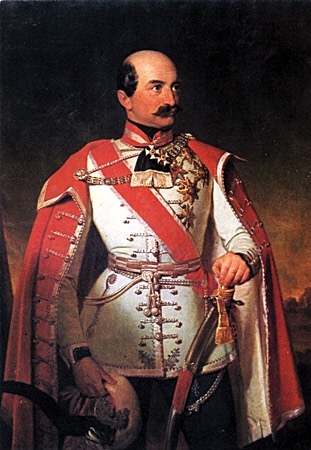 SREDNJA STRUKOVNA ŠKOLABANA JOSIPA JELAČIĆASINJGODIŠNJI PLAN I PROGRAM RADA ŠKOLEŠk. god. 2023./2024.Listopad, 2023.REPUBLIKA HRVATSKAŽUPANIJA SPLITSKO-DALMATINSKASREDNJA STRUKOVNA ŠKOLABANA JOSIPA JELAČIĆA               SINJKLASA:602-11/23-01/1URBRJ:2181-347-01-23-1U Sinju 05. listopada 2023. godineTemeljem čl. 48. Statuta srednje strukovne škole bana Josipa Jelačića, Sinj Školski odbor na svojoj 26. Sjednici pod točkom 2. dnevnog reda donio jeO D L U K Uda se Godišnji plan i program rada Srednje strukovne škole bana Josipa Jelačića, Sinj za školsku godinu 2023./2024. usvaja kako je predložen nakon što je isti usvojilo Nastavničko vijeće i Vijeće roditelja.Predsjednik Školskog odbora________________________Mate VrgočSADRŽAJ:1. Izvješće ravnatelja o realizaciji godišnjeg plana i programa rada u šk. god. 2022./2023.…………………………………………..…………….…6	1.1. Uvjeti rada…………………..………………………………….………………….61.2. Opći podatci o učenicima i razedima……………………………………………...61.3. Kvantitativna analiza uspjeha učenika…………………………………………….71.4. Izostanci…………………………………………………………………………...71.5. Završni ispit………………………………………………………………………..71.6. Značajna postignuća (natjecanja)………………………………………………….81.7. Učenici koji se posebno ističu……………………………………………………..81.8. Odgojno-obrazovni rad……………………………………………………………81.9. Rezultati državne mature…………………………………………………………..92. Osnovni podatci……………………………………………………………..…………….103. Materijalno tehnički uvjeti rada škole…………………………………………………..12	3.1. Prostorni uvjeti…………………………………………………………………...12	3.2. Opremljenost prostora……………………………………………………………12	3.3. Razvojni plan i prgram ravnatelja za šk. god. 2023./2024.…………...………….124. Učenici………………………………………………………………………………….….144.1. Broj učenika i odjela za šk.god. 2023./2024.…..…………………………….…..144.2. Broj učenika po strukama u šk. god. 2023./2024……..………………………….154.3. Prikaz broja učenika po programima u razredu………………………………….175. Organizacija nastave……………………………………………………………………...185.1. Prema  broju  radnih  dana  u  tjednu…………………………………………….185.2. Prema dnevnom redu……………………………………………………………..185.3. Izborna  nastava…………………………………………………………….…….205.4. Dopunska  nastava………………………………………………………………..215.5. Priprema za natjecanja……...……………………………………………………215.6. Okvirni Nastavni plan i program rada za dopunsku nastavu iz hrvatskog jezika za šk.god. 2023./2024……………………………………………………………………225.7. Okvirni Nastavni plan i program rada za dopunsku nastavu iz engleskog jezika za šk.god. 2023./2024……………………………………………………………………245.8. Učenici s teškoćama……………………………………………………………...266. Djelatnici škole……………………………………………………………………………276.1. Popis zaposlenika………………………………………………………………...276.2. Zaduženja po predmetima za šk. god. 2023./2024………………………...……..356.3. Zaduženja nastavnika za šk. god. 2023./2024.…...………………………………677. Orijentacijski plan rada škole……………………………………………………….….131	7.1. Odgojno-obrazovna razdoblja……………………………………………….….131	7.2. Razdoblja odmora učenika……………………………………………………...131	7.3. Orijentacijski kalendar završnih ispita………………………………………….1317.4. Rokovi popravnih ispita, završnih ispita (mature), kontrolni ispiti i izvanredni kontrolni ispiti……………………………………………………………………….131	7.5. Kurikulumi  međupredmetnih tema………….………...……………………….132	7.6. Značajni datumi i blagdani Republike Hrvatske………………………………..1328. Plan kulturne i javne djelatnosti ustanove…………………………………………….133	8.1. Priredbe, izložbe, susreti………………………………………………………..133	8.2. Stručne ekskurzije………………………………………………………………133	8.3. Natjecanja……………………………………………………………………….134	8.4. Rekretivne ekskurzije – maturalna putovanja…………………………………..1359. Projekti škole………………………………………………………………….…………13610. Socijalna i zdravstvena zašitita………………………………………………………..13711. Školski preventivni program………………………………………………………..…13812. Okvirni planovi i programi rada škole……………………………………………….142	12.1. Nastavničko vijeće…………………………………………………………….142            12.2. Razredno vijeće………………………………………………………………..143	12.3. Stručna vijeća………………………………………………………………….14412.4. Razredni odjeli………………………………………………………………...14712.5. Razrednik……………………………………………………………………...15412.6. Plan rada Školskog odbor……………………………………………………...15512.7. Vijeće učenika…………………………………………………………………15612.8. Vijeće roditelja………………………………………………………………...15612. 9. Razredništva za šk.god. 2023./2024.……………………………………….…157            12.10. Plan i program rada ravnatelja……………………………………………….15812.11. Plan rada voditelja smjene…………………………………………………....15912.12. Plan i program rada stručnog suradnika – pedagoga…………………………16112.13. Plan i program rada stručnog suradnika – psihologa………………………...16512.14. Plan i program rada tajnika škole…………………………………………….17312.15. Plan i program rada administratora…………………….…………………….17412.16. Plan i program rada školskog knjižničara/ke………………………………...17412.17.  Samovrednovanje – školski tim za kvalitetu………………………………..17913. Vremenik izrade i obrane Završnog rada i pomoćničkog ispita……………………18013.1. Ljetni rok šk.god. 2023./2024…………………………………………………18013.2. Jesenski rok šk.god. 2023./2024………………………………………………18113.3. Zimski rok šk.god. 2023./2024………………………………………………..18213.4. Obrana Završnog rada (za završne razrede)…………………………………...18314. Godišnji fond sati u šk.god. 2023./2024……………………………………………….18515. Državna matura……………………………………………………………………….18616. Prilog 1. Smjernice za rad s potencijalno darovitim učenicima………………………..1871. Izvješće ravnatelja o realizaciji Godišnjeg plana i programa rada u šk. god. 2022./2023.1.1. Uvjeti radaSrednja strukovna škola bana Josipa Jelačića u Sinju ima 3 200 m2  školskog prostorate sa oko 4000 m2 okolnog zemljišta i sportskom dvoranom koju koriste tri škole ukupne površine oko 1820 m2.Nastava se izvodi u 15 učionica i 2 manje učionice- kabineta, zatim u - kabinetu za ugostiteljska zanimanja konobar, kuhar, turističko hotelijerski komercijalist- četiri kabineta informatike- kabinet kemije- kabinet frizera- kabinet kozmetičara- kabinetima medicinskih sestara/tehničaraŠkola ima školsku knjižnicu sa oko 6 208 knjige. Radi u dvije smjene.Školski prostor je maksimalno iskorišten jer su, za zadovoljenje standarda  i reformi nastavnih planova i programa, potrebni razni kabineti i praktikumi za nastavu.1.2. Opći podatci o učenicima i razredimaU školi se tijekom školske godine 2022./2023. školovalo 662 učenika.Školske godine 2022./2023. imali smo 29 razrednih odjela i to u programu:1.3. Kvantitativna analiza uspjeha učenikaNakon dopunskog rada uspjeh na kraju školske godine 2022./2023. je sljedeći:1.4. IzostanciUkupan broj izostanaka učenika na kraju školske godine 2022./2023. je 78 020 od čega je opravdanih 76 076 te 991 neopravdanih izostanaka. Ukupan broj izostanaka po učeniku je 118 što je malo više od godišnjeg prosijeka. 1.5. Završni ispitOd ukupno 161 učenika maturanata, završni ispit uspješno je položilo 159 učenika. Jedna učenica nije položila popravni ispti iz matematike te nije ostvarila pravo izlaska a jedna učenica nije izašla na jesenski rok. Značajna postignuća (natjecanja)1.7. Učenici koji se posebno ističuPohvalili smo učenike koji su razred završili odličnim uspjehom, te posebno nagradili  (prigodnim poklonom) učenike koji su sve razrede završili odličnim uspjehom.1.8. Odgojno obrazovni radU ovoj školskoj godini nastavni plan i program u potpunosti je realiziran. Većina učenika postigla je uspjeh u skladu sa svojim sposobnostima i zalaganjem. Uočene pedagoške probleme tijekom školske godine nastojali smo otkloniti u što je moguće kraćem roku i što kvalitetnije.Nastavničko vijeće je tijekom školske godine 2022./2023. održalo 16 sjednica različitog dnevnog reda.Kroz različite aktivnosti pomoći učenicima u suradnji s roditeljima, nastojali smo da ipak uspješno savladaju potrebne sadržaje.Učenici koji su neopravdano napuštali nastavu, neprimjereno se ponašali, kršili kućni red, osim što smo u školi nastojali kroz razgovor promijeniti njihovo ponašanje, prijavljivali smo  Centru za socijalnu skrb, te po potrebi PU Sinj. Suradnja je bila vrlo uspješna. 1.9. Rezultati državne matureIspitni koordinator izvijestio je kako sumo u školskoj godini 2022/2023 imali 100 učenika za državnu maturu. Ljetni rok prijavilo je 94 učenika, pristupilo ih je 82. Razlika je nastala zbog toga što je 12 učenika upućeno na produžnu nastavu. Učenici su prijavili 17 različitih ispita. Osim obveznih prijavljeni su etika, vjeronauk, biologija, filozofija, povijest, geografija, informatika, sociologija, psihologija, politika i gospodarstvo i  likovna umjetnost.Engleski jezik, višu razina prijavilo ih je 47 od toga 43 položilo s prosječnom ocjenom 2,91odnosno 63% riješenosti ispita. Nižu je prijavilo 35 učenika od toga 21 položilo s prosječnomocjenom 1,70 odnosno 37% riješenosti ispita. Rezultati su nešto lošiji na višoj razini ali i daljeu državnom prosjeku.Hrvatski jezik, ove godine po prvi put jedinstvena razina. Od 82 učenika 66 ih je uspješnopoložilo. Prosječna ocjena 2,57 odnosno 52% riješenosti ispita. Kod pisanja ispita Hrvatskogjezika koji je ove godine po prvi puta bio u tri obvezna djela potrebno je naglasiti da je 7 – 8učenika odmah predalo ispite ili se nisu pojavili na jedan od dijelova. Višu razinu matemtike pisalo je do sada rekordan broj učenika na jednom roku – njih 5 odte su svi položili s prosječnom ocjenom 2,40 i 43% riješenosti ispita. Najbolji rezultat višerazine unatrag nekoliko godina. Nižu razinu pisalo je  75 učenika od kojih je uspješno položilo 54 učenika s prosječnom ocjenom 1,84 odnosno s prosječnom riješenosti od 32%. I niža razina ove godine ima rast.Od cijelog niza prijavljenih izbornih predmeta učenici su položili iz vjeronauka, psihologije, politike i gospodarstva te povijesti. RAVNATELJ:                                                                                                Stipe Ivišić,  prof.2. Osnovni podatciOdlukom Skupštine općine Sinj Klasa: 602-03/91-01/6:Urbroj:2175-01-01-91-1 od 31.12.1991. god. ukinut je Centar „10 kolovoz“ Sinj te su osnovane tri samostalne škole kao pravni slIjednici. Tehnološka i obrtnička škola; Tehnička i industrijska škola; Srednja škola.Tehnološka i obrtnička škola upisana je u sudski registar kod Okružnog privrednog suda u Splitu dana 22. srpnja 1992.god. pod brojem Us 60/92 a naziv mijenja 01. srpnja 1993. brojem Us. 66/93 u današnji Srednja strukovna škola bana Josipa Jelačića, Sinj. Pri Trgovačkom sudu u Splitu izvršene su dopune djelatnosti 7. listopada 1994. god.Naša škola ima 31 odjeljenje  sa  669 učenika, te radimo u dvije smjene.3. Materijalno tehnički uvjeti rada škole3.1. Prostorni  uvjetiSrednja  strukovna  škola  bana Josipa  Jelačića, Sinj  sa  oko  3200 m2  školskog prostora  te  sa  oko  4000 m2 okolnog  zemljišta i športskom dvoranom koju koriste tri škole ukupne površine oko 1820 mNastava se izvodi  u:16 učionica i 2 manje učionice - kabinetakabinetu  za  ugostiteljska zanimanja kuhar-konobarkabinetima medicinskih tehničara (sestara) opće njegedva kabineta informatikedva kabineta ekonomijekabinet kemijekabinet frizerakabinet kozmetičarašportska  dvorana ( koriste  je  tri  srednje škole grada  Sinja).Škola  ima  školsku  knjižnicu  sa  oko 6 208 knjiga.3.2. Opremljenost  prostoraPrethodnih godina ozbiljno smo radili na poboljšanju i opremanju školskog prostora. Sanirani su sanitarni čvorovi i dijelom obnovljena oprema i namještaj po učionicama, stavljena su nova vrata na uredima te su promijenjene sve školske ploče. Obnova i opremanje učionica vrši se postupno u skladu s financijskim mogućnostima. 3.3. Razvojni plan i program ravnatelja za šk. god. 2023./2024.Ovu godinu nastavit ćemo s opremanjem kabineta te ustrajti na napredovanju nastavnika.. Koliko je god moguće, poticat ćemo nastavnike na pohađanje i održavanje različitih radionica, predavanja te svih sadržaja koji pomažu rasti u znanju, stjecanju novih kompetencija svakog nastavnika.  Ove školske godine namjeravamo: - urediti jedan novi kabinet za medicinske sestre/tehničare opće njege; - izmjestiti školsku knjižnicu u novi prostor;- urediti kabinet za kozmetičarke;- opremiti kabinet fizike;- promijeniti više jedinica klima uređaja;- urediti novu učionicu za učenike s teškoćama;- urediti prostoriju u kojoj će biti fotokopirni uređaj.Obilježili smo sve bitnije dane i događaje koji su usko povezani uz život i rad škole. 4. Učenici4.1. Broj učenika i odjela za školsku godinu 2023./2024.4.2. Broj učenika po strukama u školskoj godini 2023./2024. Ekonomija, trgovina i poslovna administracijaTurizam i ugostiteljstvoOsobne uslugeMedicinska sestra/medicinski tehničar opće njegeUkupno učenika4.3. Prikaz  broja  učenika  po  programima  u  razreduTrogodišnja zanimanjaČetverogodišnja zanimanja5. Organizacija nastave5.1. Prema  broju  radnih  dana  u  tjednu5.2. Prema dnevnom reduZbog ograničenih prostornih mogućnosti  škola radi u dvije smjene. U prvoj smjeni nastava je organizirana u učionicama i kabinetima za 18 razreda a u popodnevnoj za 13 razreda. Nastava u jutarnjoj smjeni počinje u 8 00 sati a završava u 13 30.  Nastava u drugoj smjeni počinje u 13 30 sati. Škola je proglasila subotu radnim danom, jer postojeći broj sati kao što su praktična nastava, dopunska nastava koja se tijekom tjedna ne može realizirati, te se određeni sadržaji odrađuju subotom.Radno  vrijeme   administrativne službe:Raspored rada  stručno-razvojne službe:Radno vrijeme u prvoj smjeni je 07 00 – 15 00. U  drugoj smjeni od 12 00 do 20 00. Savjetodavni rad s  učenicima, roditeljima i  nastavnicima  provodi se prema  rasporedu.Napomena: Škola radi u petodnevnom  radnom  tjednu većinu nastavnog plana  i  programa, međutim zbog preopterećenosti  učenika i  obaveza  prema realizaciji  praktične nastave, neki  razredni odjeli moraju  imati nastavu  i  subotom.5. 3. Izborna  nastava5. 4. Dopunska  nastavaCilj: omogućiti učenicima usvajanje sadržaja programa za gimnazije kako bi mogli polagati ispite državne mature  na višoj razini.5.5. Priprema za natjecanja5.6. Okvirni  Nastavni plan i program rada za dopunsku nastavu iz hrvatskog jezika za šk. god. 2023./2024. RAZRED:  4.a, 4.b, 4.c, 4.m                                                   ZANIMANJE:  komercijalist, ekonomist                  NASTAVNICI: Jagoda Bradarić, Ivana Pavić Simunić, Nikolina Maras   Cilj: omogućiti učenicima četverogodišnjih strukovnih škola usvajanje sadržaja              programa hrvatskoga  jezika za gimnazije kako bi mogli polagati ispite državne             mature na višoj razini   Zadatci: svrhovito povezivati dosad stečene sadržaje i postignuća s novim sadržajima i                postignućima, razvijati komunikacijsku osposobljenost aktivnom primjenom                jezičnih djelatnosti (slušanje, govorenje, čitanje, pisanje), temeljitije upoznati                sustav hrvatskoga standardnoga jezika na pravogovornoj, pravopisnoj,                fonološkoj, gramatičkoj, leksičkoj i stilističkoj  razini, usvojiti dodatna znanja                 o teoriji i povijesti književnosti, upoznati više reprezentativnih djela hrvatske i                   svjetske književnosti, poticati zanimanje za jezično, književno, scensko i                   filmsko stvaranje.KNJIŽEVNOST        -      ekspresionizam-opće odrednice        -      A.B. Šimić:Pjesnici, Opomena,        -      L. Pirandelo: Šest lica traži autora        -      P.Neruda: Noćas bih mogao napisati…        -      F.G.Lorca: Konjikova pjesma i T.S.Eliot: Pusta zemlja            -      F. Kafka: Proces i Preobražaj        -      E. Hemingway: Starac i more        -      M. Krleža: Kraljevo, Baraka pet be, Predgovor Podravskim motivima,                  Povratak Filipa Latinovicza        -      T. Ujević: Oproštaj, Naše vile, Visoki jablani,        -      D.Tadijanović: Prsten        -      I.G.Kovačić. Jama        -     A. Camus: Stranac        -     E. Ionesco: Stolice        -     S. Beckett: U očekivanju Godota        -     R.Marinković: Kiklop        -     J. Pupačić: Moj križ svejedno gori        -     A. Šoljan: Kratki izlet        -     I Aralica : Psi u trgovištu        -     pismeno izražavanje: esej (vježba)JEZIK  -     antonijmija i antoniomi: pravi i tvorbeni antonimi;        binarni, stupnjeviti i obratniarhaizmi i zastarjelicekolokvijalizmi, žargonizmi, vulgarizmiprevedenice i značenjske posuđenice, tuđicevrste prilagodbejezični savjetnikonomastikatvorba riječijezični purizam i frazemivrste frazema, frazemi sintagme, frazemi rečenice, imenički, glagolski, pridjevni,…glosari, aneksni rječnicileksikografski članak, natuknica i odrednicahrvatska leksikografija:najstariji rječniciDeklaracija o nazivu i položaju hrvatskoga jezikaJEZIČNO IZRAŽAVANJE                  -    rasprava-    esej-    komunikacijski tekstovi  UKUPNO SATI:     128KNJIŽEVNOST:   88                 JEZIK:     28IZRAŽAVANJE:     125.7. Okvirni Nastavni plan i program rada za dopunsku nastavu iz engleskog jezika za šk. god. 2023./2024.Razred: četvrti 4.a, 4.b, 4.c, 4.mZanimanje: ekonomist, komercijalist, turističko–hotelijerski komercijalistNastavnici: Edvard Efendić, Ana GulićCilj: omogućiti učenicima četverogodišnjih strukovnih škola usvajanje i         nadopunjavanje sadržaja programa engleskog jezika za gimnazije kako bi         mogli polagati ispite državne mature na višoj raziniZadatci: razvijati pismenu i usmenu komunikaciju na stranom jeziku primjenom                jezičnih vještina (čitanje s razumijevanjem, slušanje s razumijevanjem,                pismeno izražavanje, usmeno izražavanje).OSNOVNA RAZINAČITANJEVRSTE TEKSTOVA (kratke, poruke, obavijesti, članci, osobna pisma,                                       razglednice, e-mail)VRSTE ZADATAKA (zadatci višestrukog izbora, zadatci povezivanja,                                        zadatci dopunjavanja)PISANJEzadaci produženog odgovorapisanje kratkih poruka, odgovora na pozivnicefond riječi (40- 60)   SLUŠANJEzadatci: razumijevanje osnovnog smisla, razumijevanje bitnih informacija( zadatci povezivanja, zadatci višestrukog izbora)       UKUPNO SATI: 128           ČITANJE:       48PISANJE:        40           SLUŠANJE:    40VIŠA RAZINAČITANJEZadatci: razumijevanje specifičnih informacija, detaljno razumijevanje                    teksta (kohezija i koherentnost), uporaba prikladnog leksika i                    strukturalnih obrazaca ponuđeni tekstovi od 160- 200 riječi, 400- 600 riječiPISANJEosposobiti učenike pisanju raspravljačkih eseja (ponuditi različite teme, naglasiti uvod, razradu teme i zaključak)obratiti pozornost na odvojene paragrafe, uporabu veznika, točnih       gramatičkih struktura itd.zajednički diskutirati o pogreškama (spelling)fond riječi od 200 i višeSLUŠANJEslušnim vježbama pomoć i učenicima što boljem razumijevanju izvornihgovornikarazumjeti opću praksurazumjeti glavne mislirazumjeti specifične informacije5.8. Učenici  s  teškoćamaPrema dokumentaciji iz  osnovne škole trenutno imamo 41 učenika koji rade po prilagođenom ili individualiziranom programu iz jednog ili više predmeta. Imamo jednog učenika u invalidskim kolicima te jednog učenika s teškoćama koji nastavu prati na daljinu. Za 11 učenika imamo 9 pomoćnika u nastavi.6. Djelatnici škole 6.1. Popis zaposlenika:                                             6.2. Zaduženja  po predmetima za školsku godinu  2023./2024.Nastavni predmet: Hrvatski jezik Nastavni predmet: Engleski  jezik s dopisivanjem, Engleski  jezikNastavni predmet: Talijanski i latinski jezik Nastavni predmet: Vjeronauk         Nastavni predmet: Tjelesna i zdravstvena kulturaNastavni predmet: PovijestNastavni predmet: Povijest hrvatske kulturne baštine, Estetika i umjetnostNastavni predmet: Geografija, Turistička geografija, Turistička geografija HrvatskeNastavni predmet: Politika i gospodarstvo, Etika, Građanski odgojNastavni predmet: Psihologija prodaje, Ponašanje potrošača, Poslovna psihologija s komunikacijom, Psihologija komunikacije, Poslovna psihologija i komunikacija, Hrvatski znakovni jezikNastavni predmet: Matematika, Matematika u struci, Gospodarska Matematika, FizikaNastavni predmet: Informatika, Računalstvo, Osnove informatikeNastavni predmeti: Biologija, KemijaNastavni predmeti: Poznavanje materijalaPraktična nastava u školiPraktična nastava u radnom procesuEKONOMIJA I TRGOVINANastavni predmet: Strukovne vježbeNastavni predmet: Računovodstvo, Osnove računovodstva, Računovodstvo troškova imovine, Računovodstvo i kontrola, Poduzetničko računovodstvo, KnjigovodstvoNastavni predmet: Poslovne komunikacijeNastavni predmeti: Osnove ekonomijeNastavni predmet: Poduzetništvo, Poduzetništvo na djeluNastavni predmeti: StatistikaNastavni predmet: Trgovinsko poslovanjeNastavni predmeti:  Marketing u turizmuNastavni predmeti: (izborna nastava)Nastavni predmeti:  Poznavanje robeNastavni predmeti:  Pravno okruženje poslovanjaNastavni predmeti: Praktična nastava Nastavni predmet: Kuharstvo, Kuharstvo sa slastičarstvomNastavni predmet: Ugostiteljsko posluživanjeNastavni predmeti: Poznavanje robe i prehranaNastavni predmet: Praktična nastavaNastavni predmet: Etika u sestrinstvuNastavni predmet: Anatomija i fiziologijaNastavni predmet: Bakteriologija, virologija i parazitologijaNastavni predmet: BiokemijaNastavni predmet: Opća načela zdravlja i njegeNastavni predmet: Zdravstvena njega - općaNastavni predmet: Zdravstvena njega zdravog djeteta i adolescentaNastavni predmet: Izborna nastava (Hrvatski znakovni jezik, Osnove fizikalne i radne terapije)Nastavni predmet: SociologijaNastavni predmet: PatologijaNastavni predmet: BiofizikaNastavni predmet: RadiologijaNastavni predmet: FarmakologijaNastavni predmet: Socijalno i zdravstveno zakonodavstvo i pravni aspekti skrbiNastavni predmet: Načela administracijeNastavni predmet: Higijena – preventivna medicinaNastavni predmet: Zdravstvena njega - specijalnaNastavni predmet: Zdravstvena njega kirurških bolesnika - općaNastavni predmet: Zdravstvena njega bolesnog djeteta i adolescentaNastavni predmet: Zdravstvena njega – zaštita mentalnog zdravljaNastavni predmet: Hitni medicinski postupci (izborni predmet)Nastavni predmet: Kronične raneNastavni predmet: Zdravstvene vježbe6.3. Zaduženja nastavnika za šk. god. 2023./2024.Ime i prezime: Sanja NikolićIme i prezime: Jagoda BradarićIme i prezime: Ivana Pavić Simunić Ime i prezime: Natalija VardićIme i prezime: Nikolina MarasIme i prezime: Anđela ŠusteIme i prezime: Željana NovakovićIme i prezime: Vesna  MusulinIme i prezime:  Ana Gulić Ime i prezime: Ivana CvitkovićIme i prezime: Dragica KelavaIme i prezime: Jelena PenićIme i prezime: Edvard EfendićIme i prezime: Petra BilokapićIme i prezime: Helena Balajić Ime i prezime: Vanja Jadrijević TomasIme i prezime: Iva Mušterić Ime i prezime: Josip MalbašaIme i prezime: Ivica BorićIme i prezime: Marija  Beljo Ime i prezime: Anđela Vrdoljak    Ime i prezime: Stjepan MarkovićIme i prezime: Ante JuretaIme i prezime: Ani Nikolić-MaloraIme i prezime: Mirjana BogdanIme i prezime: Milena VukovićIme i prezime: Branimir KrivićIme i prezime: Magdalena TomaševićIme i prezime: Gordana BlaževićIme i prezime: Ruža GudeljIme i prezime: Katarina Cvitković ĐoneIme i prezime: Andrea NoracIme i prezime: Željko Cvitković-Đone   Ime i prezime: Ines VučkovićIme i prezime: Lenka VoloderIme i prezime: Željka VukoIme i prezime: Mirna Zec (zamjena Vanna Miloš)Ime i prezime: Terezija DelijaIme  i prezime: Antonija Bikić Šušnjara (Josipa Smoljo – zamjena)Ime i prezime: Jelena PoljakIme  i prezime: Marijana BilandžićIme  i prezime: Vlatka Bilobrk VučemiloIme i prezime:  Mia Bitunjac PutnikIme i prezime:  Ljubomir ErdelezIme i prezime:  Zvjezdana Filipović GrčićIme i prezime:  Mislav Grčić-RakoIme i prezime:  Sanja Ljubičić Ime i prezime:  Iva MarijanovićIme i prezime:  Vesna MarunicaIme i prezime:  Matea Pavić PoljakIme i prezime:  Nada Ratković Ime i prezime:  Ana RoguljićIme i prezime:  Ana SamardžićIme i prezime:  Ines Stipanović Ime i prezime:  Đani ErcegIme i prezime:  Marija ŠimunovićIme i prezime: Zdravko HrgovićIme i prezime: Mate VrgočIme i prezime: Goran BatareloIme i prezime: Sablić KatarinaIme i prezime: Helena Vučković   Ime i prezime: Miranda Lupi FerandinIme i prezime: Božena ArmandaIme i prezime: Duška ŠimlešaIme i prezime: Monika ŠušnjaraIme i prezime: Matea VučkovićIme i prezime: Danijela IvaniševićIme i prezime: Daria PavićIme i prezime: Tajana Mladina7. Orijentacijski plan rada škole7.1. Odgojno-obrazovna razdoblja7.2. Razdoblja  odmora  učenika7.3. Orijentacijski kalendar završnih ispita7.4. Rokovi popravnih ispita, završnih ispita (mature), kontrolni ispiti  i  izvanredni  kontrolni  ispiti7.5. Kurikulumi  međupredmetnih temaS početkom školske godine 2020./2021. u primjeni kurikulumi svih međupredmetnih tema (Građanski odgoj i obrazovanje, NN 10/2019, Poduzetništvo,  NN7/2019, Održivi razvoj, NN 7/2019, Osobni i socijalni razvoj, NN 7/2019, Učiti kako učiti, NN 7/2019, Uporaba IKTa, NN7/2019, Zdravlje, NN10/2019 i 21/2019) koje će profesori koje su profesori uklopili  u svoje nastavne planove i programe te razrednici u svoje satove razrednika tijekom školske godine 2023./2024.7.6. Značajni datumi i blagdani Republike Hrvatske8. Plan  kulturne  i  javne  djelatnosti  ustanove8.1. Priredbe, izložbe, susreti8.2. Stručne ekskurzije8.3. Natjecanja8.4. Rekreativne  ekskurzije – maturalna putovanjaIzletiNapomena:Prema materijalnim  mogućnostima  učenika i prema pristiglim ponudama tijekom listopada i studenog odabrat će se najpovoljnija destinacija za maturalnu  ekskurziju. Vrijeme putovanja bit će realizirano u skladu sa Pravilnikom o izvođenju izleta, ekskurzija i drugih odgojno obrazovnih aktivnosti izvan škole (NN 81/2015).9. PROJEKTI ŠKOLEMeđunarodni dan prava potrošača – 15.3.2024.Ciljevi: poboljšati razumijevanje i prihvaćanje vrijednosti i standarde EU kroz zaštitu prava potrošača, senzibilizirati učenike – buduće prodavače za poštivanje prava potrošačaSajam vježbeničke tvrtkeCilj: uključivanje učenika u stvarni poslovni svijet, poticanje kreativnosti                 i timskog rada i suradnja s tvrtkama iz okružja10. Socijalna  i  zdravstvena  zaštita ŠKOLSKI PREVENTIVNI PROGRAM ZA ŠK.GOD.  2023./2024.VODITELJ PROGRAMA: Antonija Radić Poljak, stručni suradnik psihologPROGRAM REALIZIRAJU: nastavnici, stručni suradnici, knjižničarka, ravnateljSvrha školskog preventivnog programa je poučavanje učenika općim životnim vještinama, sprječavanje i suzbijanje neprihvatljivih oblika ponašanja, pomoć u donošenju ispravnih odluka i uspješnom rješavanju problema, promicanje znanja i vještina koje mogu učvrstiti i unaprijediti zdrav stil življenja, prevenciju bolesti, pravilnu organizaciju slobodnog vremena te kvalitetna ponudu sportskih i drugih kreativnih sadržaja.Provođenje školskog preventivnog programa organizirano je kroz cjelokupnu redovnu nastavu, aktivnosti u školi kao i izvannastavne aktivnosti obuhvaćene kurikulumom škole. Sadržaji uključeni u nastavu i kroz međupredmetne teme -  također su dio preventivnih aktivnosti.CILJ programa:1. Kroz mjesečna RV pratiti odgojnu problematiku razreda, prevenirati neželjena ponašanja, i pravovremeno reagirati.2. Dogovarati na RV zajedničke aktivnosti kako bi nastavnici zajednički djelovali u školi s ciljem poduzimanja mjera zaštite učenika, osamostaljivanja i preuzimanja odgovornosti za svoje ponašanje.3. Identificirati i pratiti učenike s rizičnim ponašanjem. Međusobnom suradnjom nastavnika, roditelja i stručnih suradnika nastojati zaštititi učenika, pružiti mu potrebnu stručnu pomoć, uključiti po potrebi vanjske institucije.4. Senzibilizirati nastavnike i ostalo osoblje na različitosti, uvažavajući pravo na individualnost, pa jednim dijelom i posebnost (misleći svakako na pozitivne karakteristike). 5. Učenike poučiti konstruktivnim načinima rješavanja problema kroz individualne razgovore, savjetovanja i radionice.6. Uključiti učenike u humanitarne aktivnosti s ciljem osvješćivanja empatije i socijalne uključenosti.12. Okvirni planovi i programi rada škole Nastavničko vijećeRazredno vijećeStručna vijeća (aktivi)12. 4. Razredni  odjeli - teme za sat razrednikaPrvi razred Drugi razredTreći  razredČetvrti razredRazrednik12.6. Plan rada školskog odbora 12.7. Vijeće učenika Vijeće učenika se organizira tijekom listopada biranjem rukovodstva i primanjem novih članova.12.8. Vijeće roditelja12.9. Razredništva za šk. god. 2023./2024.12.10. Plan i program rada ravnatelja12.11. Plan rada voditelja smjene12.12. Plan i program rada stručnog suradnika – pedagoga 12.13. Plan i program rada stručnog suradnika – psihologa 12.14. Plan i program rada tajnika školePoslovi tajnika škole definirani  su samim  radnim mjestom,  a vrijeme realizacije poslova  određeno je prirodom posla i promjenama u zakonskim obvezama.12.15. Plan i program rada administratoraPoslovi administratora škole definirani su Pravilnikom o djelokrugu rada tajnika te administrativno- tehničkog i pomoćnog osoblja u srednjoškolskoj ustanovi (NN 02/11).U skladu s tim administrativni radnik vodi evidenciju podataka o učenicima i priprema različite potvrde na osnovi tih evidencija, obavlja poslove vezane uz obradu podataka u elektroničkim maticama, zaprima, razvrstava, urudžbira i otprema poštu te obavlja druge administrativne poslove. U ovoj školskoj godini administrator radi pola radnog vremena te se poslovi dogovoraju s ravnateljem unutar radnog vremena po prioritetu posla.12.16. Plan i program rada školske knjižničarke12.17.  SAMOVREDNOVANJE - ŠKOLSKI TIM ZA KVALITETU Rad školskog tima za kvalitetu, prema hrvatskom modelu samovrednovanja škola, temelji se na odgovorima na tri ključna pitanja: Koliko je dobra naša škola?- koliko smo zadovoljni radom škole u odnosu na postavljene ciljeve, te koliko nam je potrebno i korisno samovrednovanjeKako to znamo?- opisujemo korištenje objektivnih mjerila u procjeni stanjaŠto učiniti da budemo bolji?- objašnjavamo pripremu i sadržaj izvještaja i plana razvoja u svrhu unaprjeđenja kvalitete.Članovi Tima za kvalitetu u našoj školi su:Antonija Radić Poljak, prof. koordinator za kvalitetu i samovrednovanje prof. član iz reda nastavnikaprof.  član iz reda nastavnikaprof.  član iz reda nastavnikačlan na prijedlog osnivača - biti će izabran naknadnočlan iz reda Vijeća roditelja – bit će izabran naknadnočlan iz reda Vijeća učenika – biti će izabran naknadnoŠkolski tim za kvalitetu čine suradnici čiji je cilj osigurati što kvalitetniju izobrazbu svakog učenika, a osnovna mu je zadaća da u školu ugradi proces samovrednovanja. Budući da ne postoji legislativa koja propisuje strogu strukturu tima i unaprijed zacrtan plan aktivnosti, rad školskog tima temelji se na inicijativi članova čija je zadaća samostalno istraživanje, napredovanje i kontinuirano unaprjeđenje škole. Jasno je da se proces samovrednovanja razlikuje od škole do škole, stoga se od školskoga tima očekuje da proces samovrednovanja prilagodi potrebama i specifičnostima svoje škole te da samostalno procijeni, planira i sudjeluje u provedbi aktivnosti kako bi se unaprijedio rad škole.Prošle školske godine uz Tim za kvalitetu u Timu za samovrednovanje bili su slijedeći nastavnici: Bilobrk-Vučemilo, V., Vrgoč, M., Hrgović Z., Bilandžić, M., Balajić, H., Grčić-Rako, M., Gudelj, R., Cvitković-Đone, Ž.Članovi timova za samovrednovanje za šk. god. 2023./2024. bit će izabrani na Nastavničkom vijeću u listopadu.13. Vremenik izrade i obrane završnog rada i pomoćničkog ispita13.1. Ljetni rok šk. god. 2023./2024.13.2.  Jesenski rok šk.god. 2023./2024. 13.3. Zimski rok šk.god. 2023./2024.13.4. OBRANA ZAVRŠNOG RADA obrani može pristupiti učenik koji je uspješno završio srednjoškolsko obrazovanje i čiju je izradu rada mentor prihvatio i za nju predložio pozitivnu ocjenuučenik prezentira završni rad u obliku obrane pred povjerenstvom čiji je jedan član mentorobrana u pravilu traje do 30 minutaučenik mora doći pred prostoriju za obranu najmanje 30 minuta prije početka obrane.Rokovi za prijavu obrane i predaju završnog rada:učenik prijavljuje obranu završnog rada školi prijavnicom za obranu koju propisuje         škola i to:do 31. ožujka 2024. za ljetni rokdo 30. lipnja 2024. za jesenski rokdo 28. studenog 2024. za zimski rok      UČENIK PREDAJE RAD MENTORUtijekom godine do 1. lipnja 2024. za ljetni rokdo 14. kolovoza 2024. za jesenski rokdo 19. siječnja 2025. za zimski rokROKOVI ZA OBRANU ZAVRŠNOG RADAljetni rok - 26., 27., 28. i 29. lipnja 2024.jesenski rok – poslije popravnog roka -  27. kolovoza i 28. kolovoza 2024.zimski rok – 30. i 31. siječnja 2025.OCJENA ZAVRŠNOG RADAopći uspjeh iz izrade i obrane završnog rada je aritmetička sredina ocjena izrade i        obrane završnog rada;učenik koji je iz izrade ocijenjen ocjenom nedovoljan,  ne može pristupiti obrani, već se  upućuje na ponovnu izradu s izmijenjenom temom;učenik koji je iz izrade ocijenjen prolaznom ocjenom, a iz obrane ocjenom;nedovoljan na sljedećem roku ponavljat će obranu bez ponavljanja izrade;ne ocjenjuje se učenik koji je prijavio obranu, ali nije pristupio;prosudbeni odbor utvrđuje konačnu ocjenu izrade, konačnu ocjenu obrane, te opći uspjeh izrade i obrane završnog rada za svakog učenika na prijedlog povjerenstva.IZDAVANJE SVJEDODŽBIza ljetni rok 03.07.2024.za jesenski rok 31. kolovoza 2024.       -     za zimski rok 5. veljače 2025.14. Godišnji fond sati u šk.god. 2023./2024.                             (Stručni dio)TEORETSKA NASTAVA	PRAKTIČNA NASTAVA  STRUČNA PRAKSARAZRED	TJEDNO	GODIŠNJE	TJEDNO         GODIŠNJE	ZAVRŠNI RAD1. a		32		1120		  -		   -		    -1. b		33		1155 		  -		   -		  801. c		33		1155		  -		   -		  801.g                    24                       840                    4                       140                        -1.e                    30                       1050                   -                          -                         -1.f		17		 595	          25.7		899.5		    -1.kh		11		385		21		735		1821.m		33	            1155		  3		105		1821.n                    26                       990                     5	                      175	/UKUPNO	222		8445	        	58.7		1984.5		5242. a		32		1120		  -		    -		  -2 .b		32		1120		  -		    -		 802. c		32		1120		  -		    -		 802.g                     24                      840                    7                        245                      -2.e                     30                      1050                   -                         -                         -          2.kh                   20                      700                    8                        280                   1822.f		17		 595	             25.7		 899,5		  -2.m                    33                     1155                    3	             105                   182                                                                         	                        UKUPNO	220        	7700	           43.7		1529.5		5243.a		32		1120		  -		    -		 -3.b		32		1120		  -		    - 		 803.c		32		1120		  -		    -		 803.g                    18                       576                   14                      448                      -3.f		17		 544		25		800		  -3.kh		22		 704		16		960	     	  -3.m                   33	            1155                     3		105 	           1823.e	-	-                   22	                      814                  8973.n                     28                      976	                    5                        160UKUPNO	214	           7315	             85	            3287	           12394.a		32	           1024		-		    -		-4.b		32	           1024		-		    -		404.c                     32                    1024                    -                             -                   404.e                     22                     814	                    19                       7034.m                    33 	           1056		3 		  96		  -UKUPNO	151	           4942	             22		  799	             80UKUPNO	 807	          28 402               174.4	760015. DRŽAVNA  MATURAU školskoj godini 2023./2024. u našoj školi održat će se  državna matura za  učenike 4.a - ekonomist4.b – komercijalist4.c -  komercijalist4.m – turističko hotelijerski komercijalistŠkolsko ispitno povjerenstvo u našoj školi čine:Stipe Ivišić,  ravnateljAnte Jureta, ispitni koordinatorJelena Penić, osoba koja zamjenjuje ispitnog koordinatoraBranka Vlastelica, članJosip Alebić, članAnđela Vrdoljak,  članAntonija Radić Poljak, članŠkolsko ispitno povjerenstvo obavlja sljedeće poslove:
− utvrđuje preliminarni popis učenika za polaganje ispita na temelju zaprimljenih predprijava       i dostavlja ga Centru;
− utvrđuje konačan popis pristupnika koji su ispunili uvjete za polaganje ispita i dostavlja    ga Centru;
− odlučuje o opravdanosti naknadne prijave ispita državne mature, promjeni prijavljenih ispita     državne mature i odjavi ispita državne mature;- odlučuje o opravdanosti nepristupanja pristupnika polaganju ispita;- prati provedbu ispita državne mature;− zaprima i rješava prigovore pristupnika u svezi s nepravilnostima provedbe ispita i prigovore pristupnika na ocjene te utvrđuje opravdanost prigovora i o tome obavještava Centar u roku od 48 sati;− utvrđuje i ostale poslove nastavnika u provedbi ispita;− obavlja i druge poslove koji proizlaze iz naravi provedbe ispita.Ispitno povjerenstvo dužno je biti nazočno na ispitnim mjestima tijekom cijele provedbe državne mature i ispita državne matureDežurni nastavnici na ispitima državne mature su svi članovi NV-a prema rasporedu. Prilog 1.SMJERNICE ZA RAD S POTENCIJALNO DAROVITIM UČENICIMAČlanak 1.(1)	Smjernicama za rad s potencijalno darovitim učenicima (dalje: Smjernice) uređuje se način uočavanja, školovanja, praćenja i poticanja potencijalno darovitih učenika škole bana Josipa Jelačića, Sinj.(2)	Izrazi koji se koriste u ovom dokumentu, a imaju rodno značenje, koriste se neutralno i odnose se jednako na muški i na ženski rod.                                                                        Članak 2.(1)	U školi bana Josipa Jelačića, Sinj formira se Stručni tim za potencijalno darovite učenike (dalje: Tim).(2)	Osnovne zadaće Tima su planiranje, organiziranje i provođenje sustavnog rada s potencijalno darovitim učenicima, praćenje njihovog napredovanja te pružanje informacija roditeljima potencijalno darovitih učenika te suradnja s Centrom izvrsnosti SDŽ.                                                                       Članak 3.(1)	Članovi Tima su ravnatelj škole, voditelj Tima i stručni suradnik.(2)	Članovima Tima pridružuju se mentori, u pravilu profesori pojedinih predmeta koji, ovisno o projektnom zadatku, vode pojedine grupe učenika.  Članak 4.(1)	Ravnatelj daje sve suglasnosti za rad Tima te podjelu zaduženja i radnih zadataka.Članak 5.(1)	Tim za potencijalno darovite učenike čine stručni suradnici ustanove te učitelji/nastavnici ovisno o predmetnom području potencijalno darovitih, a prema potrebi i drugi stručnjaci. (2)	Tim:             - provodi postupak utvrđivanja darovitosti,            - provodi procjenu napretka potencijalno darovitih učenika i utvrđuje program rada,             - u suradnji s mentorom izrađuje individualizirani kurikulum za učenika,             - koordinira i prati rad s potencijalno darovitim učenicima,            - pruža stručnu pomoć potencijalno darovitom učeniku, učiteljima/nastavnicima i                 roditeljima            - osigurava povezanost djelovanja svih sudionika u provedbi programa za                potencijalno darovitog učenika,             - sudjeluje u postupku završavanja školovanja u kraćem vremenu od propisanog,             - vodi dokumentaciju o potencijalno darovitim učenicima,             - izvještava učiteljsko/nastavničko vijeće škole o postignutim rezultatima potencijalno               darovitog učenika. Članak 6.(1)	Tim za potencijalno darovite učenike i voditelja tima imenuje ravnatelj škole u prvom        tjednu školske godine za tekuću školsku godinu. Voditelj tima imenuje se iz redova članova tima.       Voditelj tima osigurava povezanost djelovanja svih sudionika provedbe programa za potencijalno darovite učenike i vodi evidenciju o radu tima. (2)	Voditelj Tima saziva sastanke, koordinira rad tima te o radu informira učenike, roditelje, mentore, CI SDŽ i javnost.(3)	Stručni suradnik u suradnji s CI SDŽ vrši identifikaciju potencijalno darovitih učenika koja uključuje testiranja te, po potrebi, intervju, a tijekom rada na projektima po potrebi pruža         podršku učenicima i roditeljima.(4)	Mentori kreiraju programe za dodatni rad, vode grupu učenika u radu, pružaju podršku u pripremi prezentacije projektnih zadataka, vode učenikovu mapu u suradnji sa stručnim suradnikom te  evaluiraju projektne zadatke učenika za koje su zaduženi.Članak 7.(1)	Roditelji potencijalno darovitih učenika upoznaju se s Timom i projektnim zadacima za tekuću školsku godinu, daju suglasnost za sudjelovanje učenika u radu CI SDŽ.(2)	Učenik i roditelji učenika imaju pravo biti upoznati s rezultatima testova učenika.(3)	Sve podatke koje stručni suradnik i druge osobe kojima su ti podaci dostupni dobiju u procesu identifikacije potencijalno darovitih učenika, dužni su čuvati kao profesionalnu tajnu.Članak 8.(1)	Uključivanjem u programe koje za potencijalno darovite učenike organizira škola ili CI SDŽ, učenik preuzima obvezu aktivno i redovito sudjelovati u njegovoj provedbi te sudjelovati u najmanje 70% programa.Članak 9.(1)	Učenik koji aktivno sudjeluje u programima CI SDŽ dobiva na kraju ciklusa potvrdu o sudjelovanju i provedenim projektnim zadacima.Članak 10.(1)	Tim ima pravo isključiti učenika koji je uključen u program, a koji zaostaje u redovnom nastavnom procesu. Tim ima pravo isključiti učenika koji se ne pridržava odredbi Članka 8. ovih Smjernica te odredbi Statuta i Pravilnika o kućnom redu.Članak 11.(1)	Izmjene i dopune ovih Smjernica vrše se na način predviđen za njegovo donošenje.Uočavanje i utvrđivanje darovitosti Članak 12.(1)	Postupak utvrđivanje darovitosti je stručan postupak procjenjivanja i mjerenja sposobnosti učenika zbog određivanja vrste darovitosti koja se provodi u suradnji s Centrom izvrsnosti SDŽ koji predlaže postupke testiranja za prijam u programe rada s potencijalno darovitom djecom.(2)	Tim na temelju rezultata testiranja i mišljenja predmetnih učitelja/nastavnika odabire učenike koje će se pratiti i podupirati kao potencijalno darovite učenike kroz sustav CI SDŽ.(3)	Ako pojedini stručnjaci izvan škole utvrde potencijalnu darovitost učenika, školskom timu dostavlja se dokumentacija o potencijalno darovitom učeniku. Članak 13.(1)	Roditelj, učitelj/nastavnik ili stručni suradnik koji uoči potencijalnu darovitost učenika može podnijeti pisani zahtjev učiteljskom/nastavničkom vijeću koje donosi odluku o provedbi postupka utvrđivanja darovitosti u suradnji s CI SDŽ. (2)	Školski tim u suradnji s CI SDŽ organizira postupak utvrđivanja potencijalne darovitosti, a  uz pisanu suglasnost roditelja učenika čije se utvrđivanje darovitosti provodi. (3)	Mjerenje standardiziranim testovima provode stručni suradnici psiholozi, a ako škola nema zaposlenog stručnog suradnika psihologa, osigurava ga osnivač škole iz mjesno najbliže škole ili uz pomoć Centra izvrsnosti SDŽ. U procjeni osobina učenika sudjeluju stručni suradnici pedagozi, učitelji/nastavnici i roditelji. (4)	U postupku utvrđivanja potencijalne darovitosti koriste se instrumenti i postupci za provedbu utvrđivanja darovitosti: psihologijski standardizirani testovi općih i specifičnih sposobnosti namijenjeni za skupnu i individualnu primjenu, instrumenti za ispitivanje kreativnosti i osobina ličnosti, intervjui, skale procjena te skale za samoprocjenu. Stručne upute i instrumentarij za utvrđivanje potencijalno darovitih učenika početkom svake školske godine utvrdit će Centar izvrsnosti SDŽ.(5)	Utvrđivanje potencijalne darovitosti provodi se individualno i/ili skupno. (6)	Tim u provođenju postupka utvrđivanja potencijalne darovitosti i rada s potencijalno darovitim učenicima može tražiti stručnu pomoć Centra izvrsnosti SDŽ.(7)	O rezultatima utvrđivanja potencijalne darovitosti škola obavještava roditelja i učenika koji je utvrđen kao darovit te Centar izvrsnosti SDŽ.(8)	Na temelju rezultata utvrđivanja darovitosti, Tim u suradnji s mentorom izrađuje individualizirani kurikulum za potencijalno darovitog učenika na koji učiteljsko/nastavničko vijeće daje suglasnost. Oblici rada s darovitim učenicima Članak 14.(1)	Učenici utvrđeni kao potencijalno daroviti uključuju se u oblike rada za potencijalno darovite učenike koje izrađuje Tim te takvi oblici rada postaju sastavni dio školskog kurikuluma koji donosi škola.(2)	Oblici rada za potencijalno darovite učenike potiču posebne interese i sposobnosti potencijalno darovitih učenika te im omogućuju način i brzinu učenja koji su primjereni njihovoj darovitosti, a istodobno podržavaju društveno-emocionalni razvoj potencijalno darovitih učenika. (3)	Oblici rada za potencijalno darovite učenike obuhvaćaju i: -	pristup posebnim izvorima znanja, -	rad s mentorom, 	-	izradu individualnih programa za učenike po pojedinim područjima, -	osigurano e–učenje u najbližoj školi u kojoj se učeniku može osigurati potrebna pomoć mentora, -	sudjelovanje na državnim i međunarodnim natjecanjima i smotrama, -	osigurana sredstva na državnoj razini te sredstva jedinica lokalne, područne (regionalne) samouprave za povećane troškove rada pri provođenju programa rada s darovitim učenicima,-	sudjelovanje u programima Centra izvrsnosti SDŽ.Članak 15.(1)	Oblici rada za potencijalno darovite učenike ostvaruju se kontinuirano tijekom školske godine, a provode se u različitom trajanju. Mogu se provoditi kao višednevne radionice, centri izvrsnosti, ljetne škole, škole stvaralaštva, istraživački projekti, natjecanja, mentorstvo i dr. (2)	Škola u skladu s mogućnostima može realizirati specijalizirane sadržaje po područjima darovitosti (sadržaji za poticanje izvrsnosti), u koje se mogu uključiti potencijalno daroviti učenici s lokalne, područne (regionalne), državne i međunarodne razine. (3)	Škole mogu u provedbi sadržaja za potencijalno darovite učenike surađivati sa znanstvenim institucijama, istraživačkim centrima u proizvodnim organizacijama, javnim ustanovama i drugim pravnim i fizičkim subjektima koji ispunjavaju uvjete za rad s potencijalno darovitim učenicima. Članak 16.(1)	Oblici rada za potencijalno darovite učenike, kao dio školskog kurikuluma, mogu se provoditi individualno (mentor - učenik) i skupno (mentor - više učenika). (2)	Individualizirani oblici rada planiraju se za potencijalno darovitog učenika, a sadržajem, opsegom i brzinom svladavanja nastavnih sadržaja odgovaraju njegovim potrebama. (3)	Skupni oblici rada mogu se planirati za skupinu potencijalno darovitih učenika u određenom području i/ili s ciljem sudjelovanja u zajedničkome projektnom zadatku. Skupni oblici rada mogu se provoditi kroz programe Centra izvrsnosti SDŽ.(4)	Individualizirane ili skupne oblike rada s potencijalno darovitim učenicima vodi mentor ako su oni organizirani u školi.(5)	Za povećane troškove rada mentora s potencijalno darovitim učenicima škola podnosi zahtjev nadležnom ministarstvu. Zahtjev treba sadržavati specifikaciju troškova za provođenje predviđenih oblika rada. (6)	Odluku o naknadi za rad mentora donosi, svake godine, ministar nadležan za obrazovanje. Članak 17.(1)	Predmetni kurikulum u kojem učenik pokazuje potencijalnu darovitost obogaćuje se dodatnim sadržajima. Obogaćeni predmetni kurikulum podrazumijeva skup sadržaja i postupaka kojima se postojeći predmetni kurikulum horizontalno proširuje. (2)	Obogaćeni predmetni kurikulum predlaže i izrađuje, u suradnji sa školskim timom, razredni odnosno predmetni učitelj/nastavnik i mentor. (3)	Obogaćeni predmetni kurikulum pojedinog nastavnog predmeta donosi učiteljsko/nastavničko vijeće. Članak 18.(1)	Škola je dužna pratiti razvoj potencijalno darovitih učenika te voditi evidenciju i dokumentaciju o potencijalno darovitim učenicima. (2)	Mapa potencijalno darovitog učenika sadrži dokumente značajne za odgojno-obrazovni proces darovitog učenika te osigurava uvid u postupke utvrđivanja potencijalne darovitosti, praćenje razvoja i postignuća darovitog učenika, u programe i oblike rada u kojima je sudjelovao, izvješća školskog tima, opažanja i procjene te druge dokumente značajne za odgojno-obrazovni proces darovitog učenika. (3)	Obrazac za vođenje mape potencijalno darovitog učenika sastavni je dio ovoga pravilnika. (4)	Mapu vodi voditelj školskoga tima. (5)	Osobe koje u skladu s odredbama ovoga pravilnika imaju uvid u dokumentaciju potencijalno  darovitog učenika dužne su štititi tajnost podataka. (6)	Mapa potencijalno darovitog učenika može se voditi u elektronskom obliku.Praćenje napretka i rada s darovitim učenicima Članak 19.(1)	Nakon završenog postupka utvrđivanja potencijalne darovitosti škola vodi evidenciju o potencijalno darovitim učenicima, sukladno članku 18. ovih Smjernica, o čemu najmanje jedanput godišnje izvješćuje Centar izvrsnosti SDŽ i ministarstvo nadležno za obrazovanje ukoliko ono zatraži istu. (2)	Tim prati rad s potencijalno darovitim učenicima radi kontinuirane nadogradnje oblika rada s njima. (3)	Tim na kraju školske godine, a prema potrebi i češće, izvješćuje učiteljsko/nastavničko vijeće škole o postignutim rezultatima potencijalno darovitog učenika u odnosu na postavljene ciljeve, predlaže promjene oblika rada s darovitim učenikom te redovito surađuje s roditeljima. Članak 20.(1)	Ove Smjernice stupaju na snagu danom donošenja.Ravnatelj: Stipe Ivišić, prof.ZanimanjeBroj razrednih odjelaEkonomist  4Komercijalist  8Turističko hotelijerski komercijalist  4Prodavač  3Kuhar/konobar  3Frizer/kozmetičar  3TES administrator  1Medicinski tehčničar opće njege  3Ukupno: 29UspjehBroj učenikaPostotakodličnih518vrlo dobrih28542dobrih31748dovoljnih51nedovoljnih41Naziv programaBroj učenikaPonavljagodinuPoložili završni ispit  (ljetni+jesenski rok)Upućeni nazimski rokekonomist271251komercijalist490490turističko hotelijerskikomercijalist240240prodavač180180kuhar120120konobar7070frizer/ kozmetičar240240Ukupno: 16111591Ime i prezime natjecateljaRaz.PodručjeOsvojeno mjestoMirna Župić3.FDržavno natjecanje WorldSkills Croatia 2023.3. mjesto, kozmetička njegaIva Gaurina3.KHDržavno natjecanje WorldSkills Croatia 2023.3. mjesto, kuharstvoPetra Glavinić1.AMeđužupanijsko natjecanje iz geografije3. mjesto, geografijaSara Marić3.FDržavno natjecanje WorldSkills Croatia 2022.7. mjesto, frizerstvoAnte Krolo 3.KHGastro, kreiraj sam’, natjecanja učenika završnih razreda srednjih strukovnih škola turističkog i ugostiteljskog smjera iz cijele Hrvatske 1. mjesto, kuharstvoRenato Domazet Lošo3.KHGastro, kreiraj sam’, natjecanja učenika završnih razreda srednjih strukovnih škola turističkog i ugostiteljskog smjera iz cijele Hrvatske1. mjesto, kuharstvoLeonarda Vuković 3.A.Županijsko natjecanje iz povijesti1. mjesto u kategoriji ‘Istraživački radovi učenika’Naziv i sjedište škole:             SREDNJA STRUKOVNA ŠKOLA
            BANA JOSIPA JELAČIĆA
            SINJ      b) Adresa, županija: DINKA  ŠIMUNOVIĆA   14                                       21230  SINJ                                       SPLITSKO-DALMATINSKA ŽUPANIJA     c) ŠIFRA ŠKOLE: 17-075-501d) Ukupanbroj učenikae) Ukupan broj odjelaUkupan broj zaposlenihUkupan broj zaposlenihUkupan broj zaposlenihd) Ukupanbroj učenikae) Ukupan broj odjelaRAVNATELJ1Pomoćno osobljed) Ukupanbroj učenikae) Ukupan broj odjelaAdministrativno osoblje3566831NastavnikaStručnih suradnikaStručnih suradnika668316933PROGRAMIPROGRAMIPROGRAMIREDOVNI   UČENICIREDOVNI   UČENICIREDOVNI   UČENICIEkonomijaitrgovinaEkonomisti4EkonomijaitrgovinaProdavači3EkonomijaitrgovinaKomercijalisti8EkonomijaitrgovinaTES administrator2Turizam i ugostiteljstvoKonobar/kuhar3Turizam i ugostiteljstvoTurističko-hotelijerski  komercijalist4Osobne uslugeFrizer/Kozmetičar3Medicinski tehničar (sestra) opće njegeMedicinski tehničar (sestra) opće njege4RazredUkupan broj učenika  po razreduMŽBroj ponavljačaBroj ponavljačaUkupan broj  učenika s teškoćama u razvojuRazredUkupan broj učenika  po razreduMŽUŽ1.A241231.B152131.C17413111.E253221.F2512441.G145931.KH1712521.M244201.N54152.A256192.B278192.C20515112.E275222.F2312242.G2281452.KH27161142.M258171113.A253223.B275223.C2021813.E279183.F2002013.G1851333.KH1913623.M235183.N63364.A24618114.B273244.C203174.E243214.M26818UKUPNO6681615074441ZanimanjeRazredBroj učenikaMuškiŽenskeEKONOMIST1.A241232.A256193.A253224.A24618UKUPNO:4981682ZanimanjeRazredBroj učenikaMuškiŽenskeKOMERCIJALIST1.B, 1.C15, 172, 413, 132.B, 2.C27, 208, 519, 153.B, 3.C27, 205, 222, 184.B, 4.C27, 203, 324, 17UKUPNO:817332141ZanimanjeRazredBroj učenikaMuškiŽenskePRODAVAČ1.G14592.G228143.G18513UKUPNO:3541836ZanimanjeRazredBroj učenikaMuškiŽenskeTES ADMINISTRATOR1.N541TES ADMINISTRATOR3.N633UKUPNO:21174ZanimanjeRazredBroj učenikaMuškiŽenskeTURISTIČKO
HOTELIJERSKI 
KOMERCIJALIST1.M24420TURISTIČKO
HOTELIJERSKI 
KOMERCIJALIST2.M25817TURISTIČKO
HOTELIJERSKI 
KOMERCIJALIST3.M23518TURISTIČKO
HOTELIJERSKI 
KOMERCIJALIST4.M26818UKUPNO:4982573ZanimanjeRazredBroj učenikaMuškiŽenskeKONOBAR1.KH5412.KH13943.KH853UKUPNO:UKUPNO:26188KUHAR1.KH12842.KH14773.KH19136UKUPNOUKUPNO452817ZanimanjeRazredBroj učenikaMuškiŽenskiFRIZER1. F131122. F111103. F10010UKUPNO:334232KOZMETIČAR1.F120122. F120123. F10010UKUPNO:334034ZanimanjeRazredBroj učenikaMuškiŽenskeMEDICINSKA SESTRA/MEDICINSKI TEHNIČAR OPĆE NJEGE1.E25322MEDICINSKA SESTRA/MEDICINSKI TEHNIČAR OPĆE NJEGE2.E27522MEDICINSKA SESTRA/MEDICINSKI TEHNIČAR OPĆE NJEGE3.E27919MEDICINSKA SESTRA/MEDICINSKI TEHNIČAR OPĆE NJEGE4.E26323UKUPNO:41052086RazredBroj učenika1. razred1662. razred1963. razred1854. razred121UKUPNO: 668Redni brojRedni brojZanimanje – razredZanimanje – razredZanimanje – razredZanimanje – razredBroj odjelaBroj učenika1.1.PRODAVAČIPRODAVAČIPRODAVAČIPRVI1141.1.PRODAVAČIPRODAVAČIPRODAVAČIDRUGI1221.1.PRODAVAČIPRODAVAČIPRODAVAČITREĆI118UKUPNO:UKUPNO:UKUPNO:UKUPNO:UKUPNO:UKUPNO:3542.2.KONOBAR/KONOBARKONOBAR/KONOBARKONOBAR/KONOBARPRVI1172.2.KONOBAR/KONOBARKONOBAR/KONOBARKONOBAR/KONOBARDRUGI1272.2.KONOBAR/KONOBARKONOBAR/KONOBARKONOBAR/KONOBARTREĆI119UKUPNO:UKUPNO:UKUPNO:3633.3.FRIZER-KOZMETIČARPRVIPRVIPRVI1253.3.FRIZER-KOZMETIČARDRUGIDRUGIDRUGI1233.3.FRIZER-KOZMETIČARTREĆITREĆITREĆI120UKUPNO:UKUPNO:UKUPNO:UKUPNO:UKUPNO:UKUPNO:3684.TES ADMINISTRATORTES ADMINISTRATORTES ADMINISTRATORPRVIPRVI154.TES ADMINISTRATORTES ADMINISTRATORTES ADMINISTRATORTREĆITREĆI16UKUPNO:UKUPNO:UKUPNO:UKUPNO:UKUPNO:UKUPNO:211UKUPNO:UKUPNO:UKUPNO:UKUPNO:UKUPNO:UKUPNO:11196Redni brojZanimanje – razredZanimanje – razredZanimanje – razredBroj odjelaBroj učenika1.EKONOMISTEKONOMISTPrvi1241.EKONOMISTEKONOMISTDrugi1251.EKONOMISTEKONOMISTTreći1251.EKONOMISTEKONOMISTČetvrti124        UKUPNO:        UKUPNO:        UKUPNO:        UKUPNO:4982.KOMERCIJALISTKOMERCIJALISTPrvi2322.KOMERCIJALISTKOMERCIJALISTDrugi2472.KOMERCIJALISTKOMERCIJALISTTreći2472.KOMERCIJALISTKOMERCIJALISTČetvrti247       UKUPNO:       UKUPNO:       UKUPNO:       UKUPNO:81733.TURISTIČKO HOTELIJERSKI KOMERCIJALISTTURISTIČKO HOTELIJERSKI KOMERCIJALISTPrvi1243.TURISTIČKO HOTELIJERSKI KOMERCIJALISTTURISTIČKO HOTELIJERSKI KOMERCIJALISTDrugi1253.TURISTIČKO HOTELIJERSKI KOMERCIJALISTTURISTIČKO HOTELIJERSKI KOMERCIJALISTTreći1233.TURISTIČKO HOTELIJERSKI KOMERCIJALISTTURISTIČKO HOTELIJERSKI KOMERCIJALISTČetvrti126        UKUPNO:        UKUPNO:        UKUPNO:4984.4.MEDICINSKI TEHNIČAR/SESTRAOPĆE NJEGE NJEGEPrvi1254.4.MEDICINSKI TEHNIČAR/SESTRAOPĆE NJEGE NJEGEDrugi1274.4.MEDICINSKI TEHNIČAR/SESTRAOPĆE NJEGE NJEGETreći1274.4.MEDICINSKI TEHNIČAR/SESTRAOPĆE NJEGE NJEGEČetvrti124      UKUPNO:      UKUPNO:      UKUPNO:      UKUPNO:4103      UKUPNO:      UKUPNO:      UKUPNO:      UKUPNO:20472MjesecBroj nastavnih dana (sa subotama)Broj radnih danaNedjelje, blagdani i prazniciRUJAN24254LISTOPAD24207STUDENI24216PROSINAC191611SIJEČANJ211710VELJAČA20169OŽUJAK23198TRAVANJ21179SVIBANJ25216LIPANJ18206SRPANJ054KOLOVOZ0105Ravnatelj700 – 1500    - vrijeme  rada  sa  strankama – 900 - 1200Tajništvo i računovodstvo700 -  1500   -  vrijeme  rada  sa  strankama – 900 - 1300Administrator0800 -  1500  - vrijeme  rada  sa  strankama                         1300 – 1900 – četvrtkomDANIPEDAGOGPSIHOLOGVODITELJ SMJENEKNJIŽNIČARPONEDJELJAK2. smjena1. smjena1. smjena1. smjenaUTORAK1.smjena1. smjena2. smjena2. smjenaSRIJEDA2. smjena1. smjena1. smjena2. smjenaČETVRTAK1. smjena2. smjena2. smjena1. smjenaPETAK1. smjena1.smjena2. smjena1. smjenaRed. brojNaziv  predmetaZanimanjeBroj sati po razredu tjednoBroj razredaUkupno  sati po  predmetu tjedno1.Talijanski  jezikkomercijalist1.b, 1.c, 2.b, 2.c, 3.b, 3.c, 4b, 4.c2        8162.Tjelesna i zdravstvena kulturafrizer- koz.1.f,  2.f, 3.f1333.Ljekovito biljefrizer- kozmetičar 2.f1114.Vlasuljarstvofrizer, 3.f1115.Dekorativna kozmetikaFrizer,3.f1116.Aromaterapijakozmetičar, 3.f1117.Globalno poslovno okruženjeekonomist 1.a2128.Osnove turizmaekonomist 2.a2129.Upravljanje prodajomekonomist 3.a21210.Analiza financijskih izvješćaekonomist 4.a21211.Kreativnost u poslovanjuprodavač 1.g21212.Prezentacijske vještineprodavač 2.g 22213.Odnosi s kupcimaprodavač 3.g21214.Komunikacijske vještinemed. sestra/ tehničar opće njege31315.Vjeronaukekonomist komercijalistturis-hot.kom.med.teh./sestraprodavačkonobarkuhar frizer kozmetičarTES administrator1313116.Etikaekonomistkuharkonobarfrizer111Red. br.Red. br.Naziv  predmetaZanimanjeBroj sati po razredu tjednoBr. razredaUkupno sati po predmetu tjednoPredmetninastavnik1.Hrvatski jezikKomercijalistEkonomistTur.hot. kom.144Nikolina Maras (2)Jagoda Bradarić (1)Ivana Pavić Simunić (1)2.Engleski jezikEkonomistKomercijalistTur.hot. kom.144Edvard Efendić (1)Ana Gulić (3)3.MatematikaEkonomistKomercijalistTur.hot. kom.144Magdalena Tomašević (4)Ukupno:Ukupno:Ukupno:Ukupno:1212Redni brojNaziv  predmetaUkupno satipo predmetu tjednoPredmetniNastavnik1.Geografija 2Anđela Cvitković2.Kozmetičari 2Jelena Poljak3.Frizeri 2Josipa Smoljo4.Engleski jezik 2Željana Novaković5.Talijanski jezik2Ana GulićUkupno:                                                                               10Ukupno:                                                                               10Ukupno:                                                                               10Ukupno:                                                                               10RazredBroj učenikaJutarnja smjenaJutarnja smjena1.N52.M13.N6Poslije podnevna smjenaPoslije podnevna smjena1.F41.G31.KH22.F42.G52.KH43.C13.F13.G33.KH2Ukupno:41RedbrojRadno mjestoIME I PREZIMEzvanje – stručna spremaRADNI STAŽSATI RADA TJEDNORADNI ODNOSneodređeno/određeno1.RavnateljSTIPE IVIŠIĆdipl. teolog1840neodređeno2.PedagogJOSIP ALEBIĆProf. pedagogije1140neodređeno3Psihologprofesor psihologijeANTONIJA RADIĆ POLJAKdipl.psiholog1140neodređeno4.KnjižničarBRANKA  VLASTELICAdipl.bibliotekar1140neodređeno5.Voditelj smjeneNastavnik stručno – teorijskih predmetaDaria Pavić, mag. paed., mag. educ. philol. angl.37/13neodređenoRed.brojRadno mjestoIME I PREZIMEzvanje – stručna spremaRADNI STAŽSATI RADA TJEDNORADNI ODNOSneodređeno/određeno1.Tajnik školeTINA MILOŠ VUČEMILO dipl. pravnik840neodređeno2.Voditelj računovodstvaJADRANKA GRČIĆ RAKOdipl. ekonomist1440neodređeno3.AdministratorMARTINA JAKELIĆprvostupnik javne uprave540neodređeno4.Podvornik-domarMIRO JELOVIĆSSSZamjena: STIPE ŠIMLEŠA3540neodređeno5.SpremačicaSANJA KARDOŠSSS3140neodređeno6.SpremačNEVEN BULJANNKV1740neodređeno7.SpremačicaMIRJANA JUKIĆNKV3040 neodređeno8.SpremačicaMLADENKA GAURINANKV2640neodređenoRed.brojNASTAVNIPREDMETIME NASTAVNIKAzvanje – stručna spremaRADNISTAŽBROJ SATI TJEDNOG ZADUŽENJARADNI ODNOSneodređeno/određeno1.HRVATSKI JEZIKNATALIJA VARDIĆ, prof. hrvatskog jezika i književnosti3520/40neodređeno puno2.HRVATSKI JEZIKJAGODA BRADARIĆ, hrvatskog jezika i književnosti3520/40neodređeno puno3.HRVATSKI JEZIKSANJA   NIKOLIĆ, prof. hrvatskog jezika i književnosti2520/40neodređeno puno4.HRVATSKI JEZIKIVANA PAVIĆ-SIMUNIĆ, prof.  hrvatskog jezika i književnosti1220/40neodređeno puno5HRVATSKI JEZIKNikolina Maras, prof.hrvatskog jezika18/16određeno nepuno6.TZK-aVANJA JADRIJEVIĆ TOMAS prof.fizičke kulture3416/29neodređeno nepuno7.TZK-aIVA  MUŠTERIĆ prof. TZK-a2922/40neodređeno puno8.TZK-aJOSIP  MALBAŠA prof. TZK-a1422/40neodređeno puno9.PREDMETIIZŽELJKA  VUKO, dipl.ing Kemije+DPPS 1922/40neodređeno puno10.PODRUČJA KEMIJEKEM.TEHNOL.ANA ROGULJIĆ, magistra inž. kem.t ehnol + DPPS922/40neodređeno puno11. PODRUČJA KEMIJEKEM.TEHNOL.MIRNA ZEC (zamjena Vanna Miloš)32/22neodređeno nepuno12.MATEMATIKAMagdalena Tomašević, magistra edukacije matematike120/40određeno puno13.MATEMATIKAGORDANA BLAŽEVIĆ, prof.matematike i fizike3120/40neodređeno puno14.MATEMATIKABRANIMIR KRIVIĆ, prof. matematike i fizike2320/40neodređeno puno15.MATEMATIKA + INFORMATIKAKatarina Cvitković Đone, sveučilištni magistra edukacije informatike i tehnike121/40određeno puno16.MATEM-INFORMATIKARUŽA  GUDELJ, prof.mat. i informatike 2121/40neodređeno puno17.INFORMATIKAŽELJKO CVITKOVIĆ-ĐONE, prof. informatike2622/40neodređeno puno18.INFORMATIKAINES VUČKOVIĆ,dipl.ing elektro.+DPPS3122/40neodređeno puno19.FizikaAndrea Norac228/40Određeno nepuno20.POVIJESTSTJEPAN MARKOVIĆ prof. povijesti i filozofije3222 /40neodređenopuno21.POVIJESTANTE JURETA, prof. povijesti720/36neodređeno nepuno22.POVIJEST HRV. KUL. BAŠTINEANI NIKOLIĆ-MALORA, dipl. pov. umjetnosti i prof. sociologije107/19neodređeno nepuno23.GEOGRAFIJAIVICA  BORIĆ, prof.geografije1922/40neodređeno puno24.GEOGRAFIJAMARIJA BELJO, prof. geografije107/40neodređeno nepuno25.GEOGRAFIJAANĐELA CVITKOVIĆ618/40neodređeno nepuno26.ENGLESKI JEZIKŽELJANA NOVAKOVIĆ, prof.eng.3421/40neodređeno puno27.TALIJANSKI  I ENGLESKI  JEZIKDRAGICA KELAVA, prof. engleskog jezika i književnosti prof. talijanskog jezika i književnosti2621/40neodređeno puno28.HRVATSKI JEZIKANĐELA ŠUSTE, prof. hrvatskog jezika i književnosti i prof. talijanskog jezika i književnosti1321/40neodređeno puno29.ENGLESKI JEZIKANA  GULIĆ, prof.  engleskog i talijanskog jezika i književnosti1221/40neodređeno puno30.TALIJANSKI JEZIKJELENA PENIĆ, prof. talijanskog jezika i književnosti419/36određeno nepuno31.ENGLESKI JEZIKEDVARD EFENDIĆ, prof. engleskog jezika1221/40neodređenonepuno32.ENGLESKI JEZIKIVANA CVITKOVIĆ, prof.engleskog i latinskog jezika i književnosti2021/40neodređeno puno33.ENGLESKI JEZIKVESNA MUSULIN, prof. engleskog jezika i književnosti i sociologije4021/40neodređeno puno34.POLITIKA I GOSP.MIRJANA BOGDAN,prof. sociologije i filozofije3022/40neodređeno puno35.PSIHOLOGIJAMILENA  VUKOVIĆ, prof.psihologije3722/40neodređeno puno36.BIOLOGIJA I HIGIJENALENKA VOLODER, prof.biol.kem3722/40neodređeno puno37.VJERONAUKHELENA  BALAJIĆ, dipl. kateheta2421/40neodređeno puno-kanonsko poslanje-38.VJERONAUKPetra Bilokapić, prof. vjeronauka410/19određeno nepuno39.IVA MARJANOVIĆ, diol.ekon.+DPPS3822/40neodređeno puno40.STRUČNIPREDMETIEKONOMIJA-ANA SAMARDŽIĆ,dipl.ekon.+DPPS3222/40neodređeno puno41.STRUČNIPREDMETIEKONOMIJA-LJUBOMIR ERDELEZ,dipl.ekon.+DPPS3322/40neodređeno puno42.STRUČNIPREDMETIEKONOMIJA-SANJA LJUBIČIĆ,dipl.ekon.+DPPS3322/40neodređeno puno43.VESNA MARUNICA dipl.ekon.+DPPS3311/20neodređeno nepuno44.-TRGOVINAĐANI ERCEG dipl.ekon.+DPPS411/20određeno nepuno45.ZVJEZDANA FILIPOVIĆ-GRČIĆ, dipl.ek+DPPS 3622/40neodređeno puno46.MARIJANA BILANDŽIĆ,dipl.ekon + DPPS2322/40neodređeno puno47.VLATKA   BILOBRK VUČEMILO, dipl.ekon + DPPS     1522/40neodređeno puno48.MATEA   PAVIĆ POLJAK,dipl ekon + DPPS1122/40neodređeno puno49.MIA  BITUNJAC, dipl.pravnik + DPPS1020.4/36neodređeno nepuno50.MISLAV GRČIĆ-RAKO, dipl.ekon + DPPS1422/40neodređeno puno51.NADA  RATKOVIĆ, dipl.ekonomist + DPPS2222/40neodređeno puno52.INES  STIPANOVIĆ,str.spec.trgovinskog poslovanja + DPPS1422/40neodređeno puno53.FRIZERIIKOZMETIČARITEREZA DELIJA, dipl.inf+DPPS-frizer3922/40neodređeno puno54.FRIZERIIKOZMETIČARIJELENA   POLJAK kozmetičar majstor1622/28neodređeno puno55.FRIZERIIKOZMETIČARIANTONIJA BIKIĆ ŠUŠNJARA  majstor frizer(Zamjena Josipa Smoljo)319,1neodređeno nepuno56.STRUČNI HELENA VUČKOVIĆ, dipl.ing.preh.teh+DPPS1514/25neodređeno nepuno57.STRUČNI MATE  VRGOČ, ekon +V. st.konobar spec.3322/40neodređeno puno58.PREDMETI   IZDRAVKO HRGOVIĆ dipl.ekon.+ V.st.kuhar sp3424/40neodređeno puno59.PRAKTIČNAMARIJA ŠIMUNOVIĆ stručni specijalalist menadžmenta + kuhar specijalist1623,07/40neodređeno puno60.PRAKTIČNAGORAN  BATARELOstručni učitelj kuharstva1725/40neodređeno puno61.PRAKTIČNASABLIĆ KATARINAmag. oec + konobar specijalist1024,5/28Neodređeno puno62.STRUČNI PREDMETI MED. SESTRA/TEHNIČARDARIA PAVIĆmag. ped. i mag. eduk. eng. jezika i knjiž.44/40Nedređeno nepuno63.STRUČNI PREDMETI MED. SESTRA/TEHNIČARMATEA VUČKOVIĆmag. fizioterapije514/40Određeno nepuno64.STRUČNI PREDMETI MED. SESTRA/TEHNIČARMIRANDA LUPI-FERANDINviša medicinska sestra3228/40Određeno puno65.STRUČNI PREDMETI MED. SESTRA/TEHNIČARBOŽENA ARMANDAmagistra sestrinstva1627/40Određeno puno66.STRUČNI PREDMETI MED. SESTRA/TEHNIČARMonika Šušnjara926/40Određeno puno67.STRUČNI PREDMETI MED. SESTRA/TEHNIČAR       Danijela Ivanišević2424/40Određeno puno68.STRUČNI PREDMETI MED. SESTRA/TEHNIČARDuška Šimleša1526/40Određeno puno69.Tajana Mladina57/27Neodređno nepuno Redni brojRazredZanimanjeTjedni/Godišnjibroj satiNastavnik1.1.aekonomist3/ 105Sanja Nikolić2.2.a„3 /105Ivana Pavić Simunić3.3.a„3/105Ivana Pavić Simunić4.4.a„3/96Nikolina Maras4.pripreme za maturu„1/32Ivana Pavić Simunić5.1.bkomercijalist3/105Anđela Šuste6.1.c„3/105Ivana Pavić Simunić7.2.b„3/105Anđela Šuste8.2.c„3/105Sanja Nikolić9.3.b„3/105Sanja Nikolić10.3.c„3/105Anđela Šuste11.4.b„3/96Nikolina Maras11.pripreme za maturu„1/32Ivana Pavić Simunić12.4.c„3/96Natalija Vardić12.pripreme za maturu„1/32Jagoda Bradarić13.1.mtur.- hot.kom.3/105Sanja Nikolić14.2.m„3/105Sanja Nikolić15.3.m„3/105Natalija Vardić16.4.m„3/96Ivana Pavić Simunić16.pripreme za maturu„1/32Ivana Pavić Simunić17.1.gprodavač3/105Natalija Vardić18.2.g„3/105Jagoda Bradarić19.3.g„3/96Jagoda Bradarić20.1.ffrizer- koz.3/105Jagoda Bradarić21.2.f„3/105Natalija Vardić22.3.f„3/96Sanja Nikolić23.1.khkonobar-kuhar3/105Natalija Vardić24.2.khkonobar-kuhar3/105Jagoda Bradarić25.3.khkonbar-kuhar3/96Jagoda Bradarić26.1.emed.teh.5/175Anđela Šuste27.2.emed.teh.5/175Anđela Šuste28.1.nTES administrator4/140Nikolina Maras29.3.nTES administrator4/128Jagoda BradarićUkupno satiUkupno satiUkupno sati97Redni brojRazredZanimanjetjedni/godišnji broj satiNastavnik1.1.aekonomist3/105Ana Gulić2.2.a„3/105Željana Novaković3.3.a„3/105Željana Novaković4.4.a„3/96Ivana Cvitković4.pripreme za maturu„1/32Ana Gulić5.1.bkomercijalist3/105Vesna Musulin6.1.c„3/105Vesna Musulin7.2.b„3/105Vesna Musulin8.2.c„3/105Vesna Musulin9.3.b„3/105Željana Novaković10.3.c„3/105Ivana Cvitković11.4.b„3/96Ivana Cvitković11.pripreme za maturu1/32Ana Gulić12.4.c„3/96Ivana Cvitković12.pripreme za maturu2/32Edvard Efendić13.1.mturis.hot.kom. 3/105Ana Gulić14.2.m„ 3/105Željana Novaković15.3.m„ 3/105Željana Novaković16.4.m„3/96Ana Gulić16.pripreme za maturu1/32Ana Gulić17.1.gprodavač2/70Edvard Efendić18.2.g„2/70Edvard Efendić19.3.g„2/64Edvard Efendić20.1.ffrizer- koz.2/70Edvard Efendić21.2.f„2/70Vesna Musulin22.3.f„2/64Edvard Efendić23.1.khkonobarkuhar3/105Vesna Musulin23.1.khkonobarkuhar2/70Edvard Efendić24.2.khkonobarkuhar3/105Edvard Efendić24.2.khkonobarkuhar2/70Edvard Efendić25.3.khkonobarkuhar3/962/64Ivana CvitkovićEdvard Efendić26.1.emed.teh.3/105Dragica Kelava27.2.emed.teh.3/105Željana Novaković28.1.nTES administrator2/70Ana Gulić28.3.nTES administrator1/32Ana Gulić                                                                    Ukupno sati:              89                                                                    Ukupno sati:              89                                                                    Ukupno sati:              89                                                                    Ukupno sati:              89                                                                    Ukupno sati:              89R.b.R.b.RazredZanimanjeZanimanjeTjedni/godišnji broj satiNastavnik1.1.1.bkomercijalistkomercijalist2/70Dragica Kelava2.2.1.c„„2/70Jelena Penić3.3.2.b„„2/70Jelena Penić4.4.2.c„„2/70Ana Gulić5.5.3.b„„2/70Dragica Kelava6.6.3.c„„2/70Jelena Penić7.7.4.b„„2/64Dragica Kelava8.8.4.c„„2/64Jelena Penić9.9.1.mturis.- hot. kom.turis.- hot. kom.3/105Dragica Kelava10.10.2.m„„3/105Dragica Kelava11.11.3.m„„2/70Dragica Kelava12.12.4.m„„2/64Dragica Kelava13.13.1.khkonobar-kuharkonobar-kuhar2/70Jelena Penić14.14.2.khkonobar-kuharkonobar-kuhar2/70Jelena Penić15.3.kh3.kh3.khkonobar3/96Jelena Penić15.3.kh3.kh3.khkuhar2/64Jelena PenićLatinski jezikLatinski jezikLatinski jezikLatinski jezikLatinski jezikLatinski jezikLatinski jezikUkupno sati :                   39 Ukupno sati :                   39 Ukupno sati :                   39 Ukupno sati :                   39 Ukupno sati :                   39 Ukupno sati :                   39 Ukupno sati :                   39 Redni brojRazredZanimanjeTjedni/godišnji broj satiNastavnik1.1.aekonomist1/35Helena Balajić2.2.a„1/35Helena Balajić3.3.a„1/35Helena Balajić4.4.a„1/32Helena Balajić5.1.bkomercijalist1/35Helena Balajić6.1.c„1/35Petra Bilokapić7.2.b„1/35Petra Bilokapić8.2.c„1/35Helena Balajić9.3.b„1/35Helena Balajić10.3.c„1/35Petra Bilokapić11.4.b„1/32Helena Balajić12.4.c„1/32Helena Balajić13.1.mturist.hot.komer.1/35Helena Balajić14.2.m„1/35Helena Balajić15.3.m„1/35Helena Balajić16.4.m„1/32Helena Balajić17.1.g       prodavač1/35Petra Bilokapić18.2.g„1/35Helena Balajić19.3.g„1/32Petra Bilokapić20.1.ffrizer- koz.1/35Petra Bilokapić21.2.f„1/35Helena Balajić22.3.f„1/32Helena Balajić23.1.khkonobar-kuhar1/35Helena Balajić24.2.khkonobar-kuhar1/35Helena Balajić25.3.khkonobar-kuhar1/32Petra Bilokapić26.1.emed.teh.1/35Helena Balajić27.2.emed.teh.1/35Petra Bilokapić28.1.nTES administrator1/35Petra Bilokapić29.3.nTES administrator1/32Petra BilokapićUkupno sati:          29Ukupno sati:          29Ukupno sati:          29Ukupno sati:          29Ukupno sati:          29Redni brojRazredZanimanjetjedni/godišnji    broj satiNastavnik1.1.aekonomist2/ 70Iva Mušterić2.2.a„2/ 70Iva Mušterić3.3.a„2/ 70Iva Mušterić    4.4.a„2/ 64Iva Mušterić5.1.bkomercijalist2/ 70Iva Mušterić6.1.c„2/ 70Josip Malbaša7.2.b„2/ 70Iva Mušterić8.2.c„2/ 70Josip Malbaša9.3.b„2/ 70Iva Mušterić10.3.c„2/ 70Josip Malbaša11.4.b„2/ 64Iva Mušterić12.4.c„2/ 64Josip Malbaša13.1.mturist.hot.komer.2/ 70Josip Malbaša14.2.m„2/ 70Josip Malbaša15.3.m„2/ 70Josip Malbaša16.4.m„2/ 64Iva Mušterić17.1.g„2/ 70Vanja Jadrijević-Tomas18.2.g„2/ 70Vanja Jadrijević-Tomas19.3.g„2/ 64Vanja Jadrijević-Tomas20.1.ffrizer- koz.1+1/35+35Vanja Jadrijević-Tomas21.2.ffrizer-koz.1+1/35+35Vanja Jadrijević-Tomas22.3.ffrizer-koz.1+1/32+32Vanja Jadrijević-Tomas23.1.khkonobar-kuhar2/ 70Iva Mušterić24.2.khkonobar-kuhar2/70Vanja Jadrijević-Tomas25.3.khkonobar- kuhar2/ 64Iva Mušterić26.1.emed.teh2/70Antonio Vukasović27.2.emed.teh2/70Josip Malbaša28.1.nTES administrator2/70Josip Malbaša29.3.nTES administrator2/64Josip MalbašaUkupno sati:      58Ukupno sati:      58Ukupno sati:      58Ukupno sati:      58Ukupno sati:      58Redni brojRazredZanimanjetjedni/godišnjibroj satiNastavnik1.1.aekonomist2/ 70Stjepan Marković2.2.a„2/ 70Stjepan Marković3.1.bkomercijalist2/ 70Stjepan Marković4.1.c„2/ 70Stjepan Marković5.2.b„2/ 70Ante Jureta6.2.c„2/ 70Stjepan Marković7.1.mturist.-hotel.komerc.2/ 70Stjepan Marković8.2.m„2/ 70Stjepan Marković9.1.emed.teh.2/70Stjepan Marković10.2.emed.teh2/70Stjepan Marković11.1.gprodavač2/ 70Ante Jureta12.1.ffrizer-koz.2/ 70Stjepan Marković13.1.khkonobar-kuhar2/ 70Ante Jureta                      Ukupno sati:                                                  26                       Ukupno sati:                                                  26                       Ukupno sati:                                                  26                       Ukupno sati:                                                  26                       Ukupno sati:                                                  26 Redni brojRazredZanimanjetjedni/godišnjibroj satiNastavnik1.3.mturist.hotel.komerc.2/70Ani Nikolić Malora2.3.khkonobar-kuhar2/64Ani Nikolić Malora3.3.fFrizer (estetika i umjetnost)1/32Ante JuretaUkupno sati:                    5 Ukupno sati:                    5 Ukupno sati:                    5 Ukupno sati:                    5 Ukupno sati:                    5 Redni brojRazredZanimanjetjedni/godišnjibroj satiNastavnik1.1.aekonomist2/ 70Ivica Borić2.2.a„2/ 70Ivica Borić3.3.a„2/ 70Ivica Borić4.4.a„2/ 64Ivica Borić5.1.bkomercijalist2/ 70Anđela Vrdoljak6.1.c„2/ 70Marija Beljo7.2.b„2/ 70Ivica Borić8.2.c„2/ 70Marija Beljo9.3.mturis.- hot. komerc.1/ 35Ivica Borić10.4.m„1/ 32Ivica Borić11.2.gprodavač2/ 70Anđela Vrdoljak12.2.khkonobar2 /70Anđela Vrdoljak13.1.emed.teh.2/70Ivica Borić142.emed.teh.2/70Ivica BorićUkupno sati:                    26 Ukupno sati:                    26 Ukupno sati:                    26 Ukupno sati:                    26 Ukupno sati:                    26 Redni brojRazredZanimanje - predmettjedni/godišnjibroj satiNastavnik1.1.bkomercijalist2/70Mirjana Bogdan2.1.c„2/70Mirjana Bogdan3.3.mtur.-hot.kom.2/70Mirjana Bogdan4.3.gprodavač2/64Mirjana Bogdan5.2.ffrizer-kozm.2/70Mirjana Bogdan6.3.khkonobar-kuhar2/64Mirjana Bogdan7.4.a, 2.f,etika1Mirjana Bogdan8.1.emed. teh. - građanski odgoj2/70Mirjana BogdanUkupno sati:                 15Ukupno sati:                 15Ukupno sati:                 15Ukupno sati:                 15Ukupno sati:                 15Redni brojRazredZanimanjetjedni/godišnjibroj satiNastavnik1.4.bkomercijalist2/64Milena Vuković2.4.c„2/64Milena Vuković3.3.mtur.-hot.kom.2/70Milena Vuković5.3.gprodavač1/32Milena Vuković6.1.ffrizer1/35Milena Vuković7.2.ffrizer1/35Milena Vuković8.2.fkozmetičar1/35Milena Vuković9.3.fkozmetičar1/32Milena Vuković10.2.khkonobar2/70Milena Vuković11.2.emed. teh1/35+2/70Milena Vuković12.3.emed. teh2/74Milena Vuković13.3.emed. teh.2/74Milena Vuković14.3.emed. teh.1/37+2/74Milena VukovićUkupno sati:     20  Ukupno sati:     20  Ukupno sati:     20  Ukupno sati:     20  Ukupno sati:     20  Redni brojRazredZanimanjeTjedni/godišnji broj satiIme i prezime nastavnika1.1.aekonomist3/105Gordana Blažević2.2.a„3/105Gordana Blažević3.3.a„3/105Gordana Blažević4.4.a„3/96Branimir Krivić4.pripreme za maturu„1/32Magdalena Tomašević5.1.bkomercijalist3/105Katarina Cvitković Đone6.1.c„3/105Gordana Blažević7.2.b„3/105Magdalena Tomašević8.2.c„3/105Branimir Krivić9.3.b„3/105Branimir Krivić10.3.c„3/105Branimir Krivić11.4.b„2/64Branimir Krivić11.pripreme za maturu„1/32Magdalena Tomašević12.4.c„2/64Gordana Blažević12.pripreme za maturu„1/32Magdalena Tomašević13.1.mtur.-hot.kom.3/105Branimir Krivić14.2.m„3/105Branimir Krivić15.3.m„2/70Magdalena Tomašević16.4.m„2/64Gordana Blažević16.pripreme za maturu„1/32Magdalena Tomašević17.1.gprodavač2/70Katarina Cvitković Đone18.2.g„2/70Katarina Cvitković Đone19.3.g„2/64Katarina Cvitković Đone20.1.ffrizer-kozm.2/70Katarina Cvitković Đone21.2.ffrizer-kozm.1/35Katarina Cvitković Đone22.3.ffrizer-kozm.1/32Katarina Cvitković Đone23.1.khkonobar- kuhar2/70Gordana Blažević24.2.khkonobar-kuhar2/70Magdalena Tomašević25.3.khkonobar-kuhar2/64Magdalena Tomašević26.1.emed.teh,3/105Magdalena Tomašević27.2.emed.teh.3/10Magdalena Tomašević28.1.nTES administrator2/70Magdalena Tomašević29.3.nTES administrator2/64Katarina Cvitković ĐoneFizikaFizikaFizikaFizikaFizika1.1.emed.teh.2/70Andrea Norac2.2.emed.teh.2/70Andrea NoracUkupno sati:        78Ukupno sati:        78Ukupno sati:        78Ukupno sati:        78Ukupno sati:        78Redni brojRazredZanimanjeZanimanjeZanimanjeGrupatjedni broj satigodišnjibroj satiNastavnik1.1.aekonomist ekonomist ekonomist I.270Ines Vučković1.1.aekonomist ekonomist ekonomist II.270Katarina Cvitković Đone2.2.a„„„I.270Ines Vučković2.2.a„„„II.270Željko Cvitković Đone3.1.bkomercijalistkomercijalistkomercijalistI.270Ines Vučković3.1.bkomercijalistkomercijalistkomercijalistII.1,345Katarina Cvitkovi Đone4.1.c„„„I.270Željko Cvitković Đone4.1.c„„„II.1,345Ines Vučković  5.2.b„„„I.270Ines Vučković  5.2.b„„„II.1,345Katarina Cvitković Đone6.2.c„„„I.270Ines Vučković6.2.c„„„II.1,345Ruža Gudelj7.3.b„„„I.270Ines Vučković7.3.b„„„II.1,760Ruža Gudelj8.3.c„„„I.270Ruža Gudelj8.3.c„„„II.1,760Ines Vučković9.1.mturist.hot.kom.turist.hot.kom.turist.hot.kom.I.270Ines Vučković9.1.mturist.hot.kom.turist.hot.kom.turist.hot.kom.II.270Katarina Cvitković Đone10.2.m„„„I.270Željko Cvitković Đone10.2.m„„„II.270Ruža Gudelj11.2.gprodavačprodavačprodavačI.270Ines Vučković11.2.gprodavačprodavačprodavačII.270Ruža Gudelj12.1.ffrizer-koz.frizer-koz.frizer-koz.I.270Ines Vučković12.1.ffrizer-koz.frizer-koz.frizer-koz.II.270Katarina Cvitković Đone  13.1.khkonobar-kuharkonobar-kuharkonobar-kuharI.270Željko Cvitković Đone  13.1.khkonobar-kuharkonobar-kuharkonobar-kuharII.270Katarina Cvitković Đone14.2.khkonobar -kuharkonobar -kuharkonobar -kuharI.135Ruža Gudelj14.2.khkonobar -kuharkonobar -kuharkonobar -kuharII.135Ines Vučković15.1.e1.emed.teh.med.teh.I.135 Ruža Gudelj15.1.e1.emed.teh.med.teh.II135 Ines Vučković16.2.e2.emed. teh.med. teh.I270 Ruža Gudelj16.2.e2.emed. teh.med. teh.II270 Željko Cvitković Đone17.3.n3.n3.nTES administrator396 Ruža Gudelj                         UKUPNO  SATI:                         UKUPNO  SATI:                         UKUPNO  SATI:                         UKUPNO  SATI:                         UKUPNO  SATI:    59.6    59.6Redni brojRedni brojRazredRazredRazredZanimanjeZanimanjeZanimanjetjedni/godišnjibroj satiNastavnikNastavnikBiologijaBiologijaBiologijaBiologijaBiologijaBiologijaBiologijaBiologijaBiologijaBiologijaBiologija1.1.1.e1.e1.emed.teh.med.teh.med.teh.3/105Lenka VoloderLenka Voloder2.2.2.e2.e2.emed.teh.med.teh.med.teh.2/70Lenka VoloderLenka Voloder3.3.1.a1.a1.aekonomistekonomistekonomist2/ 70Lenka VoloderLenka VoloderBiokemijaBiokemijaBiokemijaBiokemijaBiokemijaBiokemijaBiokemijaBiokemijaBiokemijaBiokemijaBiokemija4.4.3.e3.e3.emed. teh.med. teh.med. teh.2/74Željka VukoŽeljka VukoAnatomija i fiziologijaAnatomija i fiziologijaAnatomija i fiziologijaAnatomija i fiziologijaAnatomija i fiziologijaAnatomija i fiziologijaAnatomija i fiziologijaAnatomija i fiziologijaAnatomija i fiziologijaAnatomija i fiziologijaAnatomija i fiziologija5.5.2.f2.f2.fkozmetičarkozmetičarkozmetičar1/ 35Lenka VoloderLenka VoloderBiologija s higijenom i ekologijomBiologija s higijenom i ekologijomBiologija s higijenom i ekologijomBiologija s higijenom i ekologijomBiologija s higijenom i ekologijomBiologija s higijenom i ekologijomBiologija s higijenom i ekologijomBiologija s higijenom i ekologijomBiologija s higijenom i ekologijomBiologija s higijenom i ekologijomBiologija s higijenom i ekologijom6.6.1.m1.m1.mturis.-hot.kom.turis.-hot.kom.turis.-hot.kom.2/ 70Lenka VoloderLenka Voloder7.7.1.kh1.kh1.khkonobarkonobarkonobar2/ 70Lenka VoloderLenka Voloder8.8.1.kh1.kh1.khkuharkuharkuhar1/ 35Lenka VoloderLenka Voloder9.9.2.kh2.kh2.khkuharkuharkuhar2/70 Lenka Voloder Lenka VoloderZdravstveni odgojZdravstveni odgojZdravstveni odgojZdravstveni odgojZdravstveni odgojZdravstveni odgojZdravstveni odgojZdravstveni odgojZdravstveni odgojZdravstveni odgojZdravstveni odgoj10.10.2.f2.ffrizerfrizerfrizerfrizer1/ 35Lenka VoloderLenka VoloderLjekovito bilje (izborni)Ljekovito bilje (izborni)Ljekovito bilje (izborni)Ljekovito bilje (izborni)Ljekovito bilje (izborni)Ljekovito bilje (izborni)Ljekovito bilje (izborni)Ljekovito bilje (izborni)Ljekovito bilje (izborni)Ljekovito bilje (izborni)Ljekovito bilje (izborni)11.11.2.f2.f2.f2.ff.-k.1/ 351/ 35Mirna Zec Mirna Zec Aromaterapija (izborni)Aromaterapija (izborni)Aromaterapija (izborni)Aromaterapija (izborni)Aromaterapija (izborni)Aromaterapija (izborni)Aromaterapija (izborni)Aromaterapija (izborni)Aromaterapija (izborni)Aromaterapija (izborni)Aromaterapija (izborni)12.12.3.fkoz.koz.koz.koz.1/ 321/ 32Mirna ZecMirna ZecDijetetikaDijetetikaDijetetikaDijetetikaDijetetikaDijetetikaDijetetikaDijetetikaDijetetikaDijetetikaDijetetika13.13.3.f3.f3.f3.fkozmetičarkozmetičar1/ 32    Lenka Voloder    Lenka VoloderKemija Kemija Kemija Kemija Kemija Kemija Kemija Kemija Kemija Kemija Kemija 14.1.a  ekonomist1.a  ekonomist1.a  ekonomist1.a  ekonomist1.a  ekonomist1.a  ekonomist1.a  ekonomist2/ 70Lenka VoloderLenka Voloder15.1.e  med.teh.1.e  med.teh.1.e  med.teh.1.e  med.teh.1.e  med.teh.1.e  med.teh.1.e  med.teh.2/702/70  Željka Vuko16.2.e  med. teh2.e  med. teh2.e  med. teh2.e  med. teh2.e  med. teh2.e  med. teh2.e  med. teh2/702/70  Ana Roguljić                            Ukupno sati:                             Ukupno sati:                             Ukupno sati:                             Ukupno sati:                             Ukupno sati:                             Ukupno sati:                             Ukupno sati:                             Ukupno sati: 27Redni brojRedni brojRazredRazredRazredRazredZanimanjeZanimanjeZanimanjetjedni/godišnjibroj satitjedni/godišnjibroj satiNastavnik1.1.1.f1.f1.f1.ffrizerfrizerfrizer1/ 351/ 35Željka Vuko2.2.2.f2.f2.f2.ffrizerfrizerfrizer1/ 351/ 35Željka Vuko3.3.3.f3.f3.f3.ffrizerfrizerfrizer2/ 642/ 64Željka VukoPrimijenjena kemijaPrimijenjena kemijaPrimijenjena kemijaPrimijenjena kemijaPrimijenjena kemijaPrimijenjena kemijaPrimijenjena kemijaPrimijenjena kemijaPrimijenjena kemijaPrimijenjena kemijaPrimijenjena kemijaPrimijenjena kemija4.1.f1.f1.f1.fkozmetičarkozmetičarkozmetičar1/ 351/ 351/ 35    Željka VukoTehnologija  frizerstvaTehnologija  frizerstvaTehnologija  frizerstvaTehnologija  frizerstvaTehnologija  frizerstvaTehnologija  frizerstvaTehnologija  frizerstvaTehnologija  frizerstvaTehnologija  frizerstvaTehnologija  frizerstvaTehnologija  frizerstvaTehnologija  frizerstva5.5.1.f1.ffrizerfrizerfrizerfrizerfrizer1/ 351/ 35 Tereza Delija6.6.2.f2.ffrizerfrizerfrizerfrizerfrizer2/ 352/ 35 Tereza Delija7.7.3.f3.ffrizerfrizerfrizerfrizerfrizer2/ 642/ 64 Tereza Delija                                          Dermatologija                                          Dermatologija                                          Dermatologija                                          Dermatologija                                          Dermatologija                                          Dermatologija                                          Dermatologija                                          Dermatologija                                          Dermatologija8.8.8.3.fkozmetičarkozmetičarkozmetičarkozmetičarkozmetičarkozmetičar1/ 32Lenka VoloderDermatologijaDermatologijaDermatologijaDermatologijaDermatologijaDermatologijaDermatologijaDermatologijaDermatologijaDermatologijaDermatologijaDermatologija9.9.9.3.ffrizerfrizerfrizerfrizerfrizerfrizer1/ 32Tereza DelijaVlasuljarstvo (izborna)Vlasuljarstvo (izborna)Vlasuljarstvo (izborna)Vlasuljarstvo (izborna)Vlasuljarstvo (izborna)Vlasuljarstvo (izborna)Vlasuljarstvo (izborna)Vlasuljarstvo (izborna)Vlasuljarstvo (izborna)Vlasuljarstvo (izborna)Vlasuljarstvo (izborna)Vlasuljarstvo (izborna)10.10.10.3.ffrizerfrizerfrizerfrizerfrizerfrizer1/ 32Tereza DelijaDekorativna kozmetika (izborna)Dekorativna kozmetika (izborna)Dekorativna kozmetika (izborna)Dekorativna kozmetika (izborna)Dekorativna kozmetika (izborna)Dekorativna kozmetika (izborna)Dekorativna kozmetika (izborna)Dekorativna kozmetika (izborna)Dekorativna kozmetika (izborna)Dekorativna kozmetika (izborna)Dekorativna kozmetika (izborna)Dekorativna kozmetika (izborna)11.11.11.3.ffrizerfrizerfrizerfrizerfrizerfrizer1/ 32Antonija Bikić ŠušnjaraKozmetologijaKozmetologijaKozmetologijaKozmetologijaKozmetologijaKozmetologijaKozmetologijaKozmetologijaKozmetologijaKozmetologijaKozmetologijaKozmetologija12.12.1.f1.fkozmetičarkozmetičarkozmetičarkozmetičarkozmetičar1/ 351/ 35Mirna Zec13.13.2.f2.f„„„„„1/ 351/ 35Mirna Zec14.14.3.f3.f„„„„„2/ 642/ 64Mirna ZecTehnološke vježbeTehnološke vježbeTehnološke vježbeTehnološke vježbeTehnološke vježbeTehnološke vježbeTehnološke vježbeTehnološke vježbeTehnološke vježbeTehnološke vježbeTehnološke vježbeTehnološke vježbe15.15.1.f1.ffrizerfrizerfrizer1/ 351/ 351/ 351/ 35Željka Vuko15.15.1.f1.fkozmetičarkozmetičarkozmetičar1/ 351/ 351/ 351/ 35Željka Vuko16.16.2.f2.ffrizerfrizerfrizer2/ 702/ 702/ 702/ 70Tereza Delija16.16.2.f2.fkozmetičarkozmetičarkozmetičar2/ 702/ 702/ 702/ 70Željka Vuko17.17.3.f3.ffrizerfrizerfrizer2/ 642/ 642/ 642/ 64Tereza Delija17.17.3.f3.fkozmetičarkozmetičarkozmetičar2/ 642/ 642/ 642/ 64Željka VukoOsnove kozmetikeOsnove kozmetikeOsnove kozmetikeOsnove kozmetikeOsnove kozmetikeOsnove kozmetikeOsnove kozmetikeOsnove kozmetikeOsnove kozmetikeOsnove kozmetikeOsnove kozmetikeOsnove kozmetike18.18.1.f1.f1.f1.fkozmetičarkozmetičarkozmetičar1/ 321/ 32Željka Vuko19.19.2.f2.f2.f2.f„„„2/ 702/ 70Željka Vuko20.20.3.f3.f3.f3.f„„„2/ 642/ 64Željka VukoUkupno sati:Ukupno sati:Ukupno sati:Ukupno sati:Ukupno sati:Ukupno sati:Ukupno sati:       33        33 tjedni/godišnji broj sati1.1.ffrizer9.3/325Antonija Bikić Šušnjara1.1.fkozmetičar7.3/255Jelena Poljak2.2.ffrizer5.7/200Antonija Bikić Šušnjara2.2.fkozmetičar5.7/200Jelena Poljak3.3.ffrizer3/96Antonija Bikić Šušnjara3.3.fkozmetičar3/96Jelena PoljakUkupnoUkupnoUkupno341.1.ffrizer15.4/540Tereza Delija1.1.fkozmetičar3,85Jelena Poljak2.2.ffrizer18/630Tereza Delija2.2.fkozmetičar4,5Jelena Poljak3.3.ffrizer20/640Tereza Delija3.3.fkozmetičar20/640Jelena PoljakUkupno81.75 R.b.Raz.ZanimanjeGrupatjednibroj satiGod.broj satiNastavnik1.1.bkomercijalist270Zvjezdana Filipović Grčić2.1.c„270Zvjezdana Filpović Grčić3.2.b„270Đani Erceg   4.2.c„270Zvjezdana Filipović Grčić5.3.b„I.270Iva Marijanović5.3.b„II.270Vlatka Bilobrk Vučemilo6.3.c„I.270Matea Pavić Poljak6.3.c„II.270Iva Marijanović7.4.b„I.264Iva Marijanović7.4.b„II.1.5650Vlatka Bilobrk Vučemilo8.4.c„I.264Matea Pavić Poljak8.4.c„II.1.5650Iva Marijanović        Ukupno sati:        Ukupno sati:        Ukupno sati:23.12R. b.R. b.RazredZanimanjeGrupatjednibrojsatigodbroj satiNastavnik1.1.1.bkomercijalistI.270Nada Ratković2.2.1.c„I.270Matea Pavić Poljak3.3.2.b„I.270Vlatka Bilobrk Vučemilo4.4.2.c„I.270Matea Pavić Poljak5.5.3.b„I.270Vlatka Bilobrk Vučemilo6.6.3.c„I.270Matea Pavić Poljak7.7.1.aekonomist270Nada Ratković8.8.2.a„3105Ana Samardžić9.9.3.a„3105Nada Ratković10.10.4.a„4128Ana SamardžićRačunovodstvo i kontrolaRačunovodstvo i kontrolaRačunovodstvo i kontrolaRačunovodstvo i kontrolaRačunovodstvo i kontrolaRačunovodstvo i kontrola11.11.4.mtur.hot.kom.264Vlatka Bilobrk VučemiloKnjigovodstvoKnjigovodstvoKnjigovodstvoKnjigovodstvoKnjigovodstvoKnjigovodstvoKnjigovodstvoKnjigovodstvo12.3.m3.mtur.hot.kom.270Ana Samardžić13.4.m4.m„264Ana SamardžićUkupno sati:Ukupno sati:Ukupno sati:Ukupno sati:30Redni brojRedni brojRaz.Raz.ZanimanjeZanimanjeZanimanjeZanimanjeGrupatjednibroj satigod.brojsatiNastavnik1.1.1.b1.bkomercijalistkomercijalistkomercijalistkomercijalistI.270Sanja Ljubičić1.1.1.b1.bkomercijalistkomercijalistkomercijalistkomercijalistII.0.725Mia Bitunjac Putnik2.2.1.c1.c„„„„I.270Sanja Ljubičić2.2.1.c1.c„„„„II.0.725Mia Bitunjac Putnik3.3.2.b2.b„„„„I.270Marijana Bilandžić3.3.2.b2.b„„„„II.1.2945Sanja Ljubičić4.4.2.c2.c„„„„I.270Marijana Bilandžić4.4.2.c2.c„„„„II.1.2945Sanja Ljubičić5.5.3.b3.b„„„„I.270Marijana Bilandžić5.5.3.b3.b„„„„II.1.7160Sanja Ljubičić6.6.3.c3.c„„„„I.270Marijana Bilandžić6.6.3.c3.c„„„„II.1.7160Sanja Ljubičić7.7.4.b4.b„„„„I.264Marijana Bilandžić7.7.4.b4.b„„„„II.1.5650Sanja Ljubičić8.8.4.c4.c„„„„I.264Marijana Bilandžić8.8.4.c4.c„„„„II.1.5650Sanja Ljubičić9.9.1.a1.aekonomistekonomistekonomistekonomistI.270Mia Bitunjac Putnik9.9.1.a1.aekonomistekonomistekonomistekonomistII.270Mia Bitunjac Putnik10.10.2.a2.a„„„„I.270Sanja Ljubičić10.10.2.a2.a„„„„II.270Marijana BilandžićProdajna komunikacijaProdajna komunikacijaProdajna komunikacijaProdajna komunikacijaProdajna komunikacijaProdajna komunikacijaProdajna komunikacijaProdajna komunikacijaProdajna komunikacijaProdajna komunikacijaProdajna komunikacijaProdajna komunikacija11.11.1.g1.gprodavačprodavačprodavač270Zvjezdana Filipović GrčićKomunikacijsko prezentacijske vještineKomunikacijsko prezentacijske vještineKomunikacijsko prezentacijske vještineKomunikacijsko prezentacijske vještineKomunikacijsko prezentacijske vještineKomunikacijsko prezentacijske vještineKomunikacijsko prezentacijske vještineKomunikacijsko prezentacijske vještineKomunikacijsko prezentacijske vještineKomunikacijsko prezentacijske vještineKomunikacijsko prezentacijske vještineKomunikacijsko prezentacijske vještine13.13.13.3.a3.a3.aekonomist270Matea Pavić Poljak Poslovanje prodavaonicePoslovanje prodavaonicePoslovanje prodavaonicePoslovanje prodavaonicePoslovanje prodavaonicePoslovanje prodavaonicePoslovanje prodavaonicePoslovanje prodavaonicePoslovanje prodavaonicePoslovanje prodavaonicePoslovanje prodavaonicePoslovanje prodavaonice14.14.1.g1.gprodavačprodavačprodavač135Mia Bitunjac PutnikKomunikacija u poslovnoj organizacijiKomunikacija u poslovnoj organizacijiKomunikacija u poslovnoj organizacijiKomunikacija u poslovnoj organizacijiKomunikacija u poslovnoj organizacijiKomunikacija u poslovnoj organizacijiKomunikacija u poslovnoj organizacijiKomunikacija u poslovnoj organizacijiKomunikacija u poslovnoj organizacijiKomunikacija u poslovnoj organizacijiKomunikacija u poslovnoj organizacijiKomunikacija u poslovnoj organizaciji15.1.n1.n1.n1.nTES administratorTES administratorTES administratorTES administrator6210Marijana Bilandžić16.3.n3.n3.n3.nTES administratorTES administratorTES administratorTES administrator6192Marija ŠimunovićUkupno sati:Ukupno sati:Ukupno sati:Ukupno sati:Ukupno sati:Ukupno sati:Ukupno sati:Ukupno sati:Ukupno sati:51.52Redni brojRazredZanimanje     tjedni/godišnjibroj satiNastavnik1.1.aekonomist2/70Mislav Grčić Rako2.2.a„2/70Mislav Grčić Rako3.3.a„2/70Vesna Marunica4.4.a„2/64Vesna MarunicaDruštveno odgovorno poslovanjeDruštveno odgovorno poslovanjeDruštveno odgovorno poslovanjeDruštveno odgovorno poslovanjeDruštveno odgovorno poslovanje5.2.a„2/70Nada RatkovićOsnove ekonomije i pravaOsnove ekonomije i pravaOsnove ekonomije i pravaOsnove ekonomije i pravaOsnove ekonomije i prava6.1.nTES administrator1/35Mia Bitunjac Putnik7.3.nTES administrator2/64Nada Ratković              Ukupno sati:              Ukupno sati:              Ukupno sati:13Redni brojRazredZanimanjetjedni/godišnjibroj satiNastavnik1.1.aekonomist2/70Ljubomir Erdelez2.2.a„3/105Ljubomir Erdelez3.3.bkomercijalist2/70Ljubomir Erdelez4.3.c„2/70Ljubomir Erdelez5.4.b„3/96Ljubomir Erdelez6.4.c„3/96Ljubomir Erdelez7.1.nTES administrator1/35Ines Stipanović8.1.nTES administrator2/70Nada Ratković9.3.nTES administrator2/64Vesna MarunicaTransport, špedicija i osiguranjeTransport, špedicija i osiguranjeTransport, špedicija i osiguranjeTransport, špedicija i osiguranjeTransport, špedicija i osiguranje7.4.b„2/64Vlatka Bilobrk Vučemilo8.4.c„2/64Mislav Grčić RakoTehnika vanjskotrgovinskog poslovanjaTehnika vanjskotrgovinskog poslovanjaTehnika vanjskotrgovinskog poslovanjaTehnika vanjskotrgovinskog poslovanjaTehnika vanjskotrgovinskog poslovanja9.4.b„3/96Vesna Marunica10.4.c„3/96Đani Erceg                            Ukupno sati:                            Ukupno sati:                            Ukupno sati:30Redni brojRazredZanimanjetjedni/godišnjibroj satiNastavnikStatistikaStatistikaStatistikaStatistikaStatistika1.3.aekonomist2 /70Nada Ratković2.3.mtur.hot.kom2/70Iva Marijanović                 Ukupno sati:                 Ukupno sati:                 Ukupno sati:4Redni brojRazredZanimanjetjedni/godišnjibroj satiNastavnik1.1.bkomercijalist2/70Sanja Ljubičić2.1.c„2/70Sanja Ljubičić3.2.b„3/105Ines Stipanović4.2.c„3/105Mislav Grčić Rako5.3.b„3/105Vlatka Bilobrk Vučemilo6.3.c„3/105Mislav Grčić RakoNabavno poslovanjeNabavno poslovanjeNabavno poslovanjeNabavno poslovanjeNabavno poslovanje7.1.gprodavač4/140Ana SamardžićProdajno poslovanjeProdajno poslovanjeProdajno poslovanjeProdajno poslovanjeProdajno poslovanje8.2.gprodavač3/105Đani ErcegPoslovna dokumentacijaPoslovna dokumentacijaPoslovna dokumentacijaPoslovna dokumentacijaPoslovna dokumentacija9.3.gprodavač1/32Mia Bitunjac Putnik                          Ukupno sati:                          Ukupno sati:                          Ukupno sati:24Redni brojRazredZanimanjeZanimanjetjedni/godišnjibroj satiNastavnik1.4.mtur.hot.kom.tur.hot.kom.2/64Vlatka Bilobrk Vučemilo2.3.khkonobarkonobar1/32Mislav Grčić RakoMarketingMarketingMarketingMarketingMarketingMarketing3.3.aekonomistekonomist2/ 70Iva Marijanović4.4.aekonomistekonomist2/ 64Iva Marijanović5.4.bkomercijalistkomercijalist3/96Vlatka Bilobrk Vučemilo6.4.c„„3/96Iva MarijanovićBankarstvo i osiguranjeBankarstvo i osiguranjeBankarstvo i osiguranjeBankarstvo i osiguranjeBankarstvo i osiguranjeBankarstvo i osiguranje7.3.aekonomistekonomist3/105Ljubomir Erdelez8.4.a„„2/ 64Ljubomir ErdelezVježbenička tvrtkaVježbenička tvrtkaVježbenička tvrtkaVježbenička tvrtkaVježbenička tvrtkaVježbenička tvrtka9.3.aekonomistI.grupa2/70Nada Ratković9.3.a„II.grupa2/70Marijana Bilandžić10.4.a„I.grupaII.grupa2/642/64Nada Ratković10.4.a„I.grupaII.grupa2/642/64Matea Pavić PoljakTržište kapitalaTržište kapitalaTržište kapitalaTržište kapitalaTržište kapitalaTržište kapitala11.4.aekonomist2/ 64Ljubomir ErdelezOsnove marketingaOsnove marketingaOsnove marketingaOsnove marketingaOsnove marketingaOsnove marketinga12.2.gprodavačprodavač2/ 70Zvjezdana Filipović GrčićPromet i putničke agencijePromet i putničke agencijePromet i putničke agencijePromet i putničke agencijePromet i putničke agencijePromet i putničke agencije13.4.mtur.hot.kom.tur.hot.kom.2/64Mislav Grčić RakoRecepcijsko poslovanjeRecepcijsko poslovanjeRecepcijsko poslovanjeRecepcijsko poslovanjeRecepcijsko poslovanjeRecepcijsko poslovanje14.4.mtur.hot.kom.tur.hot.kom.2/ 64Zvjezdana Filipović GrčićOrganizacija poslovanja poduzeća u ugostiteljstvuOrganizacija poslovanja poduzeća u ugostiteljstvuOrganizacija poslovanja poduzeća u ugostiteljstvuOrganizacija poslovanja poduzeća u ugostiteljstvuOrganizacija poslovanja poduzeća u ugostiteljstvuOrganizacija poslovanja poduzeća u ugostiteljstvu15.1.mtur.hot.kom.tur.hot.kom.2/70Zvjezdana Filipović Grčić16.2.m„„2/70Zvjezdana Filipović Grčić17.3.m„„2/70Zvjezdana Filipović Grčić18.4.m„„2/64Matea Pavić PoljakOrganizacija poslovanja ugostiteljskih poduzećaOrganizacija poslovanja ugostiteljskih poduzećaOrganizacija poslovanja ugostiteljskih poduzećaOrganizacija poslovanja ugostiteljskih poduzećaOrganizacija poslovanja ugostiteljskih poduzećaOrganizacija poslovanja ugostiteljskih poduzeća19.2.khkonobar-kuharkonobar-kuhar2/70Mislav Grčić Rako20.3.khkonobar-kuharkonobar-kuhar2/64Ana SamardžićOsnove turizmaOsnove turizmaOsnove turizmaOsnove turizmaOsnove turizmaOsnove turizma21.1.mturist.hot.kom.turist.hot.kom.2/70Ana Samardžić22.1.khkonobar-kuharkonobar-kuhar2/70Ana SamardžićUkupno sati:Ukupno sati:Ukupno sati:Ukupno sati:50Redni brojRazredZanimanjetjedni/godišnjibroj satiNastavnikObiteljski posao  Obiteljski posao  Obiteljski posao  Obiteljski posao  1.1.aekonomist2/70Ines StipanovićOsnove turizmaOsnove turizmaOsnove turizmaOsnove turizmaOsnove turizma2.2.aekonomist2/70Ana SamardžićUpravljanje prodajomUpravljanje prodajomUpravljanje prodajomUpravljanje prodajomUpravljanje prodajom3.3.aekonomist2/70Matea Pavić PoljakAnaliza financijskih izvještajaAnaliza financijskih izvještajaAnaliza financijskih izvještajaAnaliza financijskih izvještajaAnaliza financijskih izvještaja4.4.aekonomist2/64Nada RatkovićKreativnost u poslovanju                  Kreativnost u poslovanju                  Kreativnost u poslovanju                  Kreativnost u poslovanju                  Kreativnost u poslovanju                  5.1.gprodavač2/70Zvjezdana Filipović GrčićPrezentacijske vještinePrezentacijske vještinePrezentacijske vještinePrezentacijske vještinePrezentacijske vještine6.2.gprodavač2/70Matea Pavić PoljakOdnosi s kupcimaOdnosi s kupcimaOdnosi s kupcimaOdnosi s kupcimaOdnosi s kupcima7.3.gprodavač2/64Mislav Grčić Rako Ukupno sati: Ukupno sati: Ukupno sati:14Redni brojRazredZanimanje: KomercijalistZanimanje: Komercijalisttjedni/godišnji broj satiNastavnik1.1.b„„3/105Ana Roguljić2.1.c„„3/105Ana Roguljić3.2.b„„3/105Ana Roguljić4.2.c„„3/105Ines Stipanović5.3.b„„3/105Ines Stipanović6.3.c„„3/105Ana Roguljić7.4.b„„2/64Ana Roguljić8.4.c„„2/64Ana RoguljićUkupno sati:         22Ukupno sati:         22Ukupno sati:         22Ukupno sati:         22Ukupno sati:         22Ukupno sati:         22Poznavanje robePoznavanje robePoznavanje robePoznavanje robePoznavanje robePoznavanje robeProdavačProdavačProdavačProdavačProdavačProdavač1. 1.g1.g„3/105Đani Erceg2.2.g2.g„3/105Ines Stipanović3.3.g3.g„2/ 64Ana RoguljićUkupno sati:    8Ukupno sati:    8Ukupno sati:    8Ukupno sati:    8Ukupno sati:    8Ukupno sati:    8Redni brojRazredZanimanjeZanimanjetjedni/godišnji broj satiNastavnik1.4.aekonomistekonomist2/64Mia Bitunjac PutnikPoslovno dopisivanjePoslovno dopisivanjePoslovno dopisivanjePoslovno dopisivanjePoslovno dopisivanjePoslovno dopisivanje2.  1.mtur.-hot.komtur.-hot.kom1/35Mia Bitunjac Putnik3.2.m„„1/35Mia Bitunjac PutnikGospodarsko pravoGospodarsko pravoGospodarsko pravoGospodarsko pravoGospodarsko pravoGospodarsko pravo4.2.m 2.m tur.-hot.kom.2/70Mia Bitunjac PutnikOsnove trgovačkog pravaOsnove trgovačkog pravaOsnove trgovačkog pravaOsnove trgovačkog pravaOsnove trgovačkog pravaOsnove trgovačkog prava5.3.b3.bkomercijalist2/70Mia Bitunjac Putnik6.3.c3.c„2/70Mia Bitunjac PtunikUkupno sati:            10Ukupno sati:            10Ukupno sati:            10Ukupno sati:            10Ukupno sati:            10Ukupno sati:            10Red.br.RazredZanimanjetjednibroj satigodišnjibroj satiNastavnik1.1.gprodavač4140 1Nada Ratković2.2.g„7245 1.75Marijana Bilandžić3.3.g„144483.5Iva Marijanović4.1.nTES administrator5175Ines Stipanović5.3.nTES administrator5160Marija ŠimunovićUkupno sati:Ukupno sati:Ukupno sati:301168Stručna  praksaStručna  praksaStručna  praksaStručna  praksaStručna  praksaStručna  praksa5.1.b, 1.ckomercijalist2.3 x 280x2Sanja LjubičićSanja Ljubičić6.2.b, 2.c„2.3 x 280x2Ines StipanovićMislav Grčić Rako7.3.b, 3.c„2.3 x 280x2Vlatka Bilobrk VučemiloMislav Grčić Rako8.4.b, 4.c„1.25  x 240x2U sklopu obrane završnog rada  Ukupno sati:  Ukupno sati:  Ukupno sati:18,4560Red. Br.RazredZanimanjetjedni/godišnjibroj satiNastavnik1.1.m (dvije grupe)tur.-hot.kom.3x2 (105x2)Goran Batarelo2.2.m (dvije grupe)„4x2 (140x2)Goran Batarelo3.3.m (dvije grupe)„4x2 (140x2)Zdravko Hrgović4.4.m (dvije grupe)„4x2 (128x2)Zdravko Hrgović5.1kh   (jedna grupa)kuhar7/ 245       Goran Batarelo6.2.khkonobarkuhar2/707/280Marija ŠimunovićMarija Šimunović7.3.khkuhar8/256Zdravko HrgovićUkupno sati:Ukupno sati:Ukupno sati:54Red. br.RazredZanimanjeZanimanjetjedni/godišnjibroj satiNastavnik1.1.mtur.-hot.komtur.-hot.kom2x2/70x2Mate Vrgoč2.2.m„„3x2/105x2Katarina Sablić3.3.m„„3x2/105x2Mate Vrgoč4.4.m„„3x2/96x2Mate Vrgoč5.1.khkonobarkonobar5/175Mate Vrgoč6.2.khkonobar5/1755/175Katarina Sablić6.2.khkuhar2/702/70Mate Vrgoč7.3.khkonobarkonobar6/ 192Katarina SablićUkupno sati:Ukupno sati:Ukupno sati:Ukupno sati:40Red. br.RazredRazredRazredZanimanjetjedni/godišnji broj satiNastavnik1.1.m1.mtur.-hot.komtur.-hot.kom2/70Helena Vučković2.2.m2.m„„2/70Helena VučkovićPoznavanje robe i prehranaPoznavanje robe i prehranaPoznavanje robe i prehranaPoznavanje robe i prehranaPoznavanje robe i prehranaPoznavanje robe i prehranaPoznavanje robe i prehrana3.1.kh1.khkonobarkonobar2/70Helena Vučković3.1.kh1.khkuharkuhar2/70Helena Vučković4.2.kh2.khkonobarkonobar1/35Helena Vučković4.2.kh2.khkuharkuhar2/70Helena Vučković     5.     5.3.khkuharkuhar2/ 64Helena Vučković     5.     5.3.khkonobarkonobar1/32Helena Vučković                                Ukupno sati:                                Ukupno sati:                                Ukupno sati:                                Ukupno sati:                                Ukupno sati:14 Red. br.RazredZanimanjetjedni/godišnjibroj satiNastavnik1.Tjedna praksa1.mtur.-hot.kom.3/105/ 0,75Katarina Sablić1.Ljetna praksa1.mtur.-hot.kom.182Katarina Sablić2.Tjedna praksa2.m 3/105/ 0,75Katarina Sablić2.Ljetna praksa2.m 182Katarina Sablić3.Tjedna praksa3.m3/105/ 0,75Marija Šimunović3.Ljetna praksa3.m182/Marija Šimunović4.Tjedna praksa4.m3/96/ 0,75Katarina Sablić5.Tjedna praksa1.kh konobar kuhar8/280/2Marija Šimunović6.Ljetna praksa1.kh konobar kuhar182Marija Šimunović7.Tjedna praksa2.kh  konobar kuhar8/280/ 2Marija Šimunović7.Tjedna praksa2.kh  konobar kuhar8/280/ 2Marija Šimunović7.Ljetna praksa2.kh- konobar kuhar182182Marija Šimunović8.Tjedna praksa3.kh – konobar kuhar8/256/ 2        8/256/ 2Katarina SablićRed. br.RazredZanimanjetjedni/godišnjibroj satiNastavnik1.3.eMedicinska sestra/tehničar opće njege2/74P+1/37VJBožena ArmandaMiranda Lupi FerandinRed. br.RazredZanimanjetjedni/godišnjibroj satiNastavnik1.3.eMedicinska sestra/tehničar opće njege4/148Danijela IvaniševićRed. br.RazredZanimanjetjedni/godišnjibroj satiNastavnik1.3.eMedicinska sestra/tehničar opće njege2/74P+1/37VJDanijela IvaniševićRed. br.RazredZanimanjetjedni/godišnjibroj satiNastavnik1.3.eMedicinska sestra/tehničar opće njege2/74Željka VukoRed. br.RazredZanimanjetjedni/godišnjibroj satiNastavnik1.3.eMedicinska sestra/tehničar opće njege2/74P-P+1/37VJMonika ŠušnjaraRed. br.RazredZanimanjetjedni/godišnjibroj satiNastavnik1.3.eMedicinska sestra/tehničar opće njege2/74P+6/222VJBožena ArmandaRed. br.RazredZanimanjetjedni/godišnjibroj satiNastavnik1.3.eMedicinska sestra/tehničar opće njege1/37P+4/148VJMiranda Lupi FerandinRed. br.RazredZanimanjetjedni/godišnjibroj satiNastavnik1.3.eMedicinska sestra/tehničar opće njege1/37P+2/74VJTajana Mladina2,3.eMedicinska sestra/tehničar opće njege1/37+2/74VJMatea VučkovićRed. br.RazredZanimanjetjedni/godišnjibroj satiNastavnik1.4.eMedicinska sestra/tehničar opće njege1/37Ani Nikolić MaloraRed. br.RazredZanimanjetjedni/godišnjibroj satiNastavnik1.4.eMedicinska sestra/tehničar opće njege2/74Danijela IvaniševićRed. br.RazredZanimanjetjedni/godišnjibroj satiNastavnik1.4.eMedicinska sestra/tehničar opće njege1/37Andrea NoracRed. br.RazredZanimanjetjedni/godišnjibroj satiNastavnik1.4.eMedicinska sestra/tehničar opće njege1/74Danijela IvaniševićRed. br.RazredZanimanjetjedni/godišnjibroj satiNastavnik1.4.eMedicinska sestra/tehničar opće njege2/74Danijela IvaniševićRed. br.RazredZanimanjetjedni/godišnjibroj satiNastavnik1.4.eMedicinska sestra/tehničar opće njege2/74Danijela IvaniševićRed. br.RazredZanimanjetjedni/godišnjibroj satiNastavnik1.4.eMedicinska sestra/tehničar opće njege1/37Božena ArmandaRed. br.RazredZanimanjetjedni/godišnjibroj satiNastavnik1.4.eMedicinska sestra/tehničar opće njege3/111 – P1/37 - VDuška ŠimlešaRed. br.RazredZanimanjetjedni/godišnjibroj satiNastavnik1.4.eMedicinska sestra/tehničar opće njege2/74 – p4/148 - vDuška ŠimlešaRed. br.RazredZanimanjetjedni/godišnjibroj satiNastavnik1.4.eMedicinska sestra/tehničar opće njege2/74 – p4/148 - vMonika ŠušnjaraRed. br.RazredZanimanjetjedni/godišnjibroj satiNastavnik1.4.eMedicinska sestra/tehničar opće njege1/37 - p3/111 - vMiranda Lupi FerandinRed. br.RazredZanimanjetjedni/godišnjibroj satiNastavnik1.4.eMedicinska sestra/tehničar opće njege2/74 – p1/37 - vBožena ArmandaRed. br.RazredZanimanjetjedni/godišnjibroj satiNastavnik1.4.eMedicinska sestra/tehničar opće njege1/37 – p2/74Danijela IvaniševićRed. br.RazredZanimanjetjedni/godišnjibroj satiNastavnik1.4.eMedicinska sestra/tehničar opće njege1/37 – p2/74 - vMonika ŠušnjaraRed. br.RazredZanimanjetjedni/godišnjibroj satiNastavnik1.4.eMedicinska sestra/tehničar opće njege21/777 – p17/629 –v+120Miranda Lupi FerandinRedni broj Nastavni predmetzanimanje/razredBroj učenikaBroj sati tjedno1.Hrvatski jezikEkonomist2431.Hrvatski jezik1.a2432.Hrvatski jezikHot.-tur. komercijalist2432.Hrvatski jezik1.m2433.Hrvatski jezikKomercijalist2033.Hrvatski jezik2.c2034.Hrvatski jezikKomercijalist2734.Hrvatski jezik3.b2735.Hrvatski jezikHot.-tur. komercijalist2535.Hrvatski jezik2.m2536.Hrvatski jezikFrizer/kozmetičar2036.Hrvatski jezik3.f2037.RazrednicaEkonomist2427.Razrednica1.a242UKUPNO  SATI TJEDNO:UKUPNO  SATI TJEDNO:UKUPNO  SATI TJEDNO:UKUPNO  SATI TJEDNO:20Redni brojNastavni predmetNastavni predmetzanimanje/razredBroj učenikaBroj sati tjedno1.Hrvatski jezikHrvatski jezikProdavač1831.Hrvatski jezikHrvatski jezik3.g1832.Hrvatski jezikHrvatski jezikKuhar/konobar1932.Hrvatski jezikHrvatski jezik3.kh1933.3.Hrvatski jezikKuhar/konobar2733.3.Hrvatski jezik2.kh2734.4.Hrvatski jezikPomoćni administrator TES644.4.Hrvatski jezik3.n645.5.Hrvatski jezikProdavač2235.5.Hrvatski jezik2.g2236.6.Hrvatski jezikFrizer/kozmetičar2536.6.Hrvatski jezik1.f2537.7.Pripreme za maturuKomercijalist2017.7.Pripreme za maturu4.c201UKUPNO  SATI  TJEDNO:UKUPNO  SATI  TJEDNO:UKUPNO  SATI  TJEDNO:UKUPNO  SATI  TJEDNO:UKUPNO  SATI  TJEDNO:20Redni brojNastavni predmetzanimanje/razredzanimanje/razredBroj učenikaBroj sati tjedno1.Hrvatski jezikEkonomistEkonomist2531.Hrvatski jezik2.a2.a2532.Hrvatski jezikEkonomistEkonomist2532.Hrvatski jezik3.a3.a2533.Hrvatski jezikEkonomistEkonomist2433.Hrvatski jezik4.a4.a2434.Hrvatski jezikKomercijalistKomercijalist2734.Hrvatski jezik4.b4.b2735.Hrvatski jezikHot.-tur. komercijalistHot.-tur. komercijalist2635.Hrvatski jezik4.m4.m2636.Hrvatski jezikKomercijalistKomercijalist1736.Hrvatski jezik1.c1.c1736.Hrvatski jezik4.b4.b1737.Priprema za maturuHot.-tur. komercijalist262617.Priprema za maturu4.m262618.RazrednicaKomercijalist272728.Razrednica4.b27272UKUPNO  SATI TJEDNO:UKUPNO  SATI TJEDNO:21Redni broj Nastavni predmetzanimanje/razredBroj učenikaBroj sati tjedno1.Hrvatski jezikKomercijalist2031.Hrvatski jezik4.c2032.Hrvatski jezikHot. – tur. komercijalist2332.Hrvatski jezik3.m2333.Hrvatski jezikFrizer/kozmetičar2333.Hrvatski jezik2.f2334.Hrvatski jezikProdavač1434.Hrvatski jezik1.g1435.Hrvatski jezikKonobar/kuhar1735.Hrvatski jezik1.kh1736.Knjižnica3UKUPNO  SATI TJEDNO: UKUPNO  SATI TJEDNO: UKUPNO  SATI TJEDNO: UKUPNO  SATI TJEDNO: 18Redni broj Nastavni predmetzanimanje/razredBroj učenikaBroj sati tjedno1.Hrvatski jezikpomoćni administrator541.Hrvatski jezik1.n542.Hrvatski jezikdopunska nastava2412.Hrvatski jezik4.a2413.Hrvatski jezikdopunska nastava2713.Hrvatski jezik4.b271UKUPNO  SATI TJEDNO: UKUPNO  SATI TJEDNO: UKUPNO  SATI TJEDNO: UKUPNO  SATI TJEDNO: 6Redni broj Nastavni predmetzanimanje/razredBroj učenikaBroj sati tjedno1.Hrvatski jezikMedicinska sestra/tehničar opće njege2551.Hrvatski jezik1.e2552.Hrvatski jezikMedicinska sestra/tehničar opće njege2752.Hrvatski jezik2.e2753.Hrvatski jezikKomercijalist2733.Hrvatski jezik2.b2734.Hrvatski jezikKomercijalist2034.Hrvatski jezik3.c2035.Hrvatski jezikKomercijalist1535.Hrvatski jezik1.b1536.Razrednica:Medicinska sestra/tehničar opće njege2526.Razrednica:1.e252UKUPNO  SATI TJEDNO:UKUPNO  SATI TJEDNO:UKUPNO  SATI TJEDNO:UKUPNO  SATI TJEDNO:21Redni broj Nastavni predmetNastavni predmetZanimanje/razredBroj učenikaBroj sati tjedno1.Engleski jezik s dopisivanjem Engleski jezik s dopisivanjem Ekonomist2531.Engleski jezik s dopisivanjem Engleski jezik s dopisivanjem 2.a2532.Engleski jezik Engleski jezik Hot.- tur. komercijalist2532.Engleski jezik Engleski jezik 2.m2533.Engleski jezikEngleski jezikMedicinska sestra/tehničar opće njege2733.Engleski jezikEngleski jezik2.e2734.Engleski jezik s dopisivanjemEngleski jezik s dopisivanjemEkonomist2534.Engleski jezik s dopisivanjemEngleski jezik s dopisivanjem3.a253       5.       5.Engleski jezikHot.- tur. komercijalist233       5.       5.Engleski jezik3.m233       6.       6.     Engleski jezikKomercijalist273       6.       6.     Engleski jezik3.b2737.7.Engleski jezikNatjecanje 2. i 4 . razrediNatjecanje 2. i 4 . razredi1+1Aktiv1UKUPNO  SATI  TJEDNO:UKUPNO  SATI  TJEDNO:UKUPNO  SATI  TJEDNO:UKUPNO  SATI  TJEDNO:UKUPNO  SATI  TJEDNO:21Redni broj Nastavni predmetNastavni predmetzanimanje/razredBroj učenikaBroj sati tjedno1.Engleski jezikEngleski jezikKomercijalist2731.Engleski jezikEngleski jezik2.b2732.Engleski jezikEngleski jezikKomercijalist2032.Engleski jezikEngleski jezik2.c2033.Engleski jezikEngleski jezikKonobar533.Engleski jezikEngleski jezik1.k534.Engleski jezikEngleski jezikKuhar1224.Engleski jezikEngleski jezik1.h1225.5.Engleski jezikKomercijalist1735.5.Engleski jezik1.c1736.6.Engleski jezikKomercijalist1536.6.Engleski jezik1.b1537.7.Engleski jezikFrizer1227.7.Engleski jezik2.f1228.8.Radni staž – 30 god.Radni staž – 30 god.Radni staž – 30 god.UKUPNO  SATI TJEDNO:UKUPNO  SATI TJEDNO:UKUPNO  SATI TJEDNO:UKUPNO  SATI TJEDNO:UKUPNO  SATI TJEDNO:19Redni brojNastavni predmetNastavni predmetZanimanje/razredBroj učenikaBroj sati tjedno1.Engleski jezikEngleski jezikEkonomist2431.Engleski jezikEngleski jezik1.a2432.Engleski jezikEngleski jezikHot.-tur. komercijalist2432.Engleski jezikEngleski jezik1.m2433.Engleski jezikEngleski jezikPomoćni administrator TES523.Engleski jezikEngleski jezik1.n524.Engleski jezikEngleski jezikPomoćni administrator TES614.Engleski jezikEngleski jezik3.n615.5.Engleski jezikHot.-tur. komercijalist2635.5.Engleski jezik4.m2636.6.Talijanski jezikKomercijalist2026.6.Talijanski jezik2.c2027.7.Talijanski jezikNatjecanje 3. i 4. razredi1+18.8.Priprema za maturu4.a, 4.b, 4.m1+1+1RazrednicaRazrednicaRazrednicaHot.-tur. komercijalist242RazrednicaRazrednicaRazrednica1.m242UKUPNO  SATI TJEDNO:UKUPNO  SATI TJEDNO:UKUPNO  SATI TJEDNO:UKUPNO  SATI TJEDNO:UKUPNO  SATI TJEDNO:21Redni broj Nastavni predmetzanimanje/razredBroj učenikaBroj sati tjedno1.Latinski jezikMedicinska sestra/tehničar opće njege2521.Latinski jezik1.e2522.Latinski jezikMedicinska sestra/tehničar opće njege2722.Latinski jezik2.e2723.Engleski jezikKomercijalist2033.Engleski jezik3.c2034.Engleski jezikKomercijalist2034.Engleski jezik4.c2035.Engleski jezikEkonomist2435.Engleski jezik4.a2436.Engleski jezikKomercijalist2736.Engleski jezik4.b2737.Engleski jezikKonobar737.Engleski jezik3.k73RazrednicaRazrednicaMedicinska sestra/tehničar opće njege242RazrednicaRazrednica4.e242UKUPNO  SATI TJEDNO:UKUPNO  SATI TJEDNO:UKUPNO  SATI TJEDNO:UKUPNO  SATI TJEDNO:21Redni broj Nastavni predmetzanimanje/razredBroj učenikaBroj sati tjedno1.Engleski jezikMedicinska sestra/tehničar opće njege2531.Engleski jezik1.e2532.Talijanski jezikKomercijalist1522.Talijanski jezik1.b1523.Talijanski jezikKomercijalist2723.Talijanski jezik2.b2724.Talijanski jezikKomercijalist2724.Talijanski jezik3.b2725.Talijanski jezikKomercijalist2735.Talijanski jezik4.b2736.Talijanski jezikHot.-tur. komercijalist2436.Talijanski jezik1.m2437.Talijanski jezikHot.-tur. komercijalist2527.Talijanski jezik2.m2528.Talijanski jezikHot.-tur. komercijalist2328.Talijanski jezik3.m2329.Talijanski jezikHot.-tur. komercijalist2629.Talijanski jezik4.m262UKUPNO SATI TJEDNO:UKUPNO SATI TJEDNO:UKUPNO SATI TJEDNO:UKUPNO SATI TJEDNO:21Redni broj Nastavni predmetNastavni predmetzanimanje/razredBroj učenikaBroj sati tjedno1.Talijanski jezikTalijanski jezikKomercijalist1721.Talijanski jezikTalijanski jezik1.c1722.Talijanski jezikTalijanski jezikKomercijalist2022.Talijanski jezikTalijanski jezik3.c2023.Talijanski jezikTalijanski jezikKomercijalist2023.Talijanski jezikTalijanski jezik4.c2024.Talijanski jezikTalijanski jezikKonobar/kuhar1724.Talijanski jezikTalijanski jezik1.kh1725.5.Talijanski jezikKonobar/kuhar2725.5.Talijanski jezik2.kh2726.6.Talijanski jezikKuhar1126.6.Talijanski jezik3.h1127.7.Talijanski jezikKonobar837.7.Talijanski jezik3.k838.8.RazrednicaKomercijalist2028.8.Razrednica3.c2029.9.       Talijanski jezikKomercijalist2729.9.       Talijanski jezik2.b272UKUPNO SATI TJEDNO:UKUPNO SATI TJEDNO:UKUPNO SATI TJEDNO:UKUPNO SATI TJEDNO:19Red. broj Nastavni predmetNastavni predmetzanimanje/razredbroj učenikabroj sati tjedno1.Engleski jezikEngleski jezikKuhar1521.Engleski jezikEngleski jezik2.h1522.Engleski jezikEngleski jezikKonobar1232.Engleski jezikEngleski jezik2.k1233.3.Engleski jezikFrizer1223.3.Engleski jezik3.f1224.4.Engleski jezikFrizer1224.4.Engleski jezik1.f1225.5.Engleski jezikProdavač1825.5.Engleski jezik3.g1826.6.Engleski jezikProdavač1426.6.Engleski jezik1.g1427.7.Engleski jezikProdavač2227.7.Engleski jezik2.g2228.8.Engleski jezikKuhar1128.8.Engleski jezik3.h1129.9.Priprema za maturuKomercijalist2029.9.Priprema za maturu4.c202RazrednikRazrednikRazrednikProdavač212RazrednikRazrednikRazrednik2.g212UKUPNO  SATI TJEDNO:UKUPNO  SATI TJEDNO:UKUPNO  SATI TJEDNO:UKUPNO  SATI TJEDNO:UKUPNO  SATI TJEDNO:21Red.br.Nastavni predmetNastavni predmetzanimanje/razredBroj učenikaBroj sati tjedno1.VjeronaukVjeronaukKomercijalist17+27+201+1+11.VjeronaukVjeronauk1.c, 2.b, 3.c17+27+201+1+12.VjeronaukVjeronaukProdavač14+221+12.VjeronaukVjeronauk1.g, 3.g14+221+14.VjeronaukVjeronaukFrizer-Kozmetičar2514.VjeronaukVjeronauk1.f2515.VjeronaukKonobar-KuharKonobar-Kuhar1915.Vjeronauk3.kh3.kh1916.VjeronaukMedicinska sestra/tehničarMedicinska sestra/tehničar2716.Vjeronauk2.e2.e2717.VjeronaukTES administratorTES administrator5+61+17.Vjeronauk1.n, 3.n1.n, 3.n5+61+1UKUPNO   SATI  TJEDNO:UKUPNO   SATI  TJEDNO:UKUPNO   SATI  TJEDNO:UKUPNO   SATI  TJEDNO:UKUPNO   SATI  TJEDNO:10Red.br.Nastavni predmetzanimanje/ razredBroj učenikaBroj sati tjedno1.VjeronaukEkonomist 24+25+25+241+1+1+11.Vjeronauk1.a, 2.a, 3.a, 4.a24+25+25+241+1+1+12.VjeronaukKomercijalist13+20+27+27+201+1+1+1+12.Vjeronauk1.b, 2.c, 3.b, 4.b, 4.c13+20+27+27+201+1+1+1+13.VjeronaukTurističko-hotelijerski komercijalist24+25+23+261+1+1+13.Vjeronauk1.m, 2.m, 3.m, 4.m24+25+23+261+1+1+15.VjeronaukProdavač2215.Vjeronauk2.g2216.VjeronaukFrizer-Kozmetičar23+201+16.Vjeronauk2.f, 3.f23+201+18.VjeronaukKonobar-Kuhar17+271+18.Vjeronauk1.kh, 2.kh17+271+19.VjeronaukMedicinska sestra/tehničar opće njege2519.Vjeronauk1.e2519.Razrednik                                                                    2.E                                                                    2.E2UKUPNO   SATI  TJEDNO:UKUPNO   SATI  TJEDNO:UKUPNO   SATI  TJEDNO:UKUPNO   SATI  TJEDNO:21RednibrojNastavni predmetzanimanje/razredbroj učenikabroj sati tjedno1.Tjelesna i zdravstvenakulturaProdavač14+22+182+2+21.Tjelesna i zdravstvenakultura1.g, 2.g, 3.g14+22+182+2+22.Tjelesna i zdravstvenakulturaFrizer/kozmetičar25+23+202+2+22.Tjelesna i zdravstvenakultura1.f, 2.f, 3.f25+23+202+2+23.Tjelesna i zdravstvenakulturaKonobar/kuhar2723.Tjelesna i zdravstvenakultura2.kh2724.RazrednicaProdavač1424.Razrednica1.g142UKUPNO  SATI TJEDNO:UKUPNO  SATI TJEDNO:UKUPNO  SATI TJEDNO:UKUPNO  SATI TJEDNO:16Red.   br.Nastavni predmetZanimanje/RazredBroj učenikaBroj sati tjedno1.Tjelesna i zdravstvena kulturaEkonomist24+25+25+2481.Tjelesna i zdravstvena kultura1.a, 2.a, 3.a, 4.a24+25+25+2482.Tjelesna i zdravstvena kulturaKomercijalist15+27+27+2782.Tjelesna i zdravstvena kultura1.b, 2.b, 3.b, 4.b15+27+27+2783.Tjelesna i zdravstvena kulturaHot.-tur.komercijalist2623.Tjelesna i zdravstvena kultura4.m2625.Tjelesna i zdravstvena kulturaKonobar/kuhar17+1945.Tjelesna i zdravstvena kultura1.kh, 3.kh17+194UKUPNO  SATI TJEDNO:UKUPNO  SATI TJEDNO:UKUPNO  SATI TJEDNO:UKUPNO  SATI TJEDNO:22Red. br.Red. br.Nastavni predmetZanimanje/RazredBroj učenikaBroj sati tjedno1.1.Tjelesna i zdravstvena kulturaKomercijalist17+20+20+2081.1.Tjelesna i zdravstvena kultura1.c, 2.c, 3.c, 4.c17+20+20+2082.2.Tjelesna i zdravstvena kulturaTurističko-hotelijerski komercijalist24+25+2362.2.Tjelesna i zdravstvena kultura1.m, 2.m, 3.m24+25+2363.3.Tjelesna i zdravstvena kulturaAdministrator5+643.3.Tjelesna i zdravstvena kultura1.n, 3.n5+644.Tjelesna i zdravstvena kulturaTjelesna i zdravstvena kulturaMedicinska sestra/tehničar opće njege25+2744.Tjelesna i zdravstvena kulturaTjelesna i zdravstvena kultura          1.e, 2.e25+274RAZREDNIK:RAZREDNIK:RAZREDNIK:2.m252UKUPNO  SATI TJEDNO:UKUPNO  SATI TJEDNO:UKUPNO  SATI TJEDNO:UKUPNO  SATI TJEDNO:UKUPNO  SATI TJEDNO:24Red.brojNastavni predmetZanimanje/RazredBroj učenikaBroj sati tjedno1.GeografijaEkonomist24+25+25+242+2+2+21.Geografija1.a, 2.a, 3.a, 4.a24+25+25+242+2+2+22.GeografijaKomercijalist2722.Geografija2.b2723.GeografijaMedicinska sestra/tehničar opće njege25+272+23.Geografija1.e, 2.e25+272+24. Turistička geografijaTuristička geografija23+261+14. Turistička geografija3.m, 4.m23+261+1Sindikalni povjerenikSindikalni povjerenik3AktivAktiv1Razrednik:Razrednik:                                                          2.a                                                          2.a2UKUPNO  SATI  TJEDNO:UKUPNO  SATI  TJEDNO:UKUPNO  SATI  TJEDNO:UKUPNO  SATI  TJEDNO:22RednibrojNastavni predmetZanimanje/RazredBroj učenikaBroj sati tjedno1.GeografijaKomercijalist15+202+21.Geografija1.c, 2.c15+202+2UKUPNO  SATI TJEDNO:UKUPNO  SATI TJEDNO:UKUPNO  SATI TJEDNO:UKUPNO  SATI TJEDNO:4RednibrojNastavni predmetZanimanje/RazredBroj učenikaBroj sati tjedno1.GeografijaKomercijalst1621.Geografija1.b1622.GeografijaProdavač2222.Geografija2.g2223.Turistička geografijaKonobar1223.Turistička geografija2.kh122Razrednica:Razrednica:               1.f2Dodatna nastavaDodatna nastava4.a i 4.m2UKUPNO  SATI TJEDNO:UKUPNO  SATI TJEDNO:UKUPNO  SATI TJEDNO:UKUPNO  SATI TJEDNO:10RednibrojNastavni predmetZanimanje/razredBroj učenikaBroj sati tjedno1.PovijestEkonomist24+252+21.Povijest1.a, 2.a24+252+22.PovijestKomercijalist27+202+2+22.Povijest2.b, 2.c, 1.c27+202+2+23.PovijestMedicinska sestra/tehničar opće njege25+272+23.Povijest1.e, 2.e25+272+24.PovijestFrizer-Kozmetičar2524.Povijest1.f2525.PovijestTurističko-hotelijerski komercijalist252+25.Povijest1.m, 2.m252+2Razrednik:Razrednik:                                                 4.a                                                 4.a2UKUPNO  SATI  TJEDNO:UKUPNO  SATI  TJEDNO:UKUPNO  SATI  TJEDNO:UKUPNO  SATI  TJEDNO:22RednibrojNastavni predmetzanimanje/razredBroj učenikaBroj sati tjedno1.PovijestKomercijalist2721.Povijest2.b2722.PovijestKonobar-Kuhar1722.Povijest1.kh1723.PovijestProdavač1423.Povijest1.g1424.PovijestDodatna nastava2Koordinator za državnu maturu                                                                                             6Koordinator za državnu maturu                                                                                             6Koordinator za državnu maturu                                                                                             6Koordinator za državnu maturu                                                                                             6Koordinator za državnu maturu                                                                                             6Razrednik:                                                                                                        4.cRazrednik:                                                                                                        4.cRazrednik:                                                                                                        4.cRazrednik:                                                                                                        4.c2UKUPNO SATI TJEDNOUKUPNO SATI TJEDNOUKUPNO SATI TJEDNOUKUPNO SATI TJEDNO16RednibrojNastavni predmetzanimanje/razredBroj učenikaBroj sati tjedno1.Povijest hrvatske kulturne baštineTur-hot. kom.2321.Povijest hrvatske kulturne baštine3.m2322.Povijest hrvatske kulturne baštineKonobar-Kuhar1922.Povijest hrvatske kulturne baštine3.kh1924.        Estetika i umjetnostFrizer1214.        Estetika i umjetnost3.f1215.SociologijaMedicinska sestra/teh. opće njege2415.Sociologija4.e2415.Voditelj kabineta osobnih usluga3UKUPNO SATI TJEDNOUKUPNO SATI TJEDNOUKUPNO SATI TJEDNOUKUPNO SATI TJEDNOR.br.Nastavni predmetzanimanje/razredbrojučenikabrojsatitjedno1.Politika i gospodarstvoProdavač1821.Politika i gospodarstvo3.g1822.Politika i gospodarstvoKomercijalist15+172+22.Politika i gospodarstvo1.b, 1.c15+172+23.Politika i gospodarstvoTur. hot. komercijalist2323.Politika i gospodarstvo3.m2324.Politika i gospodarstvoFrizer-Kozmetičar2324.Politika i gospodarstvo2.f2325.  Politika i gospodarstvoKonobar-Kuhar1925.  Politika i gospodarstvo3.kh1926.Etika16.Etika4.a, 2.f17.Građanski odgojMed.sestra/teh. opće njege2527.Građanski odgoj1.e2528.Zaštita na radu39.Radni staž – preko 30 god.Radni staž – preko 30 god.           Razrednik                                                                        3.b           Razrednik                                                                        3.b           Razrednik                                                                        3.b2UKUPNO SATI TJEDNO:UKUPNO SATI TJEDNO:UKUPNO SATI TJEDNO:20R.br.R.br.Nastavni predmetzanimanje/razredbrojučenikabrojsatitjedno1.1.Psihologija prodajeKomercijalist27+202+21.1.Psihologija prodaje4.b, 4.c27+202+22.2.Poslovna psihologija i komunikacijaTur.hot. kom.2322.2.Poslovna psihologija i komunikacija3.m2323.3.Psihologija komunikacijeFrizeri25+221+13.3.Psihologija komunikacije1.f, 2.f25+221+14.4.Psihologija komunikacijeKozmetičari22+201+14.4.Psihologija komunikacije2.f, 3.f22+201+15.5.Poslovna psihologija ikomunikacijaKonobar2725.5.Poslovna psihologija ikomunikacija2.kh2726.Komunikacijske vještineKomunikacijske vještineMed. sestra/tehničar opće njege2736.Komunikacijske vještineKomunikacijske vještine2.e2737.Ponašanje potrošačaPonašanje potrošačaProdavač1817.Ponašanje potrošačaPonašanje potrošača3.g1818.PsihologijaPsihologijaMed. sestra/tehničar opće njege2728.PsihologijaPsihologija3.e272Voditelj smjeneVoditelj smjeneVoditelj smjeneVoditelj smjene2Preko 30 godina radnog staža (-2 sata)Preko 30 godina radnog staža (-2 sata)Preko 30 godina radnog staža (-2 sata)Preko 30 godina radnog staža (-2 sata)UKUPNO SATI TJEDNO:UKUPNO SATI TJEDNO:UKUPNO SATI TJEDNO:UKUPNO SATI TJEDNO:20Red. br.Nastavni predmetzanimanje/razredbroj učenikabroj sati tjedno1.MatematikaEkonomist2431.Matematika4.a2432.MatematikaKomercijalist20+27+20+273+3+3+22.Matematika2.c, 3.b, 3.c, 4.b20+27+20+273+3+3+23.Gospodarska matematikaTur.hot.komercijalist24+253+33.Gospodarska matematika1.m, 2.m24+253+3UKUPNO  SATI TJEDNO:UKUPNO  SATI TJEDNO:UKUPNO  SATI TJEDNO:UKUPNO  SATI TJEDNO:20Red.  br.Nastavni predmetZanimanje/razredBroj učenikaBroj sati tjedno1.Matematika Komercijalist2731.Matematika 2.b273Gospodarska matematikaTur.hot.komercijalist232Gospodarska matematika3.m2322.Gospodarska matematikaKonobar-Kuhar27+192+22.Gospodarska matematika2.kh, 3.kh27+192+23.MatematikaMed.sestra/tehničar opće njege25+253+33.Matematika1.e, 2.e25+253+34.Matematika u struciTES administrator524.Matematika u struci1.n524.Matematika u struci525.Pripreme za DM4.a, 4.b, 4.c, 4.m24, 27, 20, 261+1+1+1UKUPNO SATI TJEDNOUKUPNO SATI TJEDNOUKUPNO SATI TJEDNOUKUPNO SATI TJEDNO21Red.  br.Nastavni predmetZanimanje/razredBroj učenikaBroj sati tjedno1.MatematikaEkonomist24+25+253+3+31.Matematika1.a, 2.a, 3.a, 24+25+253+3+32.MatematikaKomercijalist17+203+22.Matematika1.c, 4.c17+203+23.Gospodarska matematikaTur.hot.kom.2623.Gospodarska matematika4.m2624.Gospodarska matematikaKonobar-Kuhar1724.Gospodarska matematika1.kh172Razrednica:                                                                                                3.ARazrednica:                                                                                                3.ARazrednica:                                                                                                3.ARazrednica:                                                                                                3.A2UKUPNO SATI TJEDNOUKUPNO SATI TJEDNOUKUPNO SATI TJEDNOUKUPNO SATI TJEDNO20Red. br.Nastavni predmetzanimanje/razredbroj učenikabroj sati tjedno1.InformatikaMed.sestra/tehničar opće njegeGrupa1+21.Informatika1.e, 2.eGrupa1+22.RačunalstvoTur.hot.kom.Grupa22.Računalstvo2.mGrupa23.InformatikaKomercijalistGrupa1.3+1.7+23.Informatika2.c, 3.b, 3.cGrupa1.3+1.7+24.RačunalstvoKonobar-KuharGrupa14.Računalstvo2.khGrupa17.RačunalstvoTES administratorGrupa37.Računalstvo3.nGrupa3SatničarSatničarSatničarSatničar6UKUPNO SATI TJEDNO:UKUPNO SATI TJEDNO:UKUPNO SATI TJEDNO:UKUPNO SATI TJEDNO:20Red. br.Nastavni predmetZanimanje/razredBroj učenikaBroj sati tjedno1.MatematikaKomercijalist1531.Matematika1.b1532.MatematikaProdavač14+22+182+2+22.Matematika1.g, 2.g, 3.g14+22+182+2+23.Matematika u struciFrizer-Kozmetičar25+202+13.Matematika u struci1.f, 3.f25+202+14.Matematika u struciTES administrator624.Matematika u struci3.n625.InformatikaKomercijalistGrupa2+25.Informatika1.b, 2.bGrupa2+26.RačunalstvoKonobar-kuharGrupa26.Računalstvo1.khGrupa27.Gospodarska matematikaKonobar-kuhar2727.Gospodarska matematika2.kh2728.RačunalstvoFrizer-kozmetičarGrupa28.Računalstvo1.fGrupa2UKUPNO  SATI TJEDNO:UKUPNO  SATI TJEDNO:UKUPNO  SATI TJEDNO:UKUPNO  SATI TJEDNO:24Red. br.Red. br.Nastavni predmetZanimanje/razredBroj učenikaBroj sati tjedno1.1.FizikaMed. sestra/tehničar opće njege2521.1.Fizika1.e2522.2.FizikaMed. sestra/tehničar opće njege2722.2.Fizika2.e2723.BiofizikaBiofizikaBiofizika2713.BiofizikaBiofizika4.e271UKUPNO  SATI TJEDNO:UKUPNO  SATI TJEDNO:UKUPNO  SATI TJEDNO:UKUPNO  SATI TJEDNO:UKUPNO  SATI TJEDNO:5RednibrojNastavni predmetzanimanje/razredbroj učenikabroj sati tjedno1.InformatikaEkonomistGrupa21.Informatika2.aGrupa22.InformatikaMed. sestra/tehničar opće njegeGrupa22.Informatika2.eGrupa23.Računalstvo Tur.hot.komercijalistGrupa23.Računalstvo 2mGrupa24.InformatikaKomercijalistGrupa24.Informatika1.cGrupa25.RačunalstvoKuhar-KonobarGrupa25.Računalstvo1.khGrupa2Voditelj kabineta informatikeVoditelj kabineta informatikeVoditelj kabineta informatikeVoditelj kabineta informatike10Razredništvo                                                                                                1.CRazredništvo                                                                                                1.CRazredništvo                                                                                                1.CRazredništvo                                                                                                1.C2UKUPNO  SATI  TJEDNO:UKUPNO  SATI  TJEDNO:UKUPNO  SATI  TJEDNO:UKUPNO  SATI  TJEDNO:22RednibrojNastavni predmetzanimanje/razredbroj učenikabroj sati tjedno1.InformatikaEkonomistGrupa2+21.Informatika1.a, 2.aGrupa2+22.InformatikaKomercijalistGrupa2+1.3+2+2+2+1.72.Informatika1.b, 1.c, 2.b, 2.c, 3.b, 3.cGrupa2+1.3+2+2+2+1.73.InformatikaProdavač Grupa23.Informatika2.gGrupa24.Osnove računalstvaFrizer-KozmetičarGrupa24.Osnove računalstva1.fGrupa25.RačunalstvoTur.hot.kom.Grupa25.Računalstvo1.mGrupa25.RačunalstvoGrupa2UKUPNO SATI TJEDNOUKUPNO SATI TJEDNOUKUPNO SATI TJEDNOUKUPNO SATI TJEDNO22RednibrojNastavni predmetzanimanje/razredbroj učenikabroj sati tjedno1.BiologijaEkonomist2421.Biologija1.a2422.BiologijaMed.sestra/tehničar opće njege25+273+22.Biologija1.e, 2.e25+273+23.Biologija s higijenom i ekologijomKonobar523.Biologija s higijenom i ekologijom1.kh524.Biologija s higijenom i ekologijomKuhar12+151+24.Biologija s higijenom i ekologijom1.kh, 2.kh12+151+25.Bologija s higijenom i ekologijomTur.hot.komercijalist2425.Bologija s higijenom i ekologijom1.m2426.Zdravstveni odgojFrizer1116.Zdravstveni odgoj2.f1118.DijetetikaKozmetičar1018.Dijetetika3.f1019.DermatologijaKozmetičar1019.Dermatologija3.f10110.KemijaEkonomist24210.Kemija1.a24211.Anatomija i fiziologijaKozmetičar12111.Anatomija i fiziologija2.f121Složenost programa (više od 3 programa)Složenost programa (više od 3 programa)Složenost programa (više od 3 programa)1UKUPNO  SATI TJEDNO:UKUPNO  SATI TJEDNO:UKUPNO  SATI TJEDNO:21Red.brojNastavni predmetzanimanje/razredbroj učenikabroj sati tjedno1.Tehnološke vježbeKozmetičar12+12+101+2+21.Tehnološke vježbe1.f, 2.f, 3.f 12+12+101+2+22.Primijenjena kemijaKozmetičar1212.Primijenjena kemija1.f1213.Kemija Med.sestra/tehničar opće njege2523.Kemija 1.e2524.BiokemijaMed.sestra/tehničar opće njege2724.Biokemija3.e2725.Poznavanje materijalaFrizer13+11+101+1+25.Poznavanje materijala1.f, 2.f, 3.f13+11+101+1+26.Osnove kozmetikeKozmetičar12+12+101+2+26.Osnove kozmetike1.f, 2.f, 3.f12+12+101+2+27.Tehnološke vježbeFrizer1317.Tehnološke vježbe1.f131RAZREDNIKRAZREDNIKFrizer/kozmetičar201RAZREDNIKRAZREDNIK3.f201UKUPNO  SATI TJEDNO:UKUPNO  SATI TJEDNO:UKUPNO  SATI TJEDNO:UKUPNO  SATI TJEDNO:22Red. br.Nastavni predmetZanimanje/razredBroj učenikaBroj sati tjedno1.KozmetologijaKozmetičar12+12+101+1+21.Kozmetologija1.f, 2.f, 3.f12+12+101+1+22.Ljekovito biljeFrizer/kozmetičar2312.Ljekovito bilje2.f2313.AromaterapijaKozmetičar1013.Aromaterapija3.f101UKUPNO SATI TJEDNOUKUPNO SATI TJEDNOUKUPNO SATI TJEDNOUKUPNO SATI TJEDNO6RednibrojNastavni predmetzanimanje/razredbroj učenikabroj sati tjedno1.Tehnologija frizerstvaFrizer13+11+101+2+21.Tehnologija frizerstva1.f, 2.f, 3.f13+11+101+2+22.Tehnološke vježbeFrizer11+102+22.Tehnološke vježbe2.f, 3.f11+102+23.DermatologijaFrizer1013.Dermatologija3.f1014.VlasuljarstvoFrizer1014.Vlasuljarstvo3.f1015.Praktična nastava u radnom procesuFrizer13+11+103,85+4,5+55.Praktična nastava u radnom procesu1.f, 2.f, 3.f13+11+103,85+4,5+5UKUPNO  SATI TJEDNO:UKUPNO  SATI TJEDNO:UKUPNO  SATI TJEDNO:UKUPNO  SATI TJEDNO:21,49Red. br.Nastavni predmetZanimanje/razredBroj učenikaBroj učenikaBroj sati tjedno1.Praktična nastava u školiFrizer13+11+1013+11+109,3+5,7+31.Praktična nastava u školi1.f, 2.f, 3.f13+11+1013+11+109,3+5,7+32.Dekorativna kozmetikaFrizer101012.Dekorativna kozmetika3.f101013.RazrednicaFrizer-Kozmetičar232323.Razrednica2.f232324.Pripreme za natjecanje         FrizerFrizer1024.Pripreme za natjecanje         3.f3.f1025.Praktična nastava u radnom procesuKozmetičarKozmetičar123,855.Praktična nastava u radnom procesu2.f2.f123,85UKUPNO SATI TJEDNOUKUPNO SATI TJEDNOUKUPNO SATI TJEDNOUKUPNO SATI TJEDNOUKUPNO SATI TJEDNO27,85RedniBrojNastavni predmetzanimanje/razredbroj učenikabroj sati tjedno1.Praktična nastava u školiKozmetičar12+12+127,3+6+31.Praktična nastava u školi1.f, 2.f, 3.f12+12+127,3+6+32.Praktična nastava u radnom procesuKozmetičar12+12+123,85+52.Praktična nastava u radnom procesu2.f, 3.f12+12+123,85+5Priprema za natjecanjeKozmetičar122Priprema za natjecanje3.f1223.Voditelj MŽSVVoditelj MŽSVVoditelj MŽSV1UKUPNO  SATI TJEDNO:UKUPNO  SATI TJEDNO:UKUPNO  SATI TJEDNO:UKUPNO  SATI TJEDNO:28,5Red. brojNastavni  predmetZanimanje/razredBroj učenikaBroj učenikaBroj sati tjedno1.Poslovne komunikacijeKomercijalist27+2027+201,30+1,301.Poslovne komunikacije2.b, 2.c27+2027+201,30+1,302.Poslovne komunikacijeKomercijalist27+2027+201,72+1,722.Poslovne komunikacije3.b, 3.c27+2027+201,72+1,723.Poslovne komunikacijeKomercijalist27+2027+202+23.Poslovne komunikacije4.b, 4.c, 27+2027+202+24.Poslovne komunikacijeEkonomistEkonomist2524.Poslovne komunikacije2.a2.a2525.Vježbenička tvrtkaEkonomistEkonomist2525.Vježbenička tvrtka3.a3.a2526.Praktična nastavaProdavačProdavač221,756.Praktična nastava2.g2.g221,757.Poslovno komuniciranjePomoćni administrator TESPomoćni administrator TES567.Poslovno komuniciranje1.n1.n56UKUPNO SATI TJEDNO:UKUPNO SATI TJEDNO:UKUPNO SATI TJEDNO:UKUPNO SATI TJEDNO:UKUPNO SATI TJEDNO:21,79Red. BrojNastavni  predmetZanimanje/razredBroj učenikaBroj sati tjedno1.RačunovodstvoKomercijalist27+272+21.Računovodstvo2.b, 3.b27+272+22.Trgovinsko poslovanjeKomercijalist2732.Trgovinsko poslovanje3.b2733.Strukovne vježbeKomercijalist27+272+23.Strukovne vježbe3.b, 4.b27+272+24.Računovodstvo i kontrolaTur. hot. komercijalist2624.Računovodstvo i kontrola4.m2625.Marketing u turizmuTur. hot. komercijalist2625.Marketing u turizmu4.m2626.MarketingKomercijalist2736.Marketing4.b2737.Transport, špedicija i osiguranjeKomercijalist2727.Transport, špedicija i osiguranje4.b272RAZREDNIK:                                                                                             2.bRAZREDNIK:                                                                                             2.bRAZREDNIK:                                                                                             2.bRAZREDNIK:                                                                                             2.b2UKUPNO SATI TJEDNO:UKUPNO SATI TJEDNO:UKUPNO SATI TJEDNO:UKUPNO SATI TJEDNO:22Red. brojNastavni  predmetZanimanje/razredBroj učenikaBroj sati tjedno1.Gospodarsko pravoTur. hot. komercijalist2521.Gospodarsko pravo2.m2522.Poslovno dopisivanjeTur. hot. komercijalist24+251+12.Poslovno dopisivanje1.m, 2.m24+251+13.Osnove trgovačkog pravaKomercijalist27+2043.Osnove trgovačkog prava3.b, 3.c27+2044. Pravno okruženje poslovanjaEkonomisti2424. Pravno okruženje poslovanja4.a2425.Poslovne komunikacijeEkonomist2445.Poslovne komunikacije1.a2446.Poslovne komunikacijeKomercijalist16+160,71+0,716.Poslovne komunikacije1.b, 1.c16+160,71+0,717.Poslovanje prodavaoniceProdavač1517.Poslovanje prodavaonice1.g1518.Poslovna dokumentacijaProdavač1818.Poslovna dokumentacija3.g1819.Osnove ekonomije i pravaPomoćni administrator TES519.Osnove ekonomije i prava1.n51RAZREDNIK:RAZREDNIK:Tur. hot. komercijalist232RAZREDNIK:RAZREDNIK:3.m232UKUPNO SATI TJEDNO:UKUPNO SATI TJEDNO:UKUPNO SATI TJEDNO:UKUPNO SATI TJEDNO:20,42Red. brojNastavni  predmetZanimanje/razredBroj učenikaBroj sati tjedno1.PoduzetništvoEkonomist2421.Poduzetništvo1.a2422.Poduzetništvo Ekonomist2532.Poduzetništvo 2.a2533.Poduzetništvo Komercijalist2723.Poduzetništvo 3.b2724.Poduzetništvo Komercijalist2024.Poduzetništvo 3.c2025.Poduzetništvo Komercijalist2735.Poduzetništvo 4.b2736.Poduzetništvo Komercijalist2036.Poduzetništvo 4.c2037.Bankarstvo i osiguranjeEkonomist2537.Bankarstvo i osiguranje3.a2538.Bankarstvo i osiguranjeEkonomist2428.Bankarstvo i osiguranje4.a2429.Tržište kapitalaEkonomist2429.Tržište kapitala4.a242UKUPNO SATI TJEDNO:UKUPNO SATI TJEDNO:UKUPNO SATI TJEDNO:UKUPNO SATI TJEDNO:22Red. br.Nastavni  predmetZanimanje/razredBroj učenikaBroj sati tjedno1.Organizacija poslovanja poduzeća u ugostiteljstvuHot. tur. komercijalist24+25+232+2+21.Organizacija poslovanja poduzeća u ugostiteljstvu1.m, 2.m, 3.m24+25+232+2+22.Recepcijsko poslovanjeHot. tur. komercijalist2622.Recepcijsko poslovanje4.m2623.Strukovne vježbe 1Komercijalist16+162+23.Strukovne vježbe 11.b, 1.c16+162+24.Strukovne vježbe 2Komercijalist2024.Strukovne vježbe 22.c2025.Kreativnost u poslovanjuProdavač1525.Kreativnost u poslovanju1.g1526.Prodajna komunikacijaProdavač1526.Prodajna komunikacija1.g1527.Osnove marketingaProdavač2227.Osnove marketinga2.g222Preko 30 godina radnog staža (-2 sata)Preko 30 godina radnog staža (-2 sata)Preko 30 godina radnog staža (-2 sata)Preko 30 godina radnog staža (-2 sata)UKUPNO SATI TJEDNO:UKUPNO SATI TJEDNO:UKUPNO SATI TJEDNO:UKUPNO SATI TJEDNO:20Red. brojNastavni  predmetZanimanje/razredBroj učenikaBroj sati tjedno1.Osnove ekonomijeEkonomist24+252+21.Osnove ekonomije1.a, 2.a24+252+22.Trgovinsko poslovanjeKomercijalist20+203+32.Trgovinsko poslovanje2.c, 3.c20+203+33.Transport, špedicija i osiguranjeKomercijalist2023.Transport, špedicija i osiguranje4.c2024.Organizacija poslovanja ugostiteljskih poduzećaKuhar/konobar2724.Organizacija poslovanja ugostiteljskih poduzeća2.kh2725.Odnosi s javnošćuProdavač1825.Odnosi s javnošću3.g1826.Promet i putničko osiguranjeHot. tur. komercijalist2626.Promet i putničko osiguranje4.m2627.Marketing u turizmuKonobar817.Marketing u turizmu3.k818.SindikatSindikatSindikat1RAZREDNIK:                                                                                               3.GRAZREDNIK:                                                                                               3.GRAZREDNIK:                                                                                               3.GRAZREDNIK:                                                                                               3.G2UKUPNO SATI TJEDNO:UKUPNO SATI TJEDNO:UKUPNO SATI TJEDNO:UKUPNO SATI TJEDNO:22Red. brojNastavni  predmetZanimanje/razredBroj učenikaBroj sati tjedno1.Poslovne komunikacijeEkonomist2521.Poslovne komunikacije2.a2522.Poslovne komunikacijeKomercijalist16+162+22.Poslovne komunikacije1.b, 1.c16+162+23.Poslovne komunikacijeKomercijalist27+202+23.Poslovne komunikacije2.b, 2.c27+202+24.Poslovne komunikacijeKomercijalist27+202+24.Poslovne komunikacije3.b, 3.c27+202+25.Poslovne komunikacijeKomercijalist27+201,56+1,565.Poslovne komunikacije4.b, 4.c27+201,56+1,566.Trgovinsko poslovanjeKomercijalist16+162+26.Trgovinsko poslovanje1.b, 1.c16+162+27.Složnost programa (tri i više programa)Složnost programa (tri i više programa)Složnost programa (tri i više programa)1UKUPNO SATI TJEDNO:UKUPNO SATI TJEDNO:UKUPNO SATI TJEDNO:UKUPNO SATI TJEDNO:22,12Red. brojNastavni  predmetZanimanje/razredBroj učenikaBroj sati tjedno1.StatistikaHot. tur. komercijalist2321.Statistika3.m2322.MarketingEkonomist2522.Marketing3.a2523.MarketingEkonomist2423.Marketing4.a2424.Strukovne vježbeKomercijalist 27+272+1,54.Strukovne vježbe3.b, 4.b27+272+1,55.Strukovne vježbeKomercijalist20+202+1,55.Strukovne vježbe3.c, 4.c20+202+1,56.MarketingKomercijalist2036.Marketing4.c2037.Trgovačka praksaProdavač183,57.Trgovačka praksa3.g183,5Statistika natjecanjeStatistika natjecanjeStatistika natjecanjeStatistika natjecanje0,5Preko 30 godina radnog staža (-2 sata)Preko 30 godina radnog staža (-2 sata)Preko 30 godina radnog staža (-2 sata)Preko 30 godina radnog staža (-2 sata)UKUPNO SATI TJEDNO:UKUPNO SATI TJEDNO:UKUPNO SATI TJEDNO:UKUPNO SATI TJEDNO:20Red. brojNastavni  predmetZanimanje/razredBroj učenikaBroj sati tjedno1.Tehnika VTP-aKomercijalist2731.Tehnika VTP-a4.b2732.Osnove ekonomijeEkonomist2522.Osnove ekonomije3.a2523.Osnove ekonomijeEkonomist2423.Osnove ekonomije4.a2424.Poduzetništvo na djeluPomoćni administrator TES624.Poduzetništvo na djelu3.n62RAZREDNIK:                                                                                                     3.nRAZREDNIK:                                                                                                     3.nRAZREDNIK:                                                                                                     3.nRAZREDNIK:                                                                                                     3.nRAZREDNIK:                                                                                                     3.nUKUPNO SATI TJEDNO:UKUPNO SATI TJEDNO:UKUPNO SATI TJEDNO:UKUPNO SATI TJEDNO:11Red. BrojNastavni  predmetZanimanje/razredBroj učenikaBroj sati tjedno1.RačunovodstvoKomercijalist17+20+202+2+21.Računovodstvo1.c, 2.c, 3.c17+20+202+2+22.Strukovne vježbeKomercijalist20+202+22.Strukovne vježbe3.c, 4.c20+202+23.Vježbenička tvrtkaEkonomist2423.Vježbenička tvrtka4.a2424.Organizacija posl. pod. u ugost.Tur.hot.komer.4.Organizacija posl. pod. u ugost.4.m5.Komunik. – prezent. vještine Ekonomist2525.Komunik. – prezent. vještine 3.a2526.Upravljanje prodajomEkonomist2526.Upravljanje prodajom3.a2527.Prezentacijske vještineProdavač27.Prezentacijske vještine2.g2RAZREDNIK:                                                                                           4.mRAZREDNIK:                                                                                           4.mRAZREDNIK:                                                                                           4.mRAZREDNIK:                                                                                           4.m2UKUPNO  SATI TJEDNO:UKUPNO  SATI TJEDNO:UKUPNO  SATI TJEDNO:UKUPNO  SATI TJEDNO:22Red. BrojNastavni  predmetNastavni  predmetZanimanje/razredBroj učenikaBroj sati tjedno1.Osnove računovodstvaOsnove računovodstvaEkonomist2421.Osnove računovodstvaOsnove računovodstva1.a2422.Računovodstvo proizvodnje i trgovineRačunovodstvo proizvodnje i trgovineEkonomist2532.Računovodstvo proizvodnje i trgovineRačunovodstvo proizvodnje i trgovine3.a2533.RačunovodstvoRačunovodstvoKomercijalist1623.RačunovodstvoRačunovodstvo1.b1624.Vježbenička tvrtkaVježbenička tvrtkaEkonomist2524.Vježbenička tvrtkaVježbenička tvrtka3.a2525.Osnove ekonomije i pravaOsnove ekonomije i pravaTES administrator625.Osnove ekonomije i pravaOsnove ekonomije i prava3.n626.Društveno odgovorno poslovanjeDruštveno odgovorno poslovanjeEkonomist2426.Društveno odgovorno poslovanjeDruštveno odgovorno poslovanje4.a2427.Vježbenička tvrtkaVježbenička tvrtkaEkononomist2427.Vježbenička tvrtkaVježbenička tvrtka4.a2428.Trgovačka praksaTrgovačka praksaProdavač1418.Trgovačka praksaTrgovačka praksa1.g1419.Analiza financijskih izvještajaEkonomistEkonomist2429.Analiza financijskih izvještaja4.a4.a24210.StatistikaEkonomistEkonomist25210.Statistika3.a3.a25211.Poduzetništvo na djeluTES administratorTES administrator5211.Poduzetništvo na djelu1.n1.n52UKUPNO SATI TJEDNO:UKUPNO SATI TJEDNO:UKUPNO SATI TJEDNO:UKUPNO SATI TJEDNO:UKUPNO SATI TJEDNO:22Red. brojNastavni  predmetZanimanje/razredBroj učenikaBroj sati tjedno1.Poznavanje robeKomercijalist16+16+27+20+27+203+3+3+3+2+21.Poznavanje robe1.b, 1.c, 2.b, 3.c, 4.b, 4.c16+16+27+20+27+203+3+3+3+2+22.Poznavanje robeProdavač1822.Poznavanje robe3.g1823.KemijaMedicinska sestra/tehničar opće njege2723.Kemija2.e272RAZREDNIK                                                                                                       2.eRAZREDNIK                                                                                                       2.eRAZREDNIK                                                                                                       2.eRAZREDNIK                                                                                                       2.eRAZREDNIK                                                                                                       2.eUKUPNO SATI TJEDNO:UKUPNO SATI TJEDNO:UKUPNO SATI TJEDNO:UKUPNO SATI TJEDNO:22Red. brojNastavni  predmetZanimanje/razredBroj učenikaBroj učenikaBroj sati tjedno1.Računovodstvo troškova i imovineEkonomist252531.Računovodstvo troškova i imovine2.a252532.Poduzetničko računovodstvoEkonomist242442.Poduzetničko računovodstvo4.a242443.KnjigovodstvoHot. tur. kom.262623.Knjigovodstvo4.m262624.Osnove turizmaHot. tur. kom.242424.Osnove turizma1.m242425.Osnove turizmaEkonomist252525.Osnove turizma2.a252526.Osnove turizmaKonobar-Kuhar171726.Osnove turizma1.kh171727.Nabavno poslovanjeProdavač141447.Nabavno poslovanje1.g141448.Organizacija poslovanja ugostiteljskih poduzećaKonobar-Kuhar191928.Organizacija poslovanja ugostiteljskih poduzeća3.kh191929.KnjigovodstvoHot. tur. kom.Hot. tur. kom.2329.Knjigovodstvo3.m3.m232UKUPNO SATI TJEDNO:UKUPNO SATI TJEDNO:UKUPNO SATI TJEDNO:UKUPNO SATI TJEDNO:UKUPNO SATI TJEDNO:23Red. brojNastavni  predmetZanimanje/razredBroj učenikaBroj sati tjedno1.Trgovinsko poslovanjeKomercijalist2731.Trgovinsko poslovanje2.b2732.Obiteljski posaoEkonomist2422.Obiteljski posao1.a2423.Poznavanje robe Komercijalist2033.Poznavanje robe 2.c2034.Poznavanje robeProdavač2234.Poznavanje robe2.g2235.Poznavanje robeKomercijalist2735.Poznavanje robe3.b2736.PoduzetništvoPomoćni administrator TES516.Poduzetništvo1.n517.Praktična nastavaPomoćni administrator TES557.Praktična nastava1.n55RAZREDNIK:                                                                                                     2.cRAZREDNIK:                                                                                                     2.cRAZREDNIK:                                                                                                     2.cRAZREDNIK:                                                                                                     2.c2UKUPNO SATI TJEDNO:UKUPNO SATI TJEDNO:UKUPNO SATI TJEDNO:UKUPNO SATI TJEDNO:22Red. brojNastavni  predmetZanimanje/razredBroj učenikaBroj sati tjedno1.Tehnika vanjsko trgovinskog poslovanjaKomercijalist2031.Tehnika vanjsko trgovinskog poslovanja4.c2032.Prodajno poslovanje         Prodavač2232.Prodajno poslovanje2.g2233.Poznavanje robeProdavač1433.Poznavanje robe1.g1434.Strukovne vježbeKomercijalist2724.Strukovne vježbe2.b272UKUPNO SATI TJEDNO:UKUPNO SATI TJEDNO:UKUPNO SATI TJEDNO:UKUPNO SATI TJEDNO:11Red. brojNastavni  predmetZanimanje/razredBroj učenikaBroj sati tjedno1.KuharstvoKuhar1571.Kuharstvo2.kh1572.KuharstvoKonobar1222.Kuharstvo2.kh1223.Praktična nastavaKonobar-kuhar2723.Praktična nastava2.kh272  4.Praktična nastavaKonobar-kuhar172  4.Praktična nastava1.kh172  4.Praktična nastava3.m1725.Praktična nastavaTES adminstrator655.Praktična nastava3.n656.Komunikacija u poslovnoj ogranizacijiTES administratro666.Komunikacija u poslovnoj ogranizaciji3.n66Razredništvo                                                                                                                  2.khRazredništvo                                                                                                                  2.khRazredništvo                                                                                                                  2.khRazredništvo                                                                                                                  2.khRazredništvo                                                                                                                  2.khUKUPNO SATI TJEDNO:UKUPNO SATI TJEDNO:UKUPNO SATI TJEDNO:UKUPNO SATI TJEDNO:26RednibrojNastavni predmetzanimanje/razredbroj učenikabroj sati tjedno1.Kuharstvo sa slastičarstvomTur.hot. kom.264+41.Kuharstvo sa slastičarstvom4.m264+42.Kuharstvo saslastičarstvomTur.hot. kom.4+42.Kuharstvo saslastičarstvom3.m4+43.KuharstvoKuhar83.Kuharstvo3.kh8UKUPNO  SATI TJEDNO:UKUPNO  SATI TJEDNO:UKUPNO  SATI TJEDNO:UKUPNO  SATI TJEDNO:24RednibrojNastavni predmetzanimanje/razredbroj učenikabroj sati tjedno1.UgostiteljskoposluživanjeTur.hot. kom.24+19+264+6+61.Ugostiteljskoposluživanje1.m, 3.m, 4.m24+19+264+6+62.UgostiteljskoposluživanjeKonobari552.Ugostiteljskoposluživanje1.kh553.Ugostiteljsko posluživanjeKuhari1553.Ugostiteljsko posluživanje2.kh155UKUPNO  SATI  TJEDNO:UKUPNO  SATI  TJEDNO:UKUPNO  SATI  TJEDNO:UKUPNO  SATI  TJEDNO:23Red.brojNastavni predmetzanimanje/razredbroj učenikabroj sati tjedno1.KuharstvoKuhar1271.Kuharstvo         1.kh1272.Kuharstvo sa slastičarstvomTur.hot. kom.2 grupe4+42.Kuharstvo sa slastičarstvom                1.m2 grupe4+43.Kuharstvo Tur.hot.kom2. grupe4+43.Kuharstvo     2.m2. grupe4+43.Kuharstvo 2. grupe4+45.Razrednik                                                                                1.khRazrednik                                                                                1.khRazrednik                                                                                1.kh2UKUPNO  SATI  TJEDNO:UKUPNO  SATI  TJEDNO:UKUPNO  SATI  TJEDNO:UKUPNO  SATI  TJEDNO:23Red.brojNastavni predmetNastavni predmetzanimanje/razredbroj učenikabroj učenikabroj sati tjedno1.Ugostiteljsko posluživanjeUgostiteljsko posluživanjeTur.hot.kom.25253+31.Ugostiteljsko posluživanjeUgostiteljsko posluživanje2.m25253+32. Ugostiteljsko posluživanjeUgostiteljsko posluživanjeKonobari121252. Ugostiteljsko posluživanjeUgostiteljsko posluživanje2.kh121253.Ugostiteljsko posluživanjeUgostiteljsko posluživanjeKonobari8863.Ugostiteljsko posluživanjeUgostiteljsko posluživanje3.kh8864.Praktična nastavaPraktična nastavaKonobar-kuhar191924.Praktična nastavaPraktična nastava3.kh191925. Praktična nastava Praktična nastavaPraktična nastava24+25+2624+25+260,75+0,75+0,755. Praktična nastava Praktična nastava1.m, 2.m, 4.m24+25+2624+25+260,75+0,75+0,756.Praktična nastavaHot. tur. kom.Hot. tur. kom.Hot. tur. kom.0,756.Praktična nastava3.m3.m3.m0,757.Vođenje kabinetaVođenje kabinetaVođenje kabinetaVođenje kabinetaVođenje kabineta28.Razredništvo                                                                                    3.khRazredništvo                                                                                    3.khRazredništvo                                                                                    3.khRazredništvo                                                                                    3.khRazredništvo                                                                                    3.kh2UKUPNO  SATI  TJEDNO:UKUPNO  SATI  TJEDNO:UKUPNO  SATI  TJEDNO:UKUPNO  SATI  TJEDNO:UKUPNO  SATI  TJEDNO:UKUPNO  SATI  TJEDNO:26Red. br.Nastavni predmetzanimanje/razredbroj učenikabroj sati tjedno1.Poznavanje robe i prehranaTur.hot.km24+252+21.Poznavanje robe i prehrana1.m, 2.m24+252+22.Poznavanje robe i prehranaKonobari1212.Poznavanje robe i prehrana2.kh1213.Poznavanje robe i prehranaKuhari1523.Poznavanje robe i prehrana2.kh1524.Poznavanje robe i prehranaKuhari1124.Poznavanje robe i prehrana3.kh1125.Poznavanje robe i prehranaKonobari815.Poznavanje robe i prehrana3.kh816.Poznavanje robe i prehranaKonobari526.Poznavanje robe i prehrana1.kh527.Poznavanje robe i prehranaKuhari1227.Poznavanje robe i prehrana1.kh122        UKUPNO SATI TJEDNO                                     UKUPNO SATI TJEDNO                                     UKUPNO SATI TJEDNO                                     UKUPNO SATI TJEDNO                             14Red. brojNastavni  predmetZanimanje/razredBroj učenikaBroj učenikaBroj sati tjedno1.Zdravstvena njega zdravog djeteta i adolescentaMed.sestra tehničar opće njegegrupagrupa1/37 P4/148 v1.Zdravstvena njega zdravog djeteta i adolescenta3.egrupagrupa1/37 P4/148 v2.Etika u sestrinstvuMed.sestra tehničar opće njege27271/372.Etika u sestrinstvu3.e27271/373.Zdravstvena njega bolesnog djeteta i adolescentaMed.sestra tehničar opće njegegrupagrupa1/37 p3/111 v3.Zdravstvena njega bolesnog djeteta i adolescenta4.egrupagrupa1/37 p3/111 v4.Zdravstvene vježbeMed.sestra tehničar opće njegeMed.sestra tehničar opće njege3. i 4. raz24.Zdravstvene vježbe3.e, 4.e3.e, 4.e3. i 4. raz2UKUPNO SATI TJEDNO:UKUPNO SATI TJEDNO:UKUPNO SATI TJEDNO:UKUPNO SATI TJEDNO:UKUPNO SATI TJEDNO:28Red. brojNastavni  predmetZanimanje/razredBroj učenikaBroj učenikaBroj sati tjedno1.Zdravstvena njega općaMed.sestra tehničar opće njegegrupagrupa2/74 p6/222 v1.Zdravstvena njega opća3.egrupagrupa2/74 p6/222 v2.Etika u sestrinstvuMed.sestra tehničar opće njege27272/74 p2.Etika u sestrinstvu3.e27272/74 p3.Načela administracijeMed.sestra tehničar opće njege24241/37 p3.Načela administracije4.e24241/37 p4.Zdravstvena njega  – zaštita mentalnog zdravljaMed.sestra tehničar opće njegeMed.sestra tehničar opće njege241/37 p1/37 v4.Zdravstvena njega  – zaštita mentalnog zdravlja4.e4.e241/37 p1/37 vUKUPNO SATI TJEDNO:UKUPNO SATI TJEDNO:UKUPNO SATI TJEDNO:UKUPNO SATI TJEDNO:UKUPNO SATI TJEDNO:27Red. brojNastavni  predmetZanimanje/razredBroj učenikaBroj učenikaBroj sati tjedno1.Higijena – preventivna medicinaMed.sestra tehničar opće njegegrupagrupa3/111 p1/37 v1.Higijena – preventivna medicina4.egrupagrupa3/111 p1/37 v2.Opća načela zdravlja i njegeMed.sestra tehničar opće njegegrupagrupa1/37 v2.Opća načela zdravlja i njege3.egrupagrupa1/37 v3.Zdravstvena njega specijalnaMed.sestra tehničar opće njegegrupagrupa2/74 p4/1483.Zdravstvena njega specijalna4.egrupagrupa2/74 p4/1484.PripravničkiMed.sestra tehničar opće njegeMed.sestra tehničar opće njegegrupa24.Pripravnički4.e4.egrupa25.Voditelj kabinetaVoditelj kabinetaVoditelj kabinetaVoditelj kabineta1UKUPNO SATI TJEDNO:UKUPNO SATI TJEDNO:UKUPNO SATI TJEDNO:UKUPNO SATI TJEDNO:UKUPNO SATI TJEDNO:26Red. brojNastavni  predmetZanimanje/razredBroj učenikaBroj sati tjedno1.Opća načela zdravlja i njegeMed.sestra tehničar opće njege272/74 p1.Opća načela zdravlja i njege3.e272/74 p2.Zdravstvena njega kirurških bolesnika - općaMed.sestra tehničar opće njegegrupa2/74 p4/148 v2.Zdravstvena njega kirurških bolesnika - opća4.egrupa2/74 p4/148 v3.Kronične raneMed.sestra tehničar opće njegegrupa1/37 p2/74 v3.Kronične rane4.egrupa1/37 p2/74 v4.Pripravnički Pripravnički Pripravnički 25.Voditelj kabinetaVoditelj kabinetaVoditelj kabineta1UKUPNO SATI TJEDNO:UKUPNO SATI TJEDNO:UKUPNO SATI TJEDNO:UKUPNO SATI TJEDNO:26Red. brojNastavni  predmetZanimanje/razredBroj učenikaBroj sati tjedno1.Osnove fizikalne i radne terapijeMed.sestra tehničar opće njege3 grupe1 t6 v1.Osnove fizikalne i radne terapije3.e3 grupe1 t6 v2.PripravničkiPripravničkiPripravnički2UKUPNO SATI TJEDNO:UKUPNO SATI TJEDNO:UKUPNO SATI TJEDNO:UKUPNO SATI TJEDNO:9Red. brojNastavni  predmetZanimanje/razredBroj učenikaBroj učenikaBroj sati tjedno1.Anatomija i fiziologijaMed.sestra tehničar opće njege27274/148 p1.Anatomija i fiziologija3.e27274/148 p2.PatologijaMed.sestra tehničar opće njege24242/74 p2.Patologija4.e24242/74 p3.Bakteriologija, virologija, parazitologijaMed.sestra tehničar opće njege27272/74 p1/37 v3.Bakteriologija, virologija, parazitologija3.e27272/74 p1/37 v4.Radiologija Med.sestra tehničar opće njegeMed.sestra tehničar opće njege241/37 p4.Radiologija 4.e4.e241/37 p5.FarmakologijaMed.sestra tehničar opće njegeMed.sestra tehničar opće njege242/74 p5.Farmakologija4.e4.e242/74 p6.Socijalno i zdravstveno zakonodavstvo i pravni aspekti Med.sestra tehničar opće njegeMed.sestra tehničar opće njege242/746.Socijalno i zdravstveno zakonodavstvo i pravni aspekti 4.e4.e242/747.Hitni medicinski postupciMed.sestra tehničar opće njegeMed.sestra tehničar opće njege241/37 p2/74 v7.Hitni medicinski postupci4.e4.e241/37 p2/74 vUKUPNO SATI TJEDNO:UKUPNO SATI TJEDNO:UKUPNO SATI TJEDNO:UKUPNO SATI TJEDNO:UKUPNO SATI TJEDNO:25Red. brojNastavni  predmetZanimanje/razredBroj učenikaBroj sati tjedno1.Načela poučavanjaMed.sestra tehničar opće njege2721.Načela poučavanja3.e2722.Voditelj smjeneVoditelj smjeneVoditelj smjene73.Razrednik	1.nRazrednik	1.nRazrednik	1.n2UKUPNO SATI TJEDNO:UKUPNO SATI TJEDNO:UKUPNO SATI TJEDNO:UKUPNO SATI TJEDNO:11Red. brojNastavni  predmetZanimanje/razredBroj učenikaBroj sati tjedno1.Hrvatski znakovni jezikMed.sestra tehničar opće njege3 grupe1t6 v1.Hrvatski znakovni jezik3.e3 grupe1t6 vUKUPNO SATI TJEDNO:UKUPNO SATI TJEDNO:UKUPNO SATI TJEDNO:UKUPNO SATI TJEDNO:7Početak i završetak školske godine04. rujna 2023. – 24. lipnja 2024.Početak i završetak  prvog  polugodišta04. rujna 2023. -  23. prosinca 2023.Početak i  završetak drugog  polugodišta08. siječnja 2024. – 24. lipnja 2024.Završetak školske godine za završne razrede24. svibnja 2024.Jesnski odmor 30.10.2023. -1.11. 2023.Zimski  odmor (prvi dio)24.12.2023. – 08.01.2024.Zimski odmor (drugi dio)19.02.2024. – 23.02.2024.Proljetni  odmor28.03.2024. – 05.04.2024.Ljetni odmor24. lipnja  2024. – 31. kolovoza 2024.1.Ljetni  rok 24. svibnja – 23. lipnja 2024.2.Jesenski rok18. kolovoza – 29. kolovoza 2024.3.Zimski rok19. siječnja – 1. veljače 2025.Rokovi održavanja Ljetni rok/Proljetni rokJesenski rokZimski rokPopravnih ispita19. kolovoza -23. kolovoza 2024.        /Kontrolni ispitveljača- ožujakprema rasporeduIzvanredni kontrolni  ispitiprema rasporeduprema rasporeduRed.  br.  DatumNAZIV  BLAGDANA  I  PRAZNIKA1. studenog 2023.Dan svih svetih18. studenog 2023.Dan sjećanja na žrtve Domovinskog rata i žrtve Vukovara i Škabrnje25. prosinca 2023.Božić26. prosinca 2023.Sv. Stjepan1.siječnja 2024.Nova Godina6. siječnja 2024.Sveta tri kralja (Bogojavljenje)31. ožujka 2024.Uskrs1. travnja 2024.Uskrsni ponedjeljak1. svibnja 2024.Međunarodni praznik rada30. svibnja 2024.Dan državnosti/Tjelovo22. lipnja  2024.Dan antifašističke borbe5. kolovoza 2024.Dan pobjede i domovinske zahvalnosti i Dan hrvatskih branitelja15. kolovoza 2024.Velika GospaRedni brojSadržaj  aktivnostiVrijeme  realizacijeNositelji  aktivnosti1.Dani  kruha (izložba) listopadHelena Balajić2.Božić-prigodna izložba učeničkih radova prosinacHelena Balajić, Petra Bilokapić, Zdravko Hrgović, Mate Vrgoč Mate, Batarelo Goran, Katarina Sablić3.Uskrs(izložba- križni put) ožujakHelena BalajićPetra Bilokapić4.Revija frizura - frizeritijekomgodineŽeljka Vuko, Terezija Delija, Josipa Smoljo5. Dan ŠkolesvibanjStručna vijeća škole6.Uređenje lica i noktijutijekomgodinePoljak Jelena7.Izložba fotografijea Sinj i Cetinska krajina u Drugome svjetskom ratutijekom godineStjepan MarkovićRazredMjesto odlaskaVrijeme odlaskaNositelji aktivnosti organizacijeSvrha odlaska   1.b, 1.c   2.b, 2.c,   3.b, 3.c,   3.gZagrebtijekom godineNastavnici ekonomske grupe predmetaPosjetaZagrebačkogVelesajma  3.kh, 4.mSplitožujak/travanjnastavnici ugostiteljske grupepredmetaSajam ugostiteljske opremeAktivnost Broj grupaVoditeljiHrvatski jezik2Vardić Natalija, Nikolić Sanja, Bradarić Jagoda, Pavić Simunić Ivana, Anđela Šuste, Nikolina MarasMatematika2Blažević Gordana, Magdalena Tomašević , Krivić Branimir, Gudelj Ruža, Katarina Cvitković ĐoneInformatika (Infokup i Dabar)2Ruža Gudelj, Željko Cvitković-Đone, Ines Vučković, Katarina Cvitković ĐoneEngleski jezik2Novaković Željana, Musulin Vesna, Cvitković Ivana, Gulić Ana, Kelava Dragica, Edvard EfendićPovijest2Stjepan Marković,  Ante JuretaTalijanski jezik1Šuste Anđela, Dragica Kelava,  Ana Gulić, Jelena PenićVjeronauk2Balajić Helena, Petra BilobrkGeografija1 Ivica Borić, Anđela Vrdoljak, Marija BeljoProdavač (natjecanja učenika u zanimanju prodavač)2Erdelez Ljubomir, Ratković Nada,Grčić R. Mislav, Vlatka Bilobrk-Vučemilo, Sanja Ljubičić, Đani ErcegKomercijalist (natjecanja učenikau zanimanju komercijalist)2Ratković Nada, Bilandžić Marijana, Pavić Poljak Matea Mladi poduzetnik-ekonomist i komercijalist2Bilandžić Marijana, Ratković Nada, Grčić Rako Mislav, Pavić Poljak MateaRačunovodstvo1Ratković Nada,Pavić Poljak Matea,  Samardžić AnaPromet i putničke agencije1Grčić Rako Mislav, Ratković Nada, Pavić Poljak Matea, Sablić KatarinaRecepcijsko poslovanje1Grčić Rako Mislav, Filipović Grčić Zvjezdana, Samardžić AnaGastro1Hrgović Zdravko, Vrgoč Mate,  Batarelo Goran, Katarina Sablić, Šimunović MarijaBarmen cup1Hrgović Zdravko, Vrgoč Mate,  Batarelo Goran, Katarina Sablić, Šimunović MarijaKošarka - m1Iva Mušterić, Malbaša Josip, Vanja Jadrijević TomasRukomet - ž, m2Iva Mušterić, Malbaša Josip, Vanja Jadrijević TomasNogomet - m1 Iva Mušterić, Malbaša Josip, Vanja Jadrijević TomasOdbojka - ž1 Iva Mušterić, Malbaša Josip, Vanja Jadrijević Tomas Stolni tenis – ž i m2 Iva Mušterić, Malbaša Josip, Vanja Jadrijević TomasBadminton -ž1 Iva Mušterić, Malbaša Josip, Vanja Jadrijević TomasFrizer - natjecanja učenika u zanimanju1Željka Vuko, Delija Terezija, Josipa SmoljoKozmetičar – šminkanje i nadogradnja umjetnih noktiju2Poljak JelenaRazredVoditeljSvrha Maturalni razredirazredniciUpoznavanje drugih sredina, prirodnih obilježja, kulturnih i povijesnih znamenitostiRazrediVoditeljSvrha prvi, drugi, trećirazredniciUpoznavanje prirodnih  ljepota  i kulturnih sadržaja naše domovine - Šolta,Vis, Paklenica,  Zadar, Šibenik, ZagrebAdvent u Splitu  i ZagrebuPodručje rada      SvrhaKorisniciAktivnosti i nositeljiVrednovanje aktivnostiZdravstvena zaštitaOčuvanje i zaštita  zdravlja         učenikaUčenici- redovna cijepljenja učenika- predavanja na temu zdravstvene      kulture (zarazne bolesti…)- sistematski  i sanitarni pregledi      učenika- živjeti zdravoPrema rasporedu doma zdravlja  u  cijelosti  se realiziraju njihove  planirane aktivnosti.Zdravstvena zaštitaOčuvanje i zaštita  zdravlja         učenikaUčeniciŠkolski liječnikPrema rasporedu doma zdravlja  u  cijelosti  se realiziraju njihove  planirane aktivnosti.Socijalna zaštitaPomoć  učenicima s težim  materijalnim  uvjetimaUčenici- suradnja s  centrom  socijalne skrbi:- utvrđivanje socijalno  ugroženih  učenika- suradnja u rješavanju problema  s učenicima s neprilagođenim ponašanjem (ometanje nastave, veliki broj izostanaka)S Centrom za socijalni rad ostvarujemo jako dobru suradnju.Svi učenici koji su bili poslani Centar je obradio i sudjelovao u nastavku tretmana i rješavanju problema tih učenika.Tu suradnju očekujemo i u sljedećoj školskoj godini.Socijalna zaštitaPomoć  učenicima s težim  materijalnim  uvjetimaUčeniciPedagog, psiholog, razrednici, socijalni radnici centraS Centrom za socijalni rad ostvarujemo jako dobru suradnju.Svi učenici koji su bili poslani Centar je obradio i sudjelovao u nastavku tretmana i rješavanju problema tih učenika.Tu suradnju očekujemo i u sljedećoj školskoj godini.Red. brojSadržajOblici i metode radaNositelji i vrijemeRAD S UČENICIMARAD S UČENICIMARAD S UČENICIMARAD S UČENICIMA1Radionice na temu prevencije Radionica, razgovorRazrednici, stručna služba, tijekom cijele godine i po potrebi2Obilježavanje Dana ružičastihmajica – Dan borbe protivvršnjačkog nasiljaRazneaktivnosti uškoli sučenicimaVeljača3Spolne bolesti i utjecaj na reproduktivno zdravljePredavanje za učenike svih razredaLiječnik školske medicine dr. Ivna Tomašević,Za vrijeme sistematskih pregleda (veljača, ožujak)4Predavanje o poremećajima prehranePredavanje na SRZPsiholog, tijekom cijele godine5Suradnja s udrugom „72 sata bez kompromisa“Učenici – volonteri rade s udrugom po dogovorenom programuUčenici, nastavnici6Suradnja s udrugom „Most“Učenici – volonteri prikupljaju hranu za štićenike udrugeNastavnici, učenici – volonteri, pedagog, psiholog7Ovisnosti – predavanje policijskih službenikaPredavanje za učenike 1.-4. razredaPolicijski inspektor za maloljetnu delikvenciju8Školski listRazgovori, praktični radovi, terenski radStručni suradnici, učenici, nastavniciTijekom godine9Praćenje i pružanje podrškeRazgovori,savjetovanja,roditeljskisastanciStručna služba,razrednici,nastavnici;Tijekom cijeleGodineRAD S RODITELJIMARAD S RODITELJIMARAD S RODITELJIMARAD S RODITELJIMA1Praćenje i pružanje podrškeRazgovori, savjetovanja, roditeljski sastanci Stručna služba, razrednici, nastavnici;Tijekom cijele godine2„Za odgovorno odrastanje mladih“Predavanje i radionica za roditelje na roditeljskim sastancimaPsiholog, razrednici tijekom godineRAD S NASTAVNICIMARAD S NASTAVNICIMARAD S NASTAVNICIMARAD S NASTAVNICIMAPredavanja od strane stručne službe:„Savjetovanje i podrška u izradi plana iprograma za učenike s teškoćama”„Smjernice u radu s učenicima steškoćama!„Poremećaji prehrane“-izabrana tema po potrebiPredavanje,razgovor,savjetovanjePsiholog, rujanListopadVeljačaTijekom šk.god.Pružanje podrške nastavnicima u odabiru ipripremi tema za sat razrednika, roditeljskesastanke, upućivanje na literaturu i metoderadaSavjetodavniradStručna služba, tijekom godineSuradnja s razrednicima u ostvarivanjudiskretnog zaštitnog programa za učenike-Identifikacija od strane razrednika iliprofesora- Suradnja sa nadležnim školskimliječnikom- Suradnja s udrugama za djecu i mladeSavjetodavnirad,razgovor,suradnja svanjskiminstitucijama pisanjeizvješćanadležnimslužbamaPsiholog pedagog,razrednik, nastavniciPraćenje realizacije međupredmetnih temaPrikupljanjeevidencijePedagog;tijekom cijele godinePraćenje izostanaka, njihovopravovremeno opravdavanje, suradnja sroditeljima i predlaganje odgojnih mjera sciljem poboljšanja i uklanjanja neželjenihoblika ponašanja kod učenikaPrikupljanje evidencijeRazredniciPedagog;tijekom cijele godinePraćenje i analizira odgojne situacije tepredlaganje odgojne mjere ili upozoravanjerazrednika na neprilagođena ponašanja iliiznimne situacije kod učenika u razredimaPedagoška dokumentacijaNastavnici;tijekom cijele godineObilježavanje Dana ružičastih majicaRazne aktivnostiSvi učenici i nastavniciSURADNJA S LOKALNOM ZAJEDNICOMSURADNJA S LOKALNOM ZAJEDNICOMSURADNJA S LOKALNOM ZAJEDNICOMSURADNJA S LOKALNOM ZAJEDNICOMUpućivanje učenika u udruge (SRMA, FERALI, 72 sata bez kompromisa, MOST, Crveni križ)Psihološka podrška,savjetovanjePsiholog, pedagog;tijekom cijele godineSuradnja s NZZJZ  (projekti)Psihološka podrška, savjetovanje, radioniceNZZJZ, psiholog, razrednici, svi učenici i roditeljiSadržaj radaMjesecNositelji1. Organizacija početka školske godine:-  zaduženja nastavnika, raspored sati, izborna nastava,    dopunska i dodatna-   Godišnji plan rada škole -  Planiranje i programiranje rada stručnih      aktiva  - Planiranje završnog ispita   - Upoznavanje s načinom izvedbe državne mature  - Planiranje roditeljskih sastanaka radi izbora   roditelja u vijeće roditelja.  - Planiranje tema razrednih zajednica   – Izbor učenika u vijeće učenika  - Vremenik  poslova za školsku godinu  - Ostala zaduženja nastavnika  - Formiranje prosudbenog odbora2. Analiza izvješća sa sjednica razrednih odjela  o uspjehu u učenju i vladanju na kraju prvog  polugodišta:- Pravilnik o načinima, postupcima i elementima    vrednovanja učenika u osnovnoj i srednjoj   školi-  Pravilnik o polaganju ispita državne       mature, ostali pravilnici o pedagoškom     mjerama, - Stručna usavršavanja i seminari- Pedagoške mjere za poboljšanje uspjeha    Učenika3. Analiza izvješća sa sjednica razrednih odjela  o uspjehu u učenju i vladanju na kraju  nastavne   godine: - Analiza uspjeha na ispitima državne mature- Sređivanje dokumentacije razrednih odjela- Planiranje završnog ispita- Formiranje komisija za popravne ispite,     završne ispite, razredne i pomoćničke ispite- Formiranje upisnih komisija na prijedlog    ravnatelja- Rješavanje molbi i žalbi učenika4. Rezultati na kraju nastavne godine i prvog upisnog kruga za novu školsku godinu- Planiranje nove školske godine- Samovrednovanjekolovoz - rujankolovoz - rujanlistopadrujanlistopadprosinactijekom godinesvibanj-lipanj-srpanjtijekom godinetravanj-svibanjtijekom godineravnateljnastavničko  vijećeravnatelj pedagogravnateljnastavničko  vijećepedagogravnateljpedagogravnateljpedagogSadržaj radaNositeljiVrijemerealizacijeUpoznavanje s pravilnikom o pravima i dužnostima učenikapedagograzrednicirujanUpute o vođenju pedagoške dokumentacijeravnateljpedagogrujanSastanci po potrebi u svrhu praćenja izostanaka učenika s nastave i njihovih postignuća u učenjurazrednicipedagogtijekom godineOdlučivanje o pedagoškim mjerama iz svog  djelokrugarazrednicitijekom godinePredlaganje mjera za poboljšanje odgojne situacijerazrednicipedagogtijekom godinePraćenje socijalno zdravstvenog statusa učenikarazrednicipedagogtijekom godinePredlaganje učenika za pohvale nagrade i kaznerazrednicitijekom godineUtvrđivanje općeg uspjeha i vladanja učenika na polugodištu i na kraju nastavne i školske godinerazrednicipolugodište i kraj nastavne  i školske godinePraćenje realizacije nastavnog plana i programavoditeljrazrednici, pedagogtijekom godinePlaniranje organiziranja ekskurzija,izleta i posjeta izložbamavoditeljrazrednicirujan i tijekom godinePlaniranje poslova vezanih za organiziranje predmetnih,razrednih, popravnih i završnih ispita pedagogtijekom godineRazrada i zaduženja nastavnika i razrednika za provedbu državne matureDogovor o pripremama za završni i pomoćnički ispitravnateljrazrednici3.i 4. razredatijekom godineOrganizacija maturalne zabaveravnateljvoditeljrazrednici3. i 4.razredatravanjIzvješće o tekućoj problematici sa roditeljskih sastanakarazrednicitijekom godineTekuća problematikavoditeljirazrednici tijekom godineNaziv aktivaVoditeljHrvatski  jezikSanja NikolićMatematika i informatikaInes VučkovićStrani jeziciŽeljana NovakovićOsobne uslugeŽeljka VukoEkonomija, trgovina i poslovna administracijaNada RatkovićPolitika i gospodarstvo, TZK i vjeronaukMirjana BogdanTurizam i ugostiteljstvo Zdravko HrgovićGeo., pov., pov. hrv. kult. baštine, psih.Stjepan Marković    Sadržaj  radaVrijeme realizacijeHrvatski jezik-  Organizacija početka školske godine/podjela satnice/   - Stručna usavršavanja i seminari-novi programi, obvezni     udžbenici - Pravilnik o načinima, postupcima i elementima vrednovanja      učenika - usuglašavanje kriterija u ocjenjivanju -  Program i pravila za natjecanja i smotre učenika -   Pedagoške mjere za poboljšanje uspjeha       učenika/motiviranje učenika/  Provedba državne mature - Novosti u struci/stručni časopisi,internet/  - Samovrednovanje tijekom školske godineMatematika  i informatika- Organizacija početka školske godine/podjela satnice/  - Stručna usavršavanja i seminari-novi programi,obvezni      udžbenici- Pravilnik o načinima, postupcima i elementima vrednovanja     učenika - usuglašavanje kriterija u ocjenjivanju-  Provedba  državne mature-  Program i pravila za natjecanja i smotre učenika-  Rad  s nadarenim učenicima i učenicima s  teškoćama u      razvoju- Modernizacija i inovacije u nastavi  matematike i informatike- Pedagoške mjere za poboljšanje uspjeha učenika/motiviranje     učenika/-  Samovrednovanjetijekom školske  godineStrani  jezik-  Organizacija početka školske godine /podjela satnice/  - Stručna usavršavanja i seminari-novi programi,obvezni     udžbenici- Pravilnik o načinima, postupcima i elementima vrednovanja      učenika - usuglašavanje kriterija u ocjenjivanju-  Program i pravila za natjecanja i smotre učenika-  Pedagoške mjere za poboljšanje uspjeha učenika/motiviranje        učenika/-  Provedba državne mature-   Novosti u struci/stručni časopisi,internet/-  Primjena suvremenih  metoda  rada u nastavi  stranog  jezika-  Analiza  dosadašnjeg iskustva  u  radu s učenicima  s       teškoćama u razvoju-  Samovrednovanje    4. Osobne usluge- Organizacija početka školske godine/podjela satnice/  i    stručne  prakse u zanimanju struke- Stručna usavršavanja i seminari-novi programi,obvezni     udžbenici- Pravilnik o načinima, postupcima i elementima vrednovanja    učenika- usuglašavanje kriterija u ocjenjivanju-  Način pisanja radne mape za frizere, kozmetičare i pedikere-  Načini praćenja napredovanja učenika na praksi izvan škole  - Program i pravila za natjecanja i smotre učenika- Pedagoške mjere za poboljšanje uspjeha učenika/motiviranje    učenika/ - Novosti u struci/stručni časopisi,internet/ - Planiranje završnog ispita i pomoćničkog ispita, pripremiti i       utvrditi:      *popis tema za maturalne i završne radove      *popis zadaća za praktične radove      *utvrditi zadaće za kontrolni ispit, pomoćnički ispit      *pitanja za usmeni ispit    -  Podjela mentorstva za maturante   tijekom školske  godineEkonomija i trgovina- Organizacija početka školske godine/podjela satnice/  i  stručne  prakse u zanimanju struke- Stručna usavršavanja i seminari - novi programi, obvezni   udžbenici- Pravilnik o načinima, postupcima i elementima vrednovanja     učenika- usuglašavanje kriterija u ocjenjivanju-  Program i pravila za natjecanja i smotre učenika-  Podjela  mentorstva za  maturante- Pedagoške mjere za poboljšanje uspjeha učenika/motiviranje       učenika/  -  Planiranje stručnih ekskurzija i posjeta izložbama  - Novosti u struci/stručni časopisi,internet/  -  Planiranje završnog ispita, pripremiti i utvrditi:    popis tema  za završne radove  - Samovrednovanjetijekom školske  godinePolitika i gospodarstvo, TZK, vjeronaukOrganizacija početka školske godine/podjela satnice/  i         stručne  prakse u zanimanju strukeStručna usavršavanja i seminari-novi programi,obvezni     udžbenici - Pravilnik o načinima, postupcima i elementima vrednovanja     učenika- usuglašavanje kriterija u ocjenjivanju-  Program i pravila za natjecanja i smotre učenika- Pedagoške mjere za poboljšanje uspjeha učenika/motiviranje      učenika/-  Slobodno vrijeme mladih- Pravilno  korištenje slobodnog  vremena kroz sportske,      vjerske i zabavne sadržaje koji se nude mladima- Planiranje organiziranja stručnih ekskurzija, izleta i posjeta            izložbama - Novosti u struci/stručni časopisi, internet         tijekom školske  godineTurizam i ugostiteljstvo- Stručna usavršavanja i seminari-novi programi, obvezni     udžbenici - Pravilnik o načinima, postupcima i elementima vrednovanja     Učenika - usuglašavanje kriterija u ocjenjivanju- Program i pravila za natjecanja i smotre učenika - Pedagoške mjere za poboljšanje uspjeha učenika/motiviranje     učenika  za  rad  u  ugostiteljstvu- Podjela mentorstva za maturante- Planiranje organiziranja stručnih ekskurzija, izleta i posjeta     izložbama- Novosti u struci/stručni časopisi, internet-  Način praćenja napredovanja učenika na praksi izvan škole- Samovrednovanjetijekom školske  godineGeo., pov., pov. hrv. kult. baštine, psih.Organizacija početka školske godine/podjela satnice/- Stručna usavršavanja i seminari-obveza pohađanja istih-priprema i polaganje Stručnog ispita-Ante Jureta- Pravilnik o načinima, postupcima i elementima vrednovanja učenika - usuglašavanje elemenata vrednovanja-Korištenje dijelova kurikuluma povijesti za gimnazije u strukovnim zanimanjima- Program i pravila za natjecanja i smotre učenika- Pedagoške mjere za poboljšanje uspjehaučenika/motiviranje učenika/- Novosti u struci/stručni časopisi, znanstveni radovi, internet/- Samovrednovanje- Rad s učenicima sa poteškoćamatijekom školske godineRed. broj       Sadržaj  radaMeđupredmetne temeNositeljiVrijemerealizacije 1.2. Upoznavanje učenika o općim aktima škole (Statut, kućni red), njenih zadataka i organizacijeUčiti kako učiti Poduzetništvo Osobni i socijalni razvoj Zdravlje Održivi razvoj Uporaba informacijske i komunikacijske tehnologije Građanski odgoj i obrazovanjerazrednicirujanlistopad 1.2.Pravilnik o načinima, postupcima i elementima vrednovanja učenika u osnovnoj i srednjoj školiUčiti kako učiti Poduzetništvo Osobni i socijalni razvoj Zdravlje Održivi razvoj Uporaba informacijske i komunikacijske tehnologije Građanski odgoj i obrazovanjerazrednicirujanlistopad3. Živjeti zdravoUčiti kako učiti Poduzetništvo Osobni i socijalni razvoj Zdravlje Održivi razvoj Uporaba informacijske i komunikacijske tehnologije Građanski odgoj i obrazovanjerazrednicirujanlistopad4.5.Pravilna prehranaŠto jedemo?Učiti kako učiti Poduzetništvo Osobni i socijalni razvoj Zdravlje Održivi razvoj Uporaba informacijske i komunikacijske tehnologije Građanski odgoj i obrazovanjerazrednicirujanlistopad6.7.Zdravi stilovi životaAnoreksija i bulimijaUčiti kako učiti Poduzetništvo Osobni i socijalni razvoj Zdravlje Održivi razvoj Uporaba informacijske i komunikacijske tehnologije Građanski odgoj i obrazovanjerazrednicirujanlistopad8.9.10.Prevencija nasilničkog ponašanja   Primjereno ponašanje na sportskim natjecanjima.Prevencija nasilja u različitim okolnostima.Neprimjerene pojavnosti u školi i okoliniNenasilno rješavanje sukoba.Učiti kako učiti Poduzetništvo Osobni i socijalni razvoj Zdravlje Održivi razvoj Uporaba informacijske i komunikacijske tehnologije Građanski odgoj i obrazovanjerazrednicistudeni11.12.Poštujmo svoje mrtve.Dan sjećanja na Vukovar.Učiti kako učiti Poduzetništvo Osobni i socijalni razvoj Zdravlje Održivi razvoj Uporaba informacijske i komunikacijske tehnologije Građanski odgoj i obrazovanjerazrednicistudeni13.14.15.Djeca bez roditelja i djeca koja su privremeno izvan obitelji.Ponašanje pred zaprekama..Školske obveze i dužnosti učenika.Učiti kako učiti Poduzetništvo Osobni i socijalni razvoj Zdravlje Održivi razvoj Uporaba informacijske i komunikacijske tehnologije Građanski odgoj i obrazovanjerazredniciprosinac16.17.18.19.Tekuća problematika - opravdani , neopravdani sati, rješavanje  problemima u odjelu.Analiza uspjeha na kraju prvog polugodišta.Prevencija ovisnosti.Alkohol, cigarete i droge – utjecaj na pojedinca, obitelj i zajednicuRizična ponašanja i posljedice na obrazovanje.Učiti kako učiti Poduzetništvo Osobni i socijalni razvoj Zdravlje Održivi razvoj Uporaba informacijske i komunikacijske tehnologije Građanski odgoj i obrazovanjerazredniciprosinacsiječanj20.21.22.HolokaustKako smo  proveli božićne i novogodišnje praznike?Obilježavanje Dana međunarodnog  priznanja Republike Hrvatske.Učiti kako učiti Poduzetništvo Osobni i socijalni razvoj Zdravlje Održivi razvoj Uporaba informacijske i komunikacijske tehnologije Građanski odgoj i obrazovanjerazredniciveljača23.24.25.26.Spolna/rodna ravnopravnost i spolno odgovorno ponašanje.Razvijanje vještina za odgovorno spolno ponašanjeKomuniciranje u vezi.Medijski prikaz spolnosti. Razvijanje vještina za odgovorno spolno ponašanje. Rizično ponašanje i posljedice.Učiti kako učiti Poduzetništvo Osobni i socijalni razvoj Zdravlje Održivi razvoj Uporaba informacijske i komunikacijske tehnologije Građanski odgoj i obrazovanjerazredniciožujak27.28.29.Muško ženski odnosi – tamna strana ljubaviZašto je važno obrazovati se?   Poruka UskrsaUčiti kako učiti Poduzetništvo Osobni i socijalni razvoj Zdravlje Održivi razvoj Uporaba informacijske i komunikacijske tehnologije Građanski odgoj i obrazovanjerazrednicitravanj30. Kada i kako pomagati drugima?Učiti kako učiti Poduzetništvo Osobni i socijalni razvoj Zdravlje Održivi razvoj Uporaba informacijske i komunikacijske tehnologije Građanski odgoj i obrazovanjerazrednici      travanjsvibanj31.Zašto je važna obitelj?Učiti kako učiti Poduzetništvo Osobni i socijalni razvoj Zdravlje Održivi razvoj Uporaba informacijske i komunikacijske tehnologije Građanski odgoj i obrazovanjerazrednici      travanjsvibanj32.Facebook - opasnost ili prednostUčiti kako učiti Poduzetništvo Osobni i socijalni razvoj Zdravlje Održivi razvoj Uporaba informacijske i komunikacijske tehnologije Građanski odgoj i obrazovanjerazrednici      travanjsvibanj33.Moja organizacija slobodnog vremena?Učiti kako učiti Poduzetništvo Osobni i socijalni razvoj Zdravlje Održivi razvoj Uporaba informacijske i komunikacijske tehnologije Građanski odgoj i obrazovanjerazrednici  lipanj34.Kakvi smo bili u ovoj školskoj godini?Učiti kako učiti Poduzetništvo Osobni i socijalni razvoj Zdravlje Održivi razvoj Uporaba informacijske i komunikacijske tehnologije Građanski odgoj i obrazovanjerazrednici  lipanj35.Analiza uspjeha u raduUčiti kako učiti Poduzetništvo Osobni i socijalni razvoj Zdravlje Održivi razvoj Uporaba informacijske i komunikacijske tehnologije Građanski odgoj i obrazovanjerazrednici  lipanjRed. broj       Sadržaj  radaMeđupredmetne temeNositeljiVrijemerealizacije Upoznavanje učenika o općim aktima škole (statut, kućni red)Učiti kako učiti Poduzetništvo Osobni i socijalni razvoj Zdravlje Održivi razvoj Uporaba informacijske i komunikacijske tehnologije Građanski odgoj i obrazovanjerazrednicirujanPravilnik o načinima, postupcima i elementima vrednovanja učenika u osnovnoj i srednjoj školiUčiti kako učiti Poduzetništvo Osobni i socijalni razvoj Zdravlje Održivi razvoj Uporaba informacijske i komunikacijske tehnologije Građanski odgoj i obrazovanjerazrednicirujanŠkolske obveze i dužnosti učenika.Učiti kako učiti Poduzetništvo Osobni i socijalni razvoj Zdravlje Održivi razvoj Uporaba informacijske i komunikacijske tehnologije Građanski odgoj i obrazovanjerazrednicirujanMoja organizacija slobodnog vremenaUčiti kako učiti Poduzetništvo Osobni i socijalni razvoj Zdravlje Održivi razvoj Uporaba informacijske i komunikacijske tehnologije Građanski odgoj i obrazovanjerazrednicirujanMoje navike učenjaUčiti kako učiti Poduzetništvo Osobni i socijalni razvoj Zdravlje Održivi razvoj Uporaba informacijske i komunikacijske tehnologije Građanski odgoj i obrazovanjerazrednicilistopadŽivjeti zdravoUčiti kako učiti Poduzetništvo Osobni i socijalni razvoj Zdravlje Održivi razvoj Uporaba informacijske i komunikacijske tehnologije Građanski odgoj i obrazovanjerazrednicilistopadPravilna prehranaUčiti kako učiti Poduzetništvo Osobni i socijalni razvoj Zdravlje Održivi razvoj Uporaba informacijske i komunikacijske tehnologije Građanski odgoj i obrazovanjerazrednicilistopadŠto jedemo, zdravi stilovi životaUčiti kako učiti Poduzetništvo Osobni i socijalni razvoj Zdravlje Održivi razvoj Uporaba informacijske i komunikacijske tehnologije Građanski odgoj i obrazovanjerazrednicilistopadAnoreksija i bulimijaUčiti kako učiti Poduzetništvo Osobni i socijalni razvoj Zdravlje Održivi razvoj Uporaba informacijske i komunikacijske tehnologije Građanski odgoj i obrazovanjerazrednicistudeniprosinacSjećanje na naše drage pokojnikeUčiti kako učiti Poduzetništvo Osobni i socijalni razvoj Zdravlje Održivi razvoj Uporaba informacijske i komunikacijske tehnologije Građanski odgoj i obrazovanjerazrednicistudeniprosinacDan sjećanja na VukovarUčiti kako učiti Poduzetništvo Osobni i socijalni razvoj Zdravlje Održivi razvoj Uporaba informacijske i komunikacijske tehnologije Građanski odgoj i obrazovanjerazrednicistudeniprosinacBiti  odgovoran za  sebe i  drugeUčiti kako učiti Poduzetništvo Osobni i socijalni razvoj Zdravlje Održivi razvoj Uporaba informacijske i komunikacijske tehnologije Građanski odgoj i obrazovanjerazrednicistudeniprosinacZablude i neispravni oblici slobodeUčiti kako učiti Poduzetništvo Osobni i socijalni razvoj Zdravlje Održivi razvoj Uporaba informacijske i komunikacijske tehnologije Građanski odgoj i obrazovanjerazrednicistudeniprosinacRasizam, nogomet i internetUčiti kako učiti Poduzetništvo Osobni i socijalni razvoj Zdravlje Održivi razvoj Uporaba informacijske i komunikacijske tehnologije Građanski odgoj i obrazovanjerazrednicistudeniprosinacKako provesti božićne i novogodišnje praznikeUčiti kako učiti Poduzetništvo Osobni i socijalni razvoj Zdravlje Održivi razvoj Uporaba informacijske i komunikacijske tehnologije Građanski odgoj i obrazovanjerazrednici prosinacsiječanjAnaliza uspjeha na kraju prvog polugodištaUčiti kako učiti Poduzetništvo Osobni i socijalni razvoj Zdravlje Održivi razvoj Uporaba informacijske i komunikacijske tehnologije Građanski odgoj i obrazovanjerazrednici prosinacsiječanjPrevencija nasilničkog ponašanjaPrimjereno ponašanje na sportskim natjecanjimaUčiti kako učiti Poduzetništvo Osobni i socijalni razvoj Zdravlje Održivi razvoj Uporaba informacijske i komunikacijske tehnologije Građanski odgoj i obrazovanjerazrednici prosinacsiječanjPrevencija nasilja u različitim okolnostimaNenasilno rješavanje sukobaUčiti kako učiti Poduzetništvo Osobni i socijalni razvoj Zdravlje Održivi razvoj Uporaba informacijske i komunikacijske tehnologije Građanski odgoj i obrazovanjerazrednici siječanjŠkolske obveze i dužnostiUčiti kako učiti Poduzetništvo Osobni i socijalni razvoj Zdravlje Održivi razvoj Uporaba informacijske i komunikacijske tehnologije Građanski odgoj i obrazovanjerazrednici siječanjTekuća problematika –opravdani, neopravdani sati, rješavanje problema u odjeluUčiti kako učiti Poduzetništvo Osobni i socijalni razvoj Zdravlje Održivi razvoj Uporaba informacijske i komunikacijske tehnologije Građanski odgoj i obrazovanjerazredniciveljačaožujakHolokaustUčiti kako učiti Poduzetništvo Osobni i socijalni razvoj Zdravlje Održivi razvoj Uporaba informacijske i komunikacijske tehnologije Građanski odgoj i obrazovanjerazredniciveljačaožujakPrevencija ovisnostiAlkohol, cigarete i droge- utjecaj na pojedinca, obitelj i zajednicuUčiti kako učiti Poduzetništvo Osobni i socijalni razvoj Zdravlje Održivi razvoj Uporaba informacijske i komunikacijske tehnologije Građanski odgoj i obrazovanjerazredniciveljačaožujakRizična ponašanja i posljedice na obrazovanjeUčiti kako učiti Poduzetništvo Osobni i socijalni razvoj Zdravlje Održivi razvoj Uporaba informacijske i komunikacijske tehnologije Građanski odgoj i obrazovanjerazredniciveljačaožujakKockanje i klađenje - posljedice po zdravljeUčiti kako učiti Poduzetništvo Osobni i socijalni razvoj Zdravlje Održivi razvoj Uporaba informacijske i komunikacijske tehnologije Građanski odgoj i obrazovanjerazredniciveljačaožujakUtjecaj medija i vršnjaka na korištenje sredstava ovisnostiUčiti kako učiti Poduzetništvo Osobni i socijalni razvoj Zdravlje Održivi razvoj Uporaba informacijske i komunikacijske tehnologije Građanski odgoj i obrazovanjerazredniciveljačaožujakSpolna/rodna ravnopravnost i spolno odgovorno ponašanjeUčiti kako učiti Poduzetništvo Osobni i socijalni razvoj Zdravlje Održivi razvoj Uporaba informacijske i komunikacijske tehnologije Građanski odgoj i obrazovanjeožujakRazvijanje vještina za odgovorno spolno ponašanjeUčiti kako učiti Poduzetništvo Osobni i socijalni razvoj Zdravlje Održivi razvoj Uporaba informacijske i komunikacijske tehnologije Građanski odgoj i obrazovanjerazrednicitravanjsvibanjKomuniciranje u veziUčiti kako učiti Poduzetništvo Osobni i socijalni razvoj Zdravlje Održivi razvoj Uporaba informacijske i komunikacijske tehnologije Građanski odgoj i obrazovanjerazrednicitravanjsvibanjPoruka uskrsaUčiti kako učiti Poduzetništvo Osobni i socijalni razvoj Zdravlje Održivi razvoj Uporaba informacijske i komunikacijske tehnologije Građanski odgoj i obrazovanjerazrednicitravanjsvibanjRizično ponašanje i posljediceUčiti kako učiti Poduzetništvo Osobni i socijalni razvoj Zdravlje Održivi razvoj Uporaba informacijske i komunikacijske tehnologije Građanski odgoj i obrazovanjerazrednicitravanjsvibanjMuško ženski odnosi – tamna strana ljubaviUčiti kako učiti Poduzetništvo Osobni i socijalni razvoj Zdravlje Održivi razvoj Uporaba informacijske i komunikacijske tehnologije Građanski odgoj i obrazovanjerazrednicitravanjsvibanjFacebook- opasnost ili prednostUčiti kako učiti Poduzetništvo Osobni i socijalni razvoj Zdravlje Održivi razvoj Uporaba informacijske i komunikacijske tehnologije Građanski odgoj i obrazovanjerazrednicisvibanjTolerancija i razumijevanje različitih naroda u EuropiUčiti kako učiti Poduzetništvo Osobni i socijalni razvoj Zdravlje Održivi razvoj Uporaba informacijske i komunikacijske tehnologije Građanski odgoj i obrazovanjerazrednicisvibanjŠto  smo propustili u  učenju i  raduUčiti kako učiti Poduzetništvo Osobni i socijalni razvoj Zdravlje Održivi razvoj Uporaba informacijske i komunikacijske tehnologije Građanski odgoj i obrazovanjerazrednicilipanjAnaliza uspjeha na kraju nastavne godineUčiti kako učiti Poduzetništvo Osobni i socijalni razvoj Zdravlje Održivi razvoj Uporaba informacijske i komunikacijske tehnologije Građanski odgoj i obrazovanjerazrednicilipanjRed. broj       Sadržaj  radaMeđupredmetne temeNositeljiVrijemerealizacije1. Upoznavanje učenika o općim aktima škole Statut, kućni redUčiti kako učiti Poduzetništvo Osobni i socijalni razvoj Zdravlje Održivi razvoj Uporaba informacijske i komunikacijske tehnologije Građanski odgoj i obrazovanjerazrednicirujanlistopad2.Pravilnik o načinima, postupcima i elementima vrednovanja učenika u osnovnoj i srednjoj školiUčiti kako učiti Poduzetništvo Osobni i socijalni razvoj Zdravlje Održivi razvoj Uporaba informacijske i komunikacijske tehnologije Građanski odgoj i obrazovanjerazrednicirujanlistopad3.4.5.Zdravi životPravilna prehranaDonošenje životnih odluka u različitim životnimsituacijamaUčiti kako učiti Poduzetništvo Osobni i socijalni razvoj Zdravlje Održivi razvoj Uporaba informacijske i komunikacijske tehnologije Građanski odgoj i obrazovanjerazrednicirujanlistopad6.Novac, moć i vlast- koje mjesto imaju u mojoj budućnostiUčiti kako učiti Poduzetništvo Osobni i socijalni razvoj Zdravlje Održivi razvoj Uporaba informacijske i komunikacijske tehnologije Građanski odgoj i obrazovanjerazrednicirujanlistopad7.Iskrenost, poštenje, pravičnostUčiti kako učiti Poduzetništvo Osobni i socijalni razvoj Zdravlje Održivi razvoj Uporaba informacijske i komunikacijske tehnologije Građanski odgoj i obrazovanjerazrednicilistopadstudeni8.Poštujmo svoje mrtveUčiti kako učiti Poduzetništvo Osobni i socijalni razvoj Zdravlje Održivi razvoj Uporaba informacijske i komunikacijske tehnologije Građanski odgoj i obrazovanjerazrednicilistopadstudeni9.Planiranje budućnostiUčiti kako učiti Poduzetništvo Osobni i socijalni razvoj Zdravlje Održivi razvoj Uporaba informacijske i komunikacijske tehnologije Građanski odgoj i obrazovanjerazrednicilistopadstudeni10.Zašto izostajemo s nastaveUčiti kako učiti Poduzetništvo Osobni i socijalni razvoj Zdravlje Održivi razvoj Uporaba informacijske i komunikacijske tehnologije Građanski odgoj i obrazovanjerazrednicilistopadstudeni11.Dan sjećanja na VukovarUčiti kako učiti Poduzetništvo Osobni i socijalni razvoj Zdravlje Održivi razvoj Uporaba informacijske i komunikacijske tehnologije Građanski odgoj i obrazovanjerazrednicistudeniprosinacsiječanjveljača12.13.Prevencija nasilja i nasilničkog ponašanjaNeprimjerene pojavnostiUčiti kako učiti Poduzetništvo Osobni i socijalni razvoj Zdravlje Održivi razvoj Uporaba informacijske i komunikacijske tehnologije Građanski odgoj i obrazovanjerazrednicistudeniprosinacsiječanjveljača14.Božićni i novogodišnji praznici- radost i mirUčiti kako učiti Poduzetništvo Osobni i socijalni razvoj Zdravlje Održivi razvoj Uporaba informacijske i komunikacijske tehnologije Građanski odgoj i obrazovanjerazrednicistudeniprosinacsiječanjveljača15.Analiza uspjeha na kraju prvog polugodištaUčiti kako učiti Poduzetništvo Osobni i socijalni razvoj Zdravlje Održivi razvoj Uporaba informacijske i komunikacijske tehnologije Građanski odgoj i obrazovanjerazrednicistudeniprosinacsiječanjveljača16.17.18.19.Prevencija ovisnostiAlkohol i prometUtjecaj sredstava ovisnosti na društveni i profesionalni životPrevencija rizičnog ponašanjaUčiti kako učiti Poduzetništvo Osobni i socijalni razvoj Zdravlje Održivi razvoj Uporaba informacijske i komunikacijske tehnologije Građanski odgoj i obrazovanjerazrednicistudeniprosinacsiječanjveljača20.Primjereno ponašanje na sportskim natjecanjimaUčiti kako učiti Poduzetništvo Osobni i socijalni razvoj Zdravlje Održivi razvoj Uporaba informacijske i komunikacijske tehnologije Građanski odgoj i obrazovanjerazrednicistudeniprosinacsiječanjveljača21.HolokaustUčiti kako učiti Poduzetništvo Osobni i socijalni razvoj Zdravlje Održivi razvoj Uporaba informacijske i komunikacijske tehnologije Građanski odgoj i obrazovanjerazrednicistudeniprosinacsiječanjveljača22.Kako se snaći u svijetu rada – moje prvo zaposlenjeUčiti kako učiti Poduzetništvo Osobni i socijalni razvoj Zdravlje Održivi razvoj Uporaba informacijske i komunikacijske tehnologije Građanski odgoj i obrazovanjerazredniciveljačaožujaktravanj23.24.25.26.27.Spolna/rodna ravnopravnost i odgovorno spolno ponašanjeRazvijanje vještina za odgovorno spolno ponašanjeSpolno zdravlje i spolna pravaDiskriminacija seksualnih manjinaSpolno prenosive bolestiUčiti kako učiti Poduzetništvo Osobni i socijalni razvoj Zdravlje Održivi razvoj Uporaba informacijske i komunikacijske tehnologije Građanski odgoj i obrazovanjerazredniciveljačaožujaktravanj28.Poruke UskrsaUčiti kako učiti Poduzetništvo Osobni i socijalni razvoj Zdravlje Održivi razvoj Uporaba informacijske i komunikacijske tehnologije Građanski odgoj i obrazovanjerazredniciveljačaožujaktravanj29.Problemi preranih brakovaUčiti kako učiti Poduzetništvo Osobni i socijalni razvoj Zdravlje Održivi razvoj Uporaba informacijske i komunikacijske tehnologije Građanski odgoj i obrazovanjerazrednici travanj30.Polaganje završnog ispitaUčiti kako učiti Poduzetništvo Osobni i socijalni razvoj Zdravlje Održivi razvoj Uporaba informacijske i komunikacijske tehnologije Građanski odgoj i obrazovanjerazrednicisvibanjlipanj31.Kako se suočavamo s bijesom?Učiti kako učiti Poduzetništvo Osobni i socijalni razvoj Zdravlje Održivi razvoj Uporaba informacijske i komunikacijske tehnologije Građanski odgoj i obrazovanjerazrednicisvibanjlipanj32.Biti odgovorni za sebe i drugeUčiti kako učiti Poduzetništvo Osobni i socijalni razvoj Zdravlje Održivi razvoj Uporaba informacijske i komunikacijske tehnologije Građanski odgoj i obrazovanjerazrednicisvibanjlipanj33.Kockanje i klađenje- posljedice po zdravljeUčiti kako učiti Poduzetništvo Osobni i socijalni razvoj Zdravlje Održivi razvoj Uporaba informacijske i komunikacijske tehnologije Građanski odgoj i obrazovanjerazrednicisvibanjlipanj34.Tolerancija i razumijevanje različitih naroda u EvropiUčiti kako učiti Poduzetništvo Osobni i socijalni razvoj Zdravlje Održivi razvoj Uporaba informacijske i komunikacijske tehnologije Građanski odgoj i obrazovanjerazrednicisvibanjlipanj35.Kakvi smo bili u ovoj školskoj godiniUčiti kako učiti Poduzetništvo Osobni i socijalni razvoj Zdravlje Održivi razvoj Uporaba informacijske i komunikacijske tehnologije Građanski odgoj i obrazovanjerazrednicisvibanjlipanjRed. broj       Sadržaj  radaMeđupredmetne temeNositeljiVrijemerealizacije1.Upoznavanje učenika o općim aktima škole Statut, kućni redUčiti kako učiti Poduzetništvo Osobni i socijalni razvoj Zdravlje Održivi razvoj Uporaba informacijske i komunikacijske tehnologije Građanski odgoj i obrazovanjerazrednicirujan2.Pravilnik o načinima, postupcima i elementima vrednovanja učenika u osnovnoj i srednjoj školiUčiti kako učiti Poduzetništvo Osobni i socijalni razvoj Zdravlje Održivi razvoj Uporaba informacijske i komunikacijske tehnologije Građanski odgoj i obrazovanjerazrednicirujan3.Živjeti zdravo- pravilna prehranaUčiti kako učiti Poduzetništvo Osobni i socijalni razvoj Zdravlje Održivi razvoj Uporaba informacijske i komunikacijske tehnologije Građanski odgoj i obrazovanjerazrednicirujanlistopadlistopadstudeni4.Što jedemoUčiti kako učiti Poduzetništvo Osobni i socijalni razvoj Zdravlje Održivi razvoj Uporaba informacijske i komunikacijske tehnologije Građanski odgoj i obrazovanjerazrednicirujanlistopadlistopadstudeni5.6.7.Prevencija nasilja i nasilničkog ponašanjaNeprimjerene pojavnostiSpolno/rodno nasilje –prevencija nasilja u mladenačkim vezamaUčiti kako učiti Poduzetništvo Osobni i socijalni razvoj Zdravlje Održivi razvoj Uporaba informacijske i komunikacijske tehnologije Građanski odgoj i obrazovanjerazrednicirujanlistopadlistopadstudeni8.Muško ženski odnosi- tamna strana ljubaviUčiti kako učiti Poduzetništvo Osobni i socijalni razvoj Zdravlje Održivi razvoj Uporaba informacijske i komunikacijske tehnologije Građanski odgoj i obrazovanjerazrednicirujanlistopadlistopadstudeni9.Rasizam, nogomet i internetUčiti kako učiti Poduzetništvo Osobni i socijalni razvoj Zdravlje Održivi razvoj Uporaba informacijske i komunikacijske tehnologije Građanski odgoj i obrazovanjerazrednicirujanlistopadlistopadstudeni10.Provedba državne matureUčiti kako učiti Poduzetništvo Osobni i socijalni razvoj Zdravlje Održivi razvoj Uporaba informacijske i komunikacijske tehnologije Građanski odgoj i obrazovanjerazrednicirujanlistopadlistopadstudeni11.Poštujmo svoje mrtveUčiti kako učiti Poduzetništvo Osobni i socijalni razvoj Zdravlje Održivi razvoj Uporaba informacijske i komunikacijske tehnologije Građanski odgoj i obrazovanjerazrednicirujanlistopadlistopadstudeni12.Alkohol, droga  i  pušenje – moj odabir Učiti kako učiti Poduzetništvo Osobni i socijalni razvoj Zdravlje Održivi razvoj Uporaba informacijske i komunikacijske tehnologije Građanski odgoj i obrazovanjerazrednicistudeniprosinacsiječanj13.Dan sjećanja na VukovarUčiti kako učiti Poduzetništvo Osobni i socijalni razvoj Zdravlje Održivi razvoj Uporaba informacijske i komunikacijske tehnologije Građanski odgoj i obrazovanjerazrednicistudeniprosinacsiječanj14.Materijalne i duhovne vrijednosti u našem društvuUčiti kako učiti Poduzetništvo Osobni i socijalni razvoj Zdravlje Održivi razvoj Uporaba informacijske i komunikacijske tehnologije Građanski odgoj i obrazovanjerazrednicistudeniprosinacsiječanj15.Primjereno ponašanje na sportskim natjecanjimaUčiti kako učiti Poduzetništvo Osobni i socijalni razvoj Zdravlje Održivi razvoj Uporaba informacijske i komunikacijske tehnologije Građanski odgoj i obrazovanjerazrednicistudeniprosinacsiječanj16.Zašto izostajemo s nastave?Učiti kako učiti Poduzetništvo Osobni i socijalni razvoj Zdravlje Održivi razvoj Uporaba informacijske i komunikacijske tehnologije Građanski odgoj i obrazovanjerazrednicistudeniprosinacsiječanj17.Božićni i novogodišnji praznici – radost i mirUčiti kako učiti Poduzetništvo Osobni i socijalni razvoj Zdravlje Održivi razvoj Uporaba informacijske i komunikacijske tehnologije Građanski odgoj i obrazovanjerazrednicistudeniprosinacsiječanj18.Analiza uspjeha na kraju prvog  polugodištaUčiti kako učiti Poduzetništvo Osobni i socijalni razvoj Zdravlje Održivi razvoj Uporaba informacijske i komunikacijske tehnologije Građanski odgoj i obrazovanjerazrednicistudeniprosinacsiječanj19.Spolno prenosive bolestiUčiti kako učiti Poduzetništvo Osobni i socijalni razvoj Zdravlje Održivi razvoj Uporaba informacijske i komunikacijske tehnologije Građanski odgoj i obrazovanjerazrednici siječanjveljača20.HolokaustUčiti kako učiti Poduzetništvo Osobni i socijalni razvoj Zdravlje Održivi razvoj Uporaba informacijske i komunikacijske tehnologije Građanski odgoj i obrazovanjerazrednici siječanjveljača21.Novac, moć i vlast – koje mjesto imaju u mojoj budućnosti Učiti kako učiti Poduzetništvo Osobni i socijalni razvoj Zdravlje Održivi razvoj Uporaba informacijske i komunikacijske tehnologije Građanski odgoj i obrazovanjerazrednici siječanjveljača22.Alkohol i prometUčiti kako učiti Poduzetništvo Osobni i socijalni razvoj Zdravlje Održivi razvoj Uporaba informacijske i komunikacijske tehnologije Građanski odgoj i obrazovanjerazrednici siječanjveljača23.Stigmatizacija  seksualnih manjinaUčiti kako učiti Poduzetništvo Osobni i socijalni razvoj Zdravlje Održivi razvoj Uporaba informacijske i komunikacijske tehnologije Građanski odgoj i obrazovanjerazredniciožujaktravanj24.Problemi  preranih  brakovaUčiti kako učiti Poduzetništvo Osobni i socijalni razvoj Zdravlje Održivi razvoj Uporaba informacijske i komunikacijske tehnologije Građanski odgoj i obrazovanjerazredniciožujaktravanj25.Čini li frizura čovjekaUčiti kako učiti Poduzetništvo Osobni i socijalni razvoj Zdravlje Održivi razvoj Uporaba informacijske i komunikacijske tehnologije Građanski odgoj i obrazovanjerazredniciožujaktravanj26.Planiranje budućnostiUčiti kako učiti Poduzetništvo Osobni i socijalni razvoj Zdravlje Održivi razvoj Uporaba informacijske i komunikacijske tehnologije Građanski odgoj i obrazovanjerazredniciožujaktravanj27.Poruka UskrsaUčiti kako učiti Poduzetništvo Osobni i socijalni razvoj Zdravlje Održivi razvoj Uporaba informacijske i komunikacijske tehnologije Građanski odgoj i obrazovanjerazredniciožujaktravanj28.Kako  se  snaći u  svijetu  rada- moje prvo  zaposlenjeUčiti kako učiti Poduzetništvo Osobni i socijalni razvoj Zdravlje Održivi razvoj Uporaba informacijske i komunikacijske tehnologije Građanski odgoj i obrazovanjerazredniciožujaktravanj29.Iskrenost, poštenje, pravičnostUčiti kako učiti Poduzetništvo Osobni i socijalni razvoj Zdravlje Održivi razvoj Uporaba informacijske i komunikacijske tehnologije Građanski odgoj i obrazovanjerazrednicitravanjsvibanj30.Maturalna zabava-sudjelovanje i organizacijaUčiti kako učiti Poduzetništvo Osobni i socijalni razvoj Zdravlje Održivi razvoj Uporaba informacijske i komunikacijske tehnologije Građanski odgoj i obrazovanjerazrednicitravanjsvibanj31.Polaganje završnog ispitaUčiti kako učiti Poduzetništvo Osobni i socijalni razvoj Zdravlje Održivi razvoj Uporaba informacijske i komunikacijske tehnologije Građanski odgoj i obrazovanjerazrednicitravanjsvibanj32.Analiza izostanaka i uspjehaUčiti kako učiti Poduzetništvo Osobni i socijalni razvoj Zdravlje Održivi razvoj Uporaba informacijske i komunikacijske tehnologije Građanski odgoj i obrazovanjerazrednicitravanjsvibanjPopis  poslova razrednikaIzrada godišnjeg plana sata razrednikaPripremanje i vođenje sjednica razrednog vijećaUpis učenika u  razrednu  knjiguUpis podataka o  učenicima u  matičnu  knjigu, registar, e- maticuOrganizacija i vođenje roditeljskih sastanakaInformativni razgovori s  roditeljima, aktivnosti s roditeljimaRedovito obavještavanje roditelja o postignućima i napredovanju učenikaObavljanje tjednih  administrativnih poslova u e-dnevnikuPripremanje izvješća za razredna vijećaPripremanje izvješća  za  nastavničko vijećeVođenje pedagoške razredne dokumentacijeBriga o  zdravstvenoj  i  socijalnoj zaštiti  učenikaOrganizacija izleta i ekskurzijaPredlaganje pedagoških  mjeraUtvrđivanje uspjeha učenikaIspisivanje izvješća na polugodištu, svjedodžbi  učenika na kraju školske godine te svjedodžbi završnog ispitaVođenje zapisnika  s popravnih, razrednih, razlikovnih i završnih ispita.Red.broj.  POSLOVI I ZADACI  Planiranovrijeme u %     NOSITELJI       Vrijeme          realizacije1.Imenuje i razrješava ravnatelja5Nastavničko vijećeVijeće roditeljaSindikatu vrijeme natječaja2.Donošenje Godišnjeg plana i programa rada Škole15-20Ravnatelj-prijedlogNast.vijeće-razmatraŠk.odbor-usvajanjerujan3.Dopuna Godišnjeg plana i programa rada Škole-po potrebi3Ravnatelj-prijedlogNast.vijeće-razmatraŠk.odbor-usvajatijekom šk.god.4.Razmatra rezultate odgojno-obrazovnog rada i izvješća ravnatelja za prethodnu šk.god.15RavnateljNast.vijećeŠkolski odborkraj kolovoza ipočetak rujna5.Odlučuje o izvješću ravnatelja za prethodnu školsku godinu10Nastavničko vijećeŠkolski odborrujan6.Donošenje odluke o raspisivanjunatječaja za tekuću šk.god.i prema potrebi10Školski odborpočetak rujnaili po potrebi7.Daje suglasnost ravnatelju o izboru kandidata po raspisanom natječaju5RavnateljTajnicarujan,tijekom školskegodine8.Donosi proračun škole i godišnji obračun7RavnateljRačunovođaŠkolski odbor –odlukarujan-prosinac-lipanj9.Odlučuje o ulaganjima i nabavcima opreme,te nabavci osnovnih sredstava i ostale imovine za iznose70.000,00 - 100.000,00 KN/prema potrebi/a iznad uz suglasnost Osnivača5Županija splitsko-dalm.Ministarstvo prosvjeteRavnatelj-prijedlogŠkolski odbor-odlukatijekom školskegodine10.Predlaže ravnatelju donošenje odluka o pitanjima od interesaza rad  Škole7Školski odbortijekom šk.godine11.Obavlja i druge poslove u skladu s aktom o osnivanju,Statutom i Zakonom/prema potrebi/13Školski odbortijekom šk.godineOkvir aktivnostiBroj članova- biranje rukovodstva- upoznavanje sa svim pravnim aktima vezanim uz učenička prava i obaveze i događaji u školi- teme prema željama učenika           31Okvir aktivnostiBroj članova- Biranje rukovodstva  i članova školskog    odbora- Izvješće o radu u prošloj školskoj godini- Obavijest o Godišnjem planu i programu  te Školskom   kurikulumu za ovu školsku godinu       311.1.ASanja Nikolić 2.1.BDragica Kelava3.1.CŽeljko Cvitković4.1.EAnđela Šuste5.1.FAnđela Vrdoljak6.1.GVanja Jadrijević7.1.KHGoran Batarelo8.1.MAna Gulić9.1.NDaria Pavić1.2.AIvica Borić2.2.BVlatka Bilobrk Vučemilo3.2.CInes Stipanović4.2.EAna Roguljić5.2.FAntonija Bikić Šušnjara6.2.GEdo Efendić7.2.KHMarija Šimunović8.2.MJosip Malbaša1.3.AGordana Blažević2.3.BMirjana Bogdan3.3.CJelena Penić4.3.EHelena Balajić5.3.FŽeljka Vuko 6.3.GMislav Grčić Rako7.3.KHKatarina Sablić8.3.MMia Bitunjac Putnik9.3.NVesna Marunica1.4.AStjepan Marković2.4.BIvana Pavić Simunić3.4.CAnte Jureta4.4.EIvana Cvitković5.4.MMatea Pavić Poljak  PODRUČJE RADAPOSLOVI I ZADAĆEPLAN   %SURADNICIVRIJEMEPOKAZATELJI USPJEŠNOSTIPEDAGOŠKI  POSLOVIFormiranje razredaizrada programa rada škole  20PedagogVoditeljSatničarVoditeljPedagogPedagogVoditeljrujantijekom školskegodinelistopadtijekom školske godinePlan  upisa  u  potpunosti  je  realiziran. Uspješnost  rada očituje  se  u  potpunoj  realizaciji nastavnog  plana  i  programa rada.PEDAGOŠKI  POSLOVIPraćenje ostvarivanja planai programa rada škole  20PedagogVoditeljSatničarVoditeljPedagogPedagogVoditeljrujantijekom školskegodinelistopadtijekom školske godinePlan  upisa  u  potpunosti  je  realiziran. Uspješnost  rada očituje  se  u  potpunoj  realizaciji nastavnog  plana  i  programa rada.PEDAGOŠKI  POSLOVISavjetodavni rad sa učenicima i roditeljima putem Vijeća roditelja i učenika  20PedagogVoditeljSatničarVoditeljPedagogPedagogVoditeljrujantijekom školskegodinelistopadtijekom školske godinePlan  upisa  u  potpunosti  je  realiziran. Uspješnost  rada očituje  se  u  potpunoj  realizaciji nastavnog  plana  i  programa rada.PEDAGOŠKI  POSLOVIUvođenje pripravnika  20PedagogVoditeljSatničarVoditeljPedagogPedagogVoditeljrujantijekom školskegodinelistopadtijekom školske godinePlan  upisa  u  potpunosti  je  realiziran. Uspješnost  rada očituje  se  u  potpunoj  realizaciji nastavnog  plana  i  programa rada.PEDAGOŠKI  POSLOVIPraćenje i ocjenjivanjedjelatnika  20PedagogVoditeljSatničarVoditeljPedagogPedagogVoditeljrujantijekom školskegodinelistopadtijekom školske godinePlan  upisa  u  potpunosti  je  realiziran. Uspješnost  rada očituje  se  u  potpunoj  realizaciji nastavnog  plana  i  programa rada.PEDAGOŠKI  POSLOVIPraćenje i pružanje pomoći darovitim učenicima  20PedagogVoditeljSatničarVoditeljPedagogPedagogVoditeljrujantijekom školskegodinelistopadtijekom školske godinePlan  upisa  u  potpunosti  je  realiziran. Uspješnost  rada očituje  se  u  potpunoj  realizaciji nastavnog  plana  i  programa rada.RAD U STRUČNIM I UPRAVNIM TIJELIMA ŠKOLEZadaci iz djelokruga školskog odbora    5Članovi šk.odboratajnikTijekom školske godineRadni  uvjeti  poboljšavaju  se  nabavkom novih nastavnih sredstava i  nastojanje  da  se  nastava  informatički  osuvremeni.Financijski poslovi obavljaju  se  na  vrijeme, jer je  suradnja s  MZOŠ i Županijskim  uredom  pravovremena NASTAVAPraćenje izvođenja nastave i načina rada nastavnika  10Pedagog Voditelj   tijekom        školske     godineRadni  uvjeti  poboljšavaju  se  nabavkom novih nastavnih sredstava i  nastojanje  da  se  nastava  informatički  osuvremeni.Financijski poslovi obavljaju  se  na  vrijeme, jer je  suradnja s  MZOŠ i Županijskim  uredom  pravovremena NASTAVAPlaniranje unapređivanja nastave  10Pedagog Voditelj   tijekom        školske     godineRadni  uvjeti  poboljšavaju  se  nabavkom novih nastavnih sredstava i  nastojanje  da  se  nastava  informatički  osuvremeni.Financijski poslovi obavljaju  se  na  vrijeme, jer je  suradnja s  MZOŠ i Županijskim  uredom  pravovremena IZVANNASTAVNE AKTIVNOSTIKulturni programSportska natjecanja   5Profesori po tjednom  zaduženju   tijekom  školske godineRadni  uvjeti  poboljšavaju  se  nabavkom novih nastavnih sredstava i  nastojanje  da  se  nastava  informatički  osuvremeni.Financijski poslovi obavljaju  se  na  vrijeme, jer je  suradnja s  MZOŠ i Županijskim  uredom  pravovremena  ADMINISTRACIJA I             UPRAVLJANJEPrimjena zakonaUpravni postupciFinancijski plan  20Tajnica   tijekom  šk.godineRadni  uvjeti  poboljšavaju  se  nabavkom novih nastavnih sredstava i  nastojanje  da  se  nastava  informatički  osuvremeni.Financijski poslovi obavljaju  se  na  vrijeme, jer je  suradnja s  MZOŠ i Županijskim  uredom  pravovremena      FINANCIRANJE Prikupljanje sredstava 10    tijekom šk.godineRadni  uvjeti  poboljšavaju  se  nabavkom novih nastavnih sredstava i  nastojanje  da  se  nastava  informatički  osuvremeni.Financijski poslovi obavljaju  se  na  vrijeme, jer je  suradnja s  MZOŠ i Županijskim  uredom  pravovremena POSLOVI ODRŽAVANJAZgrada,oprema,čistoća 30DomarTajnica tijekom šk.godineRadni  uvjeti  poboljšavaju  se  nabavkom novih nastavnih sredstava i  nastojanje  da  se  nastava  informatički  osuvremeni.Financijski poslovi obavljaju  se  na  vrijeme, jer je  suradnja s  MZOŠ i Županijskim  uredom  pravovremena Područje   radaPOSLOVI I ZADACIVrijemePokazatelji uspješnostiOrganizacijskiposlovi- Organizacija i osiguravanje nesmetanog odvijanja nastavnog procesatijekomgodineTijekom školske godine, svakodnevnim upornim radom nastava se vrlo uspješno odvija.Učenici i nastavnici bez zakašnjavanja ulaze u razred.Organizacijskiposlovi-Pomoć kolegama u svim izvanrednim situacijama u razredutijekom godineTijekom školske godine, svakodnevnim upornim radom nastava se vrlo uspješno odvija.Učenici i nastavnici bez zakašnjavanja ulaze u razred.Organizacijskiposlovi- Organizacija  zamjene odsutnih  nastavnika po dogovoruTijekom školske godine, svakodnevnim upornim radom nastava se vrlo uspješno odvija.Učenici i nastavnici bez zakašnjavanja ulaze u razred.Organizacijskiposlovi-Animiranje učenika četvrtih razreda  na pripremama za završni  ispit drugo polugodišteTijekom školske godine, svakodnevnim upornim radom nastava se vrlo uspješno odvija.Učenici i nastavnici bez zakašnjavanja ulaze u razred.Organizacijskiposlovi-Sudjelovanje u organizaciji promocije i maturalne zabavedrugo polugodišteTijekom školske godine, svakodnevnim upornim radom nastava se vrlo uspješno odvija.Učenici i nastavnici bez zakašnjavanja ulaze u razred.Organizacijskiposlovi-Vođenje računa o ispravnom i odgovornom ponašanju i učenika i profesora -Priprema za narednu godinutijekom godineTijekom školske godine, svakodnevnim upornim radom nastava se vrlo uspješno odvija.Učenici i nastavnici bez zakašnjavanja ulaze u razred.Organizacijskiposlovi-Vođenje računa o ispravnom i odgovornom ponašanju i učenika i profesora -Priprema za narednu godinukraj šk.god.Tijekom školske godine, svakodnevnim upornim radom nastava se vrlo uspješno odvija.Učenici i nastavnici bez zakašnjavanja ulaze u razred.Unapređivanjeodgojnog iobrazovnogradaIndividualni rad s učenicima koji su se svojim ponašanjem ogriješili o kućni  redtijekom godineUčenici  u sve  većem  broju dolaze tražeći  savjete i pomoć kako  bi  uspješno završili školsku  godinu.Unapređivanjeodgojnog iobrazovnogradaIndividualni rad s učenicima koji se ističu  velikim brojem nedovoljnih ocjenatijekom godineUčenici  u sve  većem  broju dolaze tražeći  savjete i pomoć kako  bi  uspješno završili školsku  godinu.Unapređivanjeodgojnog iobrazovnogradaIndividualni  rad  s  učenicima kojima  su izrečene odgojne mjeretijekom godineUčenici  u sve  većem  broju dolaze tražeći  savjete i pomoć kako  bi  uspješno završili školsku  godinu.Unapređivanjeodgojnog iobrazovnogradaPoticajni  rad s učenicima da  uspješnije savladavaju nastavne sadržaje tijekom godineUčenici  u sve  većem  broju dolaze tražeći  savjete i pomoć kako  bi  uspješno završili školsku  godinu.Unapređivanjeodgojnog iobrazovnogradaRad s učenicima  koji pokazuju interes, potkrijepljen konkretnim prijedlozima za određene promjene u svrhu unaprjeđenja rada školetijekom godineUčenici  u sve  većem  broju dolaze tražeći  savjete i pomoć kako  bi  uspješno završili školsku  godinu.Unapređivanjeodgojnog iobrazovnogradaRad na ostvarivanju što  veće otvorenosti i što dublje povezanosti između škole,učenika i roditeljatijekomgodineUčenici  u sve  većem  broju dolaze tražeći  savjete i pomoć kako  bi  uspješno završili školsku  godinu.Analiza efikasnostiodgojnog iobrazovnog radaStalno praćenje i ažuriranje vođenja pedagoške dokumentacijetijekom godineSložene poslove vođenja pedagoške administracije vode  se ažurno  i  na  vrijeme.Analiza efikasnostiodgojnog iobrazovnog radaAnalize rezultatapolugodište – kraj šk. g.Složene poslove vođenja pedagoške administracije vode  se ažurno  i  na  vrijeme.Analiza efikasnostiodgojnog iobrazovnog radaAktivno  učešće u radu razrednih zajednicapolugodište – kraj šk. g.Složene poslove vođenja pedagoške administracije vode  se ažurno  i  na  vrijeme.SavjetodavniposloviIniciranje i sudjelovanje u razgovorima s roditeljimaOrganizacija i razgovori sa predstavnicima razreda u svrhu poboljšanja rezultata  u učenju i poticanje dublje emotivne veze između učenika i školetijekom godinePraćenje i rješavanje odnosa u razrednom kolektivu svakodnevni je  rad, a  rezultati ovise o odgojnoj  situaciji u  obitelji pojedinog učenika. Red.brojSadržaj radaSati  god.  Vrijeme   (mjesec)Pokazatelji uspješnosti1.POSLOVI  PEDAGOGA NA  KRAJU ŠKOLSKE  GODINE- Analiza ostvarenja planova  i  programa na  kraju školske godine- Uvid u dovršenje pedagoške   dokumentacije- Sređivanje dokumentacije nakon  popravnih, završnih i pomoćničkih    ispitaStatistička  obrada uspjeha  učenika na kraju školske  godine, Priprema potrebne dokumentacije za NV-e8020202020svibanjlipanjsrpanjkolovozrujanUspješnost planiranjarada škole vidi se u potpunoj realizacijina kraju školskegodine.2.ORGANIZACIJSKI POSLOVI PLANIRANJA I PROGRAMIRANJA ODGOJNO OBRAZOVNOG  RADA- Sudjelovanje u  izradi  Godišnjeg    plana rada škole i Školskog kurikuluma- Sudjelovanje u formiranju  razrednih odjela -  razrednici, zaduženja- priprema razrednika prvih razreda ( kućni  red, pedagoške mjere,  Pravilnik o vrednovanju, naputci o vođenju pedagoške  dokumentacije)Izrada  vremenika  poslova za       školsku  godinu i  po  pojedinim  segmentima polugodište, kraj nastavne godine, zimski, ljetni i jesenski rokovi )26030402040504040rujanlistopadSvi djelatnici urednoizvršavaju preuzete obveze.Za učenike prvih razreda i njihove razrednike pripremljeni su svi potrebni materijalikako bi se ugodnoosjećali u novojsredini3.PRAĆENJE REALIZACIJE I VREDNOVANJE  ODGOJNO-OBRAZOVNOG  RADA- Analiza  uspjeha  učenika  na  kraju prvog  polugodišta  i  nastavne godine- Planiranje elemenata praćenja, vrednovanja  i ocjenjivanja  učenika- Praćenje uspješnosti – razreda, učenika  i  nastavnika- Praćenje izostanaka i  pridržavanje Pravilnika o  odgojnim  mjerama- Poticanje učenika na  redovitost  dolaska  u  školu, te  pridržavanju  pravila ponašanja u  školskim  prostorima24030304040503020tijekomnastavne godine Individualnim razgovorima s učenicima koji imaju veći broj negativnih ocjena , te radom s njihovim roditeljima, veći broj negativnih ocjena se uspješno popravi.4.RAD  S  NASTAVNICIMA-  Priprema  sastanaka stručnih  aktiva  s  voditeljem- Individualne konzultacije – planiranje i programiranje rada, stručno usavršavanje, rad na  pedagoškoj dokumentaciji, pripreme tematskih roditeljskih  sastanaka, analiza odgojno-obrazovnih problema u  razrednom odjelu.- Rad s nastavnicima pripravnicima po planu i programu za uvođenje pripravnika- Pomoć razrednicima i nastavnicima u radu s razrednim odjelima- Pedagoško-metodički  uvid u nastavu25050806060tijekom nastavne godinePraćenje rada nastavnika  te kvaliteta  rada  u razredu  očituje se u uspjehu učenika  na kraju školske godine.5.RAD  S  UČENICIMA- Obilazak svih razreda radi upoznavanja s radom pedagoga- Individualni i grupni razgovori–po zahtjevu pred. nastavnika i  razrednika- Pomoć učenicima prvih  razreda  u  snalaženju u  novom okruženju- Identifikacija i pomoć učenicima  s posebnim  potrebama (socijalne teškoće, prilagođeni  program, tjelesni invaliditet …)- Pripreme  i  realizacija  rada  u  Vijeću učenika - Priprema i  realizacija državne mature- Rad na problemu velikog broja izostanaka260803060602010tijekom nastavnegodine
Praćenje rada nastavnika  te kvaliteta  rada  u razredu  očituje se u uspjehu učenika  na kraju školske godine.     6.RAD  S  RODITELJIMA- Savjetodavni  rad (prema dogovoru    na  zahtjev nastavnika i  roditelja)- Sudjelovanje u pripremi  roditeljskih sastanaka  i realizacija  u  dogovoru  s  razrednicima- Pismeno obavještavanje roditelja o izostancima,  ponašanju  učenika i  izrečenim pedagoškim  mjerama14050403020tijekomnastavnegodineSuradnja s roditeljima je uspješna jer na  svaki poziv roditelji su se  odazvali, a često i sami dolaze tražeći pomoć u rješavanju razvojnih problema učenika7. SURADNJA S VANJSKIM INSTITUCIJAMA- Suradnja s Centrom za socijalni rad, Policijskom upravom Sinj,  zavodom za zapošljavanje,  domom zdravlja i zavodom za javno zdravstvo, osnovnim i ostalim srednjim školama, obrtničkom komorom, te ostalim institucijama6020101020tijekom nastavne godineOva suradnja odvija se prema potrebi i uvijek je  pravovremenai omogućuje kvalitetan rad8. ZDRAVSTVENA  I  SOCIJALNA  ZAŠTITA- Suradnja  i  organizacija  rada  s  liječnicima  školske  medicine (cijepljenje učenika, sistematski pregledi …)- Suradnja s  Centrom  za  socijalnu  skrb 402020tijekomnastavnegodineZdravstvena i socijalna zaštita učenika  i suradnja s Centrom socijalne skrbi je uspješna. 9.UNAPREĐIVANJE  ODGOJNO-OBRAZOVNOG  RADA- Sređivanje  postojećih nastavnih sredstva i opreme, poticanje većeg  korištenja u  nastavi- Sudjelovanje u  nabavci novih  i  praćenju  inovacija  u nastavnoj  opremi- Praćenje i  nabavka stručne  literature za  uspješan rad stručne službe, razrednika i predmetnih  nastavnika- Nabava i korištenje informacijske opreme u nastavnom procesu100404020tijekomnastavne godineNabavka opreme i  informatizacija kabineta odvija se prema planu  i materijalnim mogućnosti škole.   10.PROFESIONALNO USMJERAVANJE I  INFORMIRANJE- Informiranje učenika osnovnih  škola  o  novim  programima-  Razgovor  s  učenicima završnih  razreda  o  upisima na  fakultet i podjela  brošura Zavoda  za  zapošljavanje  501040ožujak,travanj,svibanj11.STRUČNO  USAVRŠAVANJE- Individualno  stručno  usavršavanje- Seminari i savjetovanja u okviru aktiva stručnog vijeća pedagoga srednjih škola- Praćenje stručne i popularno znanstvene literature- Redovita  konzultacija  sa stručnjacima Zavoda  za  školstvo  - Stručno usavršavanje na NV i RV 1404020402020tijekomnastavnegodineSudjelovanje na stručnim  seminarima omogućuje  unapređivanje rada s učenicama, nastavnicima  i  roditeljima.12.PEDAGOŠKA  DOKUMENTACIJA- Vođenje dnevnika  rada- Prikupljanje i  arhiviranje  planova i programa rada za pojedine predmete- Sređivanje izvješća nakon popravnih, završnih i pomoćničkih ispita- Praćenje vođenja razrednih i  matičnih  knjiga9010303020tijekomnastavnegodineU  radu posebnu  pažnju usmjeravam  na  pravilno i pravovremeno vođenje pedagoške dokumentacije.13.OSTALI  POSLOVI- Suradnja  s  ravnateljem- Koordiniranje rada s  psihologom,  voditeljem smjene i knjižničarkom- Ostali  poslovi502030tijekomnastavnegodinePODRUČJE RADAAKTIVNOSTVRIJEME REALIZACIJEISHOD1. ORGANIZACIJA RADA ŠKOLEDopisi OŠ za prikupljanje dokumentacije novoupisanih učenika      1.3.Priprema spiskova učenika za početak školske godineLipanj – rujanDopisi poslani OŠDokumentacija učenika2. PLANIRANJE I PROGRAMIRANJE RADA ŠKOLEIzrada Godišnjeg plana i programa rada stručnog suradnika psihologaIzrada Školskog preventivnog programa – voditeljPlaniranje neposrednog rada s učenicimaPlaniranje postupaka za rad s djecom s teškoćama u razvojuPrikupljanje pisanih individualnih i prilagođenih programa rada za učenike s teškoćama u razvojuPlaniranje profesionalnog savjetovanja i informiranja učenikaPlaniranje i pripremanje izlaganja, radionica za učenike, roditelje i nastavnikePlaniranje rada RV radi razmjena informacija i praćenja napredovanja učenika s teškoćama, te izvješća o realizaciji prilagođenih programa za učenike s rješenjimaIzrada statističkih podataka traženih od MZOS-a, Ureda državne uprave i Zavoda za statistikuPriprema za roditeljske sastankePripreme za satove razrednikaKolovoz, rujanRujanRujanRujanRujanRujan – listopadTijekom šk. godineTijekom šk. GodineTijekom šk.godineTijekom šk.godineRujan, prosinac, siječanj; po potrebi tijekom šk.godineTijekom šk.godineGPP ŠkolePP rada psihologaŠPPDokumentacija zapisa vođenih razgovoraDokumentacija zapisa vođenih razgovoraE-dnevnik evidencija IOOPDokumentacija vezana uz prof.savj.Dokumentacija radionica i predavanja; Zapisnik NVIzvješća s roditeljskih sastanaka; Izvješća s RV; Izvješća nastavnika o praćenju i napredovanju učenika na kraju 1.obr.razd.TabliceZapisnik  s roditeljskog sastankaZapisnik sata razrednika3. POSLOVI PRI UPISU, ISPISU I PRIJELAZU UČENIKASudjelovanje u naknadnim upisima učenika – prijelazima iz drugih školaSuradnja sa stručnim službama OŠ i drugih SŠKolovozTijekom šk.godineRujan;Tijekom šk.godinePopisi razredaDokumentacija učenika iz OŠ ili drugih SŠDokumentacija učenika iz OŠ ili drugih SŠ4. RAD S UČENICIMAUpoznavanje novoupisanih učenika na satu razrednikaIdentifikacija i prikupljanje podataka o učenicima s teškoćama u razvoju, učenju, smetnjama ponašanja, zdravstvenim smetnjama, emocionalnim poteškoćamaPokretanje postupka za utvrđivanje psihofizičkog stanja učenika ili pokretanje postupka za ukidanje već postojećeg rješenja ili promijene rješenjaHospitiranje na nastavi i opservacija učenikaEvaluacija izrađenih programa za učenike s teškoćama; korekcija i modifikacija praćenja Rad s učenicima na promjenama prepoznatih emocionalnih teškoća, poteškoća u ponašanju, vršnjačkim odnosima, osobnih i razvojnih emocionalnih i obiteljskih teškoća, teškoćama u adaptaciji i socijalizaciji, problemima u učenjuPrimjena intervencijskih mjera u kriznim situacijama; Razgovori i radionice s primjerenim sadržajem za riješavanje nastale situacijeIndividualni savjetodavni razgovori s učenicimaRujanRujan, listopadTijekom šk.godine po potrebiTijekom šk.godineListopad, studeniTijekom šk.godineTijekom šk.godine u slučaju potrebeTijekom šk.godine po potrebizapisnik sa sata razrednika u e-dnevnikudokumentacija učenika, zapisi razgovoradokumentacija učenika; bilješke razgovora, rješenjezapisnici opservacijeizvješća nastavnicima i evaluacijibilješke razgovoraZapisnik krizne situacijeBilješke razgovora5. ŠKOLSKI PREVENTIVNI PROGRAMKroz mjesečna RV  pratiti odgojnu problematiku razreda, prevenirati neželjena ponašanja, i pravovremeno reagirati.Dogovarati na RV zajedničke aktivnosti kako bi nastavnici zajednički djelovali u školi s ciljem poduzimanja mjera zaštite učenika, osamostaljivanja i preuzimanja odgovornosti za svoje ponašanje.5.3 Identificirati i pratiti učenike s rizičnim ponašanjem.  Međusobnom suradnjom nastavnika, roditelja i stručnih suradnika nastojati zaštititi učenika, pružiti mu potrebnu stručnu pomoć, uključiti  po potrebi vanjske institucije.Senzibilizirati nastavnike i ostalo osoblje na različitosti, uvažavajući pravo na individualnost, pa jednim dijelom i posebnost ( misleći svakako na pozitivne karakteristike).Učenike poučiti konstruktivnim načinima rješavanja problema kroz individualne razgovore, savjetovanja i radioniceUključiti učenike u humanitarne aktivnosti s ciljem osvještivanja empatije i socijalne uključenostiTijekom šk.godineTijekom šk.godineTijekom šk.godineTijekom šk.godineTijekom šk.godineTijekom šk.godineZapisnici RV, bilješke razgovoraZapisnici RV, NV, sastanakaBilješke razgovora, zapisnici RV, izvješća evaluacije, uzvješća suranje s vanjskim institucijamaZapisnici sastanakaZapisnici radionica i razgovoraIzvješća provedenih aktivnosti, fotografije6. RAD S RODITELJIMAUtvrđivanje stanja učenika provođenjem intervjua s roditeljimaIndividualne konzultacijeRoditeljski sastanci po potrebi na teme ponašanja učenika, izostanaka i dr.Rujan, listopadTijekom šk.godineTijekom šk.godine po potrebiBilješke razgovora s roditeljimaBilješke razgovora s roditeljimaZapisnik s roditeljskog sastanka u e-dnevniku7. RAD S NASTAVNICIMAPomoć razrednicima savjetovanjem ili odabirom metoda ili radionica za postizanje pozitivnih odnosa i tolerancije u razredimaPutem RV-a sudjelovanje u analizi odgojne situacije u razrednim odjelimaPrenošenje informacija o učenicima s teškoćama; dogovor o pisanju prilagođenih programa; prenošenje svih informacija i specifičnostima upisanih učenikaindividualni ili grupni savjetodavni rad s nastavnikom/cima u razumijevanju razvojnih potreba učenika te dogovori o načinu pružanja podrške i pomoći u svladavanju specifičnih teškoćaintervencije po potrebiPredavanja na NV i RVTijekom šk.godineTijekom šk.godine po potrebiNa kraju 1.obr.razd., pred proljetne praznike i na kraju 2. obr.razd., te po potrebiTijekom šk.godineTijekom šk.godineTijekom šk.godineTijekom šk.godineTijekom šk.godineIzvješće sastankaBilješka dnevnika radaZapisnici RVZapisnici RV, NVBilješka dnevnika rada; bilješke razgovora s nastavnicimaBilješke; zapisnici incidenataZapisnici RV; izvješća evaluacijeZapisnici RV i NV8. OSOBNO I STRUČNO USAVRŠAVANJESudjelovanje na stručnim vijećima, seminarima, konferencijama (s preporukom AZOO, MZOŠ, Komore)Praćenje literatureSudjelovanje u radu DPSTijekom šk.godineOsobne bilješke; potvrde sudjelovanja9. SUDJELOVANJE I PRAĆENJE REALIZACIJE ODGOJNOG RADA ŠKOLEOrganizacija i realizacija ŠPP (teme vezane uz zaštitu psiho-fizičkog zdravlja adolescenata)Organizacija tematskih predavanja za učenike, nastavnike i roditeljeSudjelovanje u odgojno-obrazovnim projektima školeProvođenje preventivno-razvojnih programa kojima je nosilac psiholog, a koji su predviđeni školskim kurikulumomIzrada izvješća o realizaciji rada stručnog suradnika – psihologaAnaliza odgojno – obrazovnih postignuća Tijekom šk.godineTijekom šk.godineTijekom šk.godineTijekom šk.godine   Srpanj, kolovozSrpanj, kolovozIzvješće suradnje sa šk.liječnikom i drugim vanjskim suradnicimaZapisnici s predavanjaIzvješća o suranjiIzvješća i zapisnici provedenih aktivnostiIzvješće realizacijeIzvješće o analizi10. SURADNJA S IZVANŠKOLSKIM INSTITUCIJAMAKoordinacija vanjskih projekata u školiSuradnja s gradskim udrugama i institucijama (NZZJZ, CZS, MUP, Vijeće za prevenciju nasilja, školski liječnik…)Tijekom šk.godineTijekom šk.godineBilješke dnevnika rada i izvješća provedenih aktivnostiIzvješća suradnje; bilješke dnevnika rada 1.Pripremanja i izrada nacrta normativnih akata škole 2.Rad na izmjenama i dopunama normativnih akata 3.Praćenje pravnih propisa 4.Tumačenje normativnih akata u školi 5.Pružanje pravne pomoći zaposlenima u školi 6.Izrada ugovora, odluka i rješenja  7.Nazočnost sjednicama školskog odbora i drugih tijela radi pružanja pravne pomoći 8.Rad na provođenju raznih odluka 9.Poslovi registracije kod sudova10.Sudjelovanje u izradi godišnjeg plana i programa škole11.Rad na personalnim dosjeima12.Prijava i odjava zaposlenih13.Vođenje matičnih knjiga zaposlenih14.Izrada teksta natječaja i oglasa15.Izrada svih vrsta rješenja16.Izrada raznih uvjerenja i potvrda zaposlenima17.Popunjavanje raznih tiskanica18.Rješavanje raznih statističkih podataka19.Organizacijski poslovi i suradnja s pomoćno tehničkim osobljem20.Suradnja s ravnateljem,pedagogom.računovođom,administratorom,knjižničarkom21.Suradnja s širom zajednicom22.Suradnja s zdravstvenom, socijalnom prosvjetno-pedagoškom službom šire zajedniceDjelatnosti tijekom školske godineuređenje školske čitaoniceupoznavanje učenika sa školskom knjižnicom i čitaonicom, načinom služenja, poticanje na korištenje knjižnice i čitaoniceprezentacija novih knjigaažuriranje podataka o članovima školske knjižniceizrada plakata u knjižnici povodom Mjeseca hrvatske knjigedistribucija periodikenabava i distribucija stručne literature za profesorenabava i distribucija dodatnih udžbenika, priručnika, testova i sl.sat lektire s određenim odjelima u knjižnici odnosno čitaonicirad s Novinarskom grupomuređivanje panoainventarizacija novih knjigaunos postojeće građe u program MetelWinrazvrstavanje fonda prema Univerzalnoj decimalnoj klasifikacijiDjelatnostUkupno satiPosloviStručno-knjižnična i informacijsko-referalna djelatnost20 sati tjedno- posudba knjiga- statistika, izrada programa i evidencija godišnjeg izvješća- usmeni i pismeni prikazi knjiga, časopisa i novina- nabava informacijske građe (praćenje kataloga, suradnja s izdavačkim kućama)- tehnička obrada knjiga (inventarizacija, katalogizacija, signiranje, klasifikacija, otpis i revizija)- poslovi vezani uz udžbenike i stručnu literaturu za nastavnikeOdgojno-izobrazbena djelatnost10 sati tjedno- pomoć pri izboru knjiga i upućivanje u čitanje djela s raznolikih područja, pomaganje učenicima pri obradi zadane teme ili referata- organizacija nastavnih sati u knjižnici- suradnja s nastavnicima- suradnja s ravnateljem  i stručnom službomKulturna i javna djelatnost i stručno usavršavanje10 sati tjedno- praćenje stručne knjižnične i druge literature, stručnih recenzija i prikaz knjiga za mladež i ostalih medija- sudjelovanje na sastancima u školi i izvan škole – suradnja s Gradskom knjižnicom, knjižarama i nakladnicima- suradnja s kulturnim ustanovama koje se bave organiziranim radom s djecom i mladeži u slobodno vrijeme- seminari Ministarstva prosvjete i športa, Škola za školske knjižničare, Stručni skupovi za knjižničare i sl.Raspored rada po mjesecimaMjesecPosloviRujanažuriranje učeničkog popisaizrada članskih iskaznica učenicima prvih razredaposudba knjigaizrada plana i programa radasuradnja s profesorima hrvatskog jezika, dogovor glede lektirerazvrstavanje fonda prema Univerzalnoj decimalnoj klasifikacijiunos fonda u knjižnični program „METEL-win“Listopadposudba knjigaopominjanje dugotrajnih dužnika (izrada popisa i podjela razrednicima)uključivanje u akciju „Mjesec hrvatske knjige“nastavni sat upoznavanja učenika prvih razreda sa knjižnicomsudjelovanje u projektu „Međunarodna razmjena straničnika“uključivanje u projekt „Čitanjem do zvijezda“ i „Lektira na mreži“razvrstavanje fonda prema Univerzalnoj decimalnoj klasifikacijiunos fonda u knjižnični program „METEL-win“priprema za reviziju i otpisStudeniposudba knjigaposjet sajmu knjiga „Interliber“obilježavanje Dana sjećanja na Vukovarrazvrstavanje fonda prema Univerzalnoj decimalnoj klasifikacijiunos fonda u knjižnični program „METEL-win“Županijsko stručno vijeće knjižničaraObilježavanje „Godine čitanja“ i 500. godišnjice tiskanja JuditeProsinac posudba knjigaobilježavanje Adventa i Božićarazvrstavanje fonda prema Univerzalnoj decimalnoj klasifikacijiunos fonda u knjižnični program „METEL-win“kalendarsko praćenje aktivnosti školetraženje sredstava za nabavku literatureSiječanjposudba knjigasuradnja s izdavačkim kućamarazvrstavanje fonda prema Univerzalnoj decimalnoj klasifikacijiunos fonda u knjižnični program „METEL-win“Moliere – 400. godišnjica rođenjaVeljačaposudba knjigaobilježavanje Dana materinjeg jezikarazvrstavanje fonda prema Univerzalnoj decimalnoj klasifikacijiunos fonda u knjižnični program „METEL-win“pomoć učenicima pri odabiru literature i izrade maturalne radnjeOžujakposudba knjigaobilježavanje Svjetskog dana pjesništvarazvrstavanje fonda prema Univerzalnoj decimalnoj klasifikacijiunos fonda u knjižnični program „METEL-win“pomoć učenicima pri odabiru literature i izrade maturalne radnjeTravanjposudba knjigaobilježavanje Dana hrvatske i svjetske knjige; 100 godina od rođenja Vesne Parunrazvrstavanje fonda prema Univerzalnoj decimalnoj klasifikacijipomoć učenicima pri odabiru literature i izrade maturalne radnjeSvibanjposudba knjigarazvrstavanje fonda prema Univerzalnoj decimalnoj klasifikacijiopominjanje dužnika u maturalnim razredimaLipanjprikupljanje knjižne građe u knjižnicu (izrada popisa dužnika)sređivanje i pregled knjižne građe – revizijarazvrstavanje fonda prema Univerzalnoj decimalnoj klasifikacijiuređivanje knjižnice povodom kraja školske godineSrpanjinformacijsko-dokumentacijski radstručno usavršavanjeostali poslovi po potrebigodišnji odmorKolovozpripremni poslovi pred početak nove školske godine te ostali poslovi  1. 1.USVAJANJE TEMA ZA ZAVRŠNI RAD Popis tema predlažu nastavnici struke -nositelji tema najkasnije do:20. listopada 2023. 2.2.IZBOR TEMA ZA ZAVRŠNI RAD Učenik izabire temu najkasnije do:                                                             31. listopada 2023.3.3.PRIJAVA OBRANE ZAVRŠNOG RADA  najkasnije do:do 31.ožujka 2024. 4. 4.RAZREDNI ISPITI ZA ZAVRŠNE RAZREDEod 2.5. do 22.5. 2024. 5. 5.ZAVRŠETAK NASTAVE ZAVRŠNIH RAZREDA24.5. 2024. 6. 6.SJEDNICE RV-a27.5. 2024.  7. 7.NASTAVNIČKO VIJEĆE 28.5. 2023.  8. 8.PODJELA SVJEDODŽBI ZA ZAVRŠNE RAZREDE31.5. 2024.  9. 9.RAZREDNI ISPITI  ZA NEZAVRŠNE RAZREDEod 01.6. do 21.6. 2024.10.10.PREDAJA PISANOG DIJELA IZRADE  (ocijenjen i potpisan od strane mentora) na urudžbeni zapisnik najkasnije do: (odnosno najkasnije 10 dana prije obrane) 1. lipnja 2024.11.11.IZRADA ZAVRŠNOG RADA (PRAKTIČAN RAD) od:23. 5. do 2.6. 2024.12.12.PROSUDBENI ODBOR7. lipnja 2024. u 13h13.13.OBRANA ZAVRŠNOG RADA 26., 27. i 28. lipnja 2024. 15. 15. ZAVRŠETAK NASTAVE NEZAVRŠNIH RAZREDA21. 6. 2024. 16. 16. SJEDNICE RAZREDNIH VIJEĆA24.6 2024. 17. 17.NASTAVNIČKO VIJEĆE I PROSUDBENI ODBOR25. 6. 2024. 18NASTAVNIČKO VIJEĆE NAKON DOPUNSKE NASTAVE I OBRANE ZAVRŠNIH RADOVANASTAVNIČKO VIJEĆE NAKON DOPUNSKE NASTAVE I OBRANE ZAVRŠNIH RADOVA08.07.2024. 19.PODJELA SVJEDODŽBI O ZAVRŠNOM RADUPODJELA SVJEDODŽBI O ZAVRŠNOM RADU12.07.2024.20.PODJELA SVJEDODŽBI ZA NEZAVRŠNE RAZREDEPODJELA SVJEDODŽBI ZA NEZAVRŠNE RAZREDE12.07. 2024.21.DOPUNSKI RAD završni razrediDOPUNSKI RAD završni razredi27.5. - 03.6.2024.22.DOPUNSKI RAD nezavršni razrediDOPUNSKI RAD nezavršni razredi25.6. - 01.7. 2024.23.NASTAVNIČKO VIJEĆE NASTAVNIČKO VIJEĆE 19. 8. 2024.1.USVAJANJE TEMA ZA ZAVRŠNI RADPopis tema predlažu nastavnici struke-nositelji tema najkasnije do:do 20. listopada 2024.2.IZBOR TEMA ZA ZAVRŠNI RADUčenik izabire temu najkasnije do:02. studeni 2024.3.PRIJAVA OBRANE ZAVRŠNOG RADA do:29. lipnja  2024.4.PREDAJA PISANOG DIJELA IZRADE (ocijenjen i potpisan od strane mentora) na urudžbeni zapisnik najkasnije do:
(najkasnije 10 dana prije obrane)14. kolovoza 2024.5.IZRADA ZAVRŠNOG RADA (PRAKTIČNI DIO)od 23. do 24.8. 2024.6.SJEDNICA NV-a I PROSUDBENOG ODBORA19. kolovoza 2024.7.POPRAVNI ROK19. kolovoza – pismeni 20., 21.i 22. kolovoza- usmeni prema rasporedu      8.SJEDNICA NV-a 24. kolovoza 2024. 9.PODJELA SVJEDODŽBI31. kolovoza 2024. 10.OBRANA ZAVRŠNOG RADA JESENSKOM ROKU27. i 28. kolovoza 2024. 11.NV-e i PROSUDBENI ODBOR31. 8. 2024. 12.PRIJAVA POMOĆNIČKOG ISPITA13.OBJAVA KONAČNOG POPISA PRIJAVLJENIH POSTRUKOVNIM PROGRAMIMA TE MJESTO I VRIJEME ODRŽAVANJA POMOĆNIČKOG ISPITA15.PRAKTIČNI DIO ISPITA 16.PISANI DIO ISPITA17.USMENI DIO ISPITA1.1.USVAJANJE  TEMA ZA ZAVRŠNI RADPopis tema predlažu nastavnici struke- nositelji tema najkasnije do:20. listopada 2024.2.2.IZBOR TEMA ZA ZAVRŠNI RADUčenik izabire temu najkasnije do:31.  listopada 2024.3.PRIJAVA OBRANE ZAVRŠNOG RADANajkasnije do:PRIJAVA OBRANE ZAVRŠNOG RADANajkasnije do:28. studenog 2024.4.NASTAVNIČKO VIJEĆE I PROSUDBENI  ODBORNASTAVNIČKO VIJEĆE I PROSUDBENI  ODBOR22.12. 2024. 5.PREDAJA PISANOG DIJELA IZRADEna urudžbeni zapisnik najkasnije doPREDAJA PISANOG DIJELA IZRADEna urudžbeni zapisnik najkasnije do19. siječnja 2025.6.IZRADA ZAVRŠNOG RADA ( PRAKTIČNI RAD)IZRADA ZAVRŠNOG RADA ( PRAKTIČNI RAD)od 23. siječnja do 25. siječnja 2025. (po dogovoru)7.PROSUDBENI ODBORPROSUDBENI ODBOR29. siječnja 2025.8.OBRANA ZAVRŠNOG RADAOBRANA ZAVRŠNOG RADA30. i 31. siječnja 2025. prema rasporedu9.NASTAVNIČKO VIJEĆE I PROSUDBENI ODBORNASTAVNIČKO VIJEĆE I PROSUDBENI ODBOR1. veljače 2025.10.PODJELA SVJEDODŽBI O ZAVRŠNOM RADUPODJELA SVJEDODŽBI O ZAVRŠNOM RADU5. veljače 2025. 11.PRIJAVA POMOĆNIČKOG ISPITA – 3.FPRIJAVA POMOĆNIČKOG ISPITA – 3.F12.OBJAVA KONAČNOG POPISA PRIJAVLJENIH POSTRUKOVNIM PROGRAMIMAOBJAVA KONAČNOG POPISA PRIJAVLJENIH POSTRUKOVNIM PROGRAMIMA13.PRAKTIČNI DIO ISPITAPRAKTIČNI DIO ISPITA14.PISANI DIO ISPITAPISANI DIO ISPITA15.USMENI DIO ISPITAUSMENI DIO ISPITA